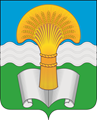 Районное Собрание муниципального района «Ферзиковский район» Калужской областиРЕШЕНИЕОт 28 июня 2023 года                                                                                                   №293п. ФерзиковоО внесение изменений и дополнений в Решение Районного Собрания муниципального района «Ферзиковский район» от 21 декабря 2022 года № 267 (с изменениями и дополнениями, внесенными Решением Районного Собрания муниципального района «Ферзиковский район» от 12 апреля 2023 года № 285) «О бюджете муниципального района «Ферзиковский район» на 2023 год и на плановый период 2024 и 2025 годов» В соответствии с Бюджетным кодексом Российской Федерации, пунктом 1 части 1 статьи 15  и статьёй 52 Федерального закона от 6 октября 2003 года №131-ФЗ «Об общих принципах организации местного самоуправления в Российской Федерации», Уставом муниципального района «Ферзиковский район», Районное Собрание муниципального района «Ферзиковский район» РЕШИЛО:1. Внести в Решение Районного Собрания муниципального района «Ферзиковский район» от 21 декабря 2022 года №267 (с изменениями и дополнениями, внесенными Решением Районного Собрания муниципального района «Ферзиковский район» от 12 апреля 2023 года №285) «О бюджете муниципального района «Ферзиковский район» на 2023 год и на плановый период 2024 и 2025 годов» (далее по тексту – Решение) следующие изменения и дополнения: 1)  Пункт 1 изложить в следующей редакции:Утвердить основные характеристики бюджета муниципального района «Ферзиковский район» на 2023 и на плановый период 2024 и 2025 годов:Утвердить основные характеристики бюджета муниципального района «Ферзиковский район» на 2023 год:- общий объём доходов бюджета муниципального района «Ферзиковский район» в сумме 875 516 622,06 рублей, в том числе объем безвозмездных поступлений в сумме 574 626 747,06 рублей;- общий объем расходов бюджета муниципального района «Ферзиковский район» в сумме 927 608 049,94 рублей;- объем бюджетных ассигнований Дорожного фонда муниципального района «Ферзиковский район» в сумме 72 386 680,09 рублей;- нормативную величину резервного фонда администрации муниципального района «Ферзиковский район» в сумме 100 000,00 рублей;- верхний предел муниципального внутреннего долга на 1 января 2024 года в сумме 0,00 рублей, в том числе верхний предел по муниципальным гарантиям 0,00 рублей;- дефицит бюджета муниципального района «Ферзиковский район» в сумме -52 091 427,88 рублей.2) Приложение №2 к Решению от 21 декабря 2022 года №267 изложить в новой редакции (приложение №1 к настоящему Решению);3) Приложение №4 к Решению от 21 декабря 2022 года №267 изложить в новой редакции (приложение №2 к настоящему Решению);4) Приложение №8 к Решению от 21 декабря 2022 года №267 изложить в новой редакции (приложение №3 к настоящему Решению);4) Приложение №10 к Решению от 21 декабря 2022 года №267 изложить в новой редакции (приложение №4 к настоящему Решению);5) Приложение №12 к Решению от 21 декабря 2022 года №267 изложить в новой редакции (приложение №5 к настоящему Решению);6) Таблицу №2 приложения №14 к Решению 21 декабря 2022 года №267 изложить в новой редакции (приложение №6 к настоящему Решению);8) Таблицу №5 приложения №14 к Решению 21 декабря 2022 года №267 изложить в новой редакции (приложение №7 к настоящему Решению);9) Приложение №14 к Решению от 21 декабря 2022 года №267 дополнить таблицей №11 (приложение №8 к настоящему Решению);10) Приложение №15 к Решению от 21 декабря 2022 года №267 изложить в новой редакции (приложение №9 к настоящему Решению);2. Настоящее Решение вступает в силу со дня его официального опубликования, за исключением положений, для которых пунктом 4 настоящего Решения установлены иные сроки вступления их в силу.Таблица 2 Приложения №6 к Решению Районного Собрания, таблица 5 Приложения №7, таблица 11 приложения №8 настоящего Решения вступают в силу со дня его официального опубликования, но не ранее дня вступления в силу соглашений о внесении в соглашения о передаче полномочий, заключенные в порядке части 4 статьи 15 Федерального закона от 06.10.2003 №131-ФЗ «Об общих принципах организации местного самоуправления в Российской Федерации», соответствующих изменений и дополнений.Глава муниципального района«Ферзиковский район»                                                                              С.В. ТереховПриложение № 9 к Решению Районного Собрания муниципального района "Ферзиковский район" от от 28 июня 2023г №293Приложение № 15 к Решению Районного Собрания муниципального района "Ферзиковский район" от "21" декабря_2022г. № 267Источники финансирования дефицита бюджета муниципального района «Ферзиковский район»на 2023 год и на плановый период 2024 и 2025 годов                                                                                                                                                               (руб.)Приложение  № 1 к решению  Районного Собрания от 28 июня 2023г №293Приложение  № 1 к решению  Районного Собрания от 28 июня 2023г №293Приложение  № 2 к решению  Районного Собрания муниципального района "Ферзиковский район" от "21" декабря_ 2022г_ № 267Приложение  № 2 к решению  Районного Собрания муниципального района "Ферзиковский район" от "21" декабря_ 2022г_ № 267 ПОСТУПЛЕНИЯ ДОХОДОВ БЮДЖЕТА МУНИЦИПАЛЬНОГО РАЙОНА "ФЕРЗИКОВСКИЙ РАЙОН"  ПО КОДАМ КЛАССИФИКАЦИИ ДОХОДОВ БЮДЖЕТОВ БЮДЖЕТНОЙ СИСТЕМЫ РОССИЙСКОЙ ФЕДЕРАЦИИ НА 2023 год  ПОСТУПЛЕНИЯ ДОХОДОВ БЮДЖЕТА МУНИЦИПАЛЬНОГО РАЙОНА "ФЕРЗИКОВСКИЙ РАЙОН"  ПО КОДАМ КЛАССИФИКАЦИИ ДОХОДОВ БЮДЖЕТОВ БЮДЖЕТНОЙ СИСТЕМЫ РОССИЙСКОЙ ФЕДЕРАЦИИ НА 2023 год  ПОСТУПЛЕНИЯ ДОХОДОВ БЮДЖЕТА МУНИЦИПАЛЬНОГО РАЙОНА "ФЕРЗИКОВСКИЙ РАЙОН"  ПО КОДАМ КЛАССИФИКАЦИИ ДОХОДОВ БЮДЖЕТОВ БЮДЖЕТНОЙ СИСТЕМЫ РОССИЙСКОЙ ФЕДЕРАЦИИ НА 2023 год ( рублей)Наименование источника доходовКод бюджетной классификации Российской Федерации2023 годДОХОДЫ ВСЕГО               875 516 622,06   НАЛОГОВЫЕ И НЕНАЛОГОВЫЕ ДОХОДЫ 000 1 00 00000 00 0000 000               300 889 875,00   НАЛОГОВЫЕ ДОХОДЫ                  276 942 015,00   Налоги на прибыль, доходы, всего, в том числе000 1 01 00000 00 0000 000               206 619 425,00   Налог на прибыль организаций000 1 01 01000 00 0000 110                      625 000,00   Налог на доходы физических лиц000 1 01 02000 00 0000 110               205 994 425,00   Налоги на товары (работы, услуги), реализуемые на территории Российской Федерации, в том числе000 1 03 00000 00 0000 000                 17 122 090,00   Акцизы по подакцизным товарам (продукции), производимым на территории Российской Федерации000 1 03 02000 00 0000 110                 17 122 090,00   Налоги на совокупный доход000 1 05 00000 00 0000 000                 22 735 500,00   Налог, взимаемый в связи с применением упрощенной системы налогообложения000 1 05 01000 00 0000 000                 19 858 500,00   Единый сельскохозяйственный налог000 1 05 03000 00 0000 000                        77 000,00   Налог, взимаемый в связи с применением патентной системы налогообложения000 1 05 04000 00 0000 000                   2 800 000,00   Налоги на имущество000 1 06 00000 00 0000 000                 27 600 000,00   Налог на имущество oрганизаций000 1 06 02000 00 0000 000                 27 600 000,00   Государственная пошлина000 1 08 00000 00 0000 000                   2 865 000,00   НЕНАЛОГОВЫЕ ДОХОДЫ                    23 947 860,00   Доходы от использования имущества, находящегося в государственной и муниципальной собственности000 1 11 00000 00 0000 000                   7 342 000,00   Платежи при пользовании природными ресурсами000 1 12 00000 00 0000 000                      400 000,00   Доходы от оказания платных услуг и компенсации затрат государства000 1 13 00000 00 0000 000                   6 148 327,00   Доходы от продажи материальных и нематериальных активов000 1 14 00000 00 0000 000                   6 000 000,00   Штрафы, санкции, возмещение ущерба000 1 16 00000 00 0000 000                   4 057 533,00   БЕЗВОЗМЕЗДНЫЕ ПОСТУПЛЕНИЯ000 2 00 00000 00 0000 000               574 626 747,06   Приложение № 2 к Решению Районного Собрания муниципального района "Ферзиковский район" от 28 июня 2023г №293Приложение № 4 к Решению Районного Собрания муниципального района "Ферзиковский район" от "_21_" "декабря_" 2022 г. №267МЕЖБЮДЖЕТНЫЕ ТРАНСФЕРТЫ, ПРЕДОСТАВЛЯЕМЫЕ БЮДЖЕТУ МУНИЦИПАЛЬНОГО РАЙОНА "ФЕРЗИКОВСКИЙ РАЙОН" ИЗ ОБЛАСТНОГО БЮДЖЕТА  НА  2023  ГОДМЕЖБЮДЖЕТНЫЕ ТРАНСФЕРТЫ, ПРЕДОСТАВЛЯЕМЫЕ БЮДЖЕТУ МУНИЦИПАЛЬНОГО РАЙОНА "ФЕРЗИКОВСКИЙ РАЙОН" ИЗ ОБЛАСТНОГО БЮДЖЕТА  НА  2023  ГОДТаблица №1РублейНаименование межбюджетных трансфертовСумма на 2023 годНаименование межбюджетных трансфертовСумма на 2023 годМежбюджетные трансферты из областного бюджета всего:554 571 241,64I.Дотации бюджетам субъектов Российской Федерации и муниципальных образований1 624 896,001Прочие дотации на стимулирование руководителей исполнительно-распорядительных органов муниципальных образований области1 624 896,00II.Субвенции402 715 652,501    Субвенции бюджетам муниципальных районов на оплату жилищно-коммунальных услуг отдельным категориям граждан4 926 471,002    Субвенции бюджетам муниципальных районов на государственную регистрацию актов гражданского состояния349 594,003    Субвенции бюджетам муниципальных районов на осуществление переданного полномочия Российской Федерации по осуществлению ежегодной денежной выплаты лицам, награжденным нагрудным знаком "Почетный донор России"1 437 860,004    Субвенции на предоставление гражданам субсидии на оплату жилого помещения и коммунальных услуг1 752 552,005   Субвенции бюджетам муниципальных районов на выполнение передаваемых полномочий субъектов Российской Федерации в части обеспечения государственных гарантий реализации прав на получение общедоступного и бесплатного дошкольного образования в муниципальных дошкольных образовательных организациях, финансового обеспечения получения дошкольного образования в частных дошкольных образовательных организациях34 013 349,006    Прочие субвенции бюджетам муниципальных районов на формирование и содержание областных архивных фондов574 045,007    Прочие субвенции бюджетам муниципальных районов на исполнение полномочий по расчету и предоставлению дотаций на выравнивание бюджетной обеспеченности бюджетам поселений за счет средств областного бюджета53 456 388,008  Субвенции бюджетам муниципальных районов на выполнение передаваемых полномочий субъектов Российской Федерации в части получения общедоступного и бесплатного дошкольного, начального общего, основного общего, среднего общего образования в муниципальных общеобразовательных организациях, обеспечения дополнительного образования детей в муниципальных общеобразовательных организациях, финансового обеспечения получения дошкольного, начального общего, основного общего, среднего общего образования в частных общеобразовательных организациях, осуществляющих общеобразовательную деятельность по имеющим государственную аккредитацию основным общеобразовательным программам191 425 718,009    Субвенции бюджетам муниципальных районов на осуществление государственных полномочий по созданию административных комиссий69 776,0010Субвенции на осуществление деятельности по образованию патронатных семей для граждан пожилого возраста и инвалидов в соответствии с Законом Калужской области "Об образовании патронатных семей пожилого возраста и инвалидов в Калужской области" 51 233,0011Субвенции на организацию исполнения полномочий по обеспечению предоставления граждан мер социальной поддержки 8 210 123,0012   Субвенции бюджетам муниципальных районов на выполнение переданных полномочий субъектов Российской Федерации в части обеспечения социальных выплат, пособий, компенсации детям, семьям с детьми (0330 две в одном)14 986 671,0013    Субвенции на осуществление ЕДВ в  соответствии с Законом Калужской области от 29.05.2009 № 550-ОЗ "О ежемесячных денежных выплатах отдельным категориям работников образовательных учреждений"296 856,0014    Субвенции бюджетам муниципальных районов на организацию предоставления социальной помощи отдельным категориям граждан, находящихся в трудной жизненной ситуации9 569 734,0015    Субвенции на предоставление денежных выплат, пособий и компенсаций отдельным категориям граждан области в соответствии с федеральным и областным законодательством34 823 072,0016    Субвенции бюджетам муниципальных районов на компенсацию  родительской платы за содержание ребенка в муниципальных образовательных учреждениях, реализующих основную общеобразовательную программу дошкольного образования138 653,0017Субвенции на осуществление государственных полномочий по организации и проведению мероприятий по отлову и содержанию безнадзорных животных566 247,5018Субвенции на осуществление государственных полномочий по организации и проведению мероприятий по составлению (изменению) списков кандидатов в присяжные заседатели247,0019Субвенции бюджетам муниципальных районов на компенсацию отдельным категориям граждан оплаты взноса на капитальный ремонт общего имущества в многоквартирном доме83 067,0020Субвенции бюджетам муниципальных районов на осуществление ежемесячной денежной выплаты, назначаемой в случае рождения третьего ребенка или последующих детей до достижения ребенком возраста трех лет (5084)24 155 460,0021Субвенции бюджетам муниципальных районов на осуществление ежемесячных выплат на детей в возрасте от трех до семи лет включительно21 823 804,0022Субвенции бюджетам муниципальных районов на осуществление государственного полномочия 
по осуществлению уведомительной регистрации территориальных 
соглашений и коллективных договоров4 732,00III.Субсидии76 454 085,651Прочие субсидии бюджетам муниципальных районов на организацию отдыха и оздоровление детей938 156,002Прочие субсидии бюджетам муниципальных районов на реализацию мероприятий по присмотру и уходу за детьми7 588 871,004 Субсидии бюджетам муниципальных районов на предоставление социальных выплат молодым семьям на приобретение (строительство) жилья в рамках основного мероприятия "Обеспечение жильем молодых семей" государственной программы Российской Федерации "Обеспечение доступным и комфортным жильем и коммунальными услугами граждан Российской Федерации"661 500,005 Прочие субсидии бюджетам муниципальных районов на реализацию мероприятий в рамках подпрограммы "Развитие малого, среднего, в том числе инновационного, предпринимательства в Калужской области877 212,566Субсидий бюджетам муниципальных образований Калужской области на организацию бесплатного горячего питания обучающихся, получающих начальное общее образование в государственных и муниципальных образовательных организациях10 376 803,007Субсидии бюджетам муниципальных районов на реализация мероприятий федеральной целевой программы "Увековечение памяти погибших при защите Отечества на 2019-2024 годы"331 985,008Прочие субсидии бюджетам муниципальных образований на повышение уровня привлекательности профессиональной деятельности в сфере архитектуры и градостроительства143 520,009Субсидии бюджетам муниципальных районов на подготовку проектов межевания земельных участков из земель сельскохозяйственного назначения и на проведение кадастровых работ в отношении земельных участков сельскохозяйственного назначения45 740,0010Субсидии бюджетам муниципальных районов на выполнение работ по внесению изменений в документы территориального планирования и градостроительного зонирования, документацию по планировке территории125 861,0011Субсидии бюджетам муниципальных районов на подготовку проектов планировки и межевания  территорий для последующего проведения комплексных кадастровых работ  175 661,1712Субсидии бюджетам муниципальных районов на проведение комплексных кадастровых работ614 228,5613Субсидии бюджетам муниципальных районов на выполнение кадастровых работ по устранению реестровых ошибок, выявленных при внесении в сведения
Единого государственного реестра недвижимости описаний границ
населенных пунктов и территориальных зон,48 960,0014Субсидии бюджетам муниципальных образований
 Калужской области на развитие муниципальных учреждений дополнительного образования в сфере культуры318 334,0015Субсидии бюджетам муниципальных образований
 Калужской области на  государственную поддержку отрасли культуры в части комплектования книжных фондов библиотек муниципальных образований116 947,3816Субсидии бюджетам муниципальных образований
 Калужской области на государственную поддержку отрасли культуры в рамках федерального проекта "Обеспечение нового уровня развития инфраструктуры культуры" музыкальных инструментов и материалов для детских школ искусств4 125 420,0017Субсидии бюджетам муниципальных районов на реализацию мероприятий по модернизации школьных систем образования34 029 559,0018Субсидии бюджетам муниципальных районов на реализацию мероприятий по строительству, техническому перевооружению, модернизации и ремонту отопительных
 котельных с применением энергосберегающих оборудования и технологий; реконструкции, теплоизоляции и ремонту тепловых сетей и сетей горячего водоснабжения с применением современных технологий и материалов;
организации систем индивидуального поквартирного теплоснабжения; 
внедрению энергосберегающих технологий и закупке оборудования в сфере
жилищно-коммунального хозяйства 14 180 699,5819Прочие субсидии бюджетам муниципальных районов на реализацию школьных инициатив1 754 627,40IVИные межбюджетные трансферты73 776 607,491Межбюджетные трансферты бюджетам муниципальных районов на ежемесячное денежное вознаграждение за классное руководство педагогическим работникам государственных и муниципальных общеобразовательных организаций10 468 080,002Иные межбюджетные трансферты бюджетам муниципальных районов на реализацию национального проекта "Безопасные качественные дороги"49 802 400,003Иные межбюджетные трансферты бюджетам
 муниципальных районов на предоставление дополнительной меры социальной поддержки членам семей военнослужащих, мобилизованных, командированных лиц, обучающимся, осваивающим образовательные программы начального общего, основного общего или среднего общего образования в организациях, осуществляющих образовательную деятельность, находящихся в ведении органов местного самоуправления муниципальных образований Калужской области, в соответствии с Законом Калужской области «О дополнительных мерах социальной поддержки членов семей военнослужащих, сотрудников некоторых федеральных государственных органов, принимающих (принимавших) участие в специальной военной операции на территориях Донецкой Народной Республики, Луганской Народной Республики, Запорожской области, Херсонской области и Украины, граждан Российской Федерации, призванных на военную службу по мобилизации в Вооруженные Силы Российской Федерации, а также лиц, направленных (командированных) для выполнения задач на территориях Донецкой Народной Республики, Луганской Народной Республики», 27 300,004Иные межбюджетные трансферты бюджетам
муниципальных районов на предоставление дополнительной меры социальной поддержки детям (в том числе усыновленным (удочеренным) военнослужащих, добровольцев, мобилизованных, обучающимся, осваивающим образовательные программы начального общего, основного общего или среднего общего образования в организациях, осуществляющих образовательную деятельность, находящихся в ведении органов местного самоуправления муниципальных образований Калужской области, в соответствии с Законом Калужской области 
«О дополнительной мере социальной поддержки детей военнослужащих и сотрудников некоторых федеральных государственных органов, принимающих участие в специальной военной операции, граждан, добровольно выполняющих задачи в ходе проведения специальной военной операции, граждан Российской Федерации, призванных на военную службу по мобилизации в Вооруженные Силы Российской Федерации, 230 601,005Иные межбюджетных трансфертов бюджетам
 муниципальных образований Калужской области на обеспечение
 деятельности советников директора по воспитанию и взаимодействию с детскими общественными объединениями в общеобразовательных организациях2 181 740,006  Межбюджетные трансферты, передаваемые бюджетам муниципальных районов на поддержку отрасли культуры157 100,007Прочие межбюджетные трансферты, передаваемые бюджетам муниципальных районов10 909 386,49Доходы бюджетов муниципальных районов от возврата остатков межбюджетных трансфертов,  имеющих целевое назначение, прошлых лет в бюджет муниципального района "Ферзиковский район"Доходы бюджетов муниципальных районов от возврата остатков межбюджетных трансфертов,  имеющих целевое назначение, прошлых лет в бюджет муниципального района "Ферзиковский район"Доходы бюджетов муниципальных районов от возврата остатков межбюджетных трансфертов,  имеющих целевое назначение, прошлых лет в бюджет муниципального района "Ферзиковский район"Таблица №2№ п/пНаименованиеСумма на 2023 год1231Доходы бюджетов муниципальных районов от возврата остатков межбюджетных трансфертов, передаваемых бюджетам сельских поселений из бюджета муниципального района на осуществление части полномочий по решению вопросов местного значения в соответствии с заключенными соглашениями (содержание дорог поселений), имеющих целевое назначение, прошлых лет из бюджетов сельских поселений19 519,78Итого:19 519,78Возврат остатков субсидий, субвенций и иных межбюджетных трансфертов, имеющих целевое назначение, прошлых лет из бюджета муниципального района "Ферзиковский район"Возврат остатков субсидий, субвенций и иных межбюджетных трансфертов, имеющих целевое назначение, прошлых лет из бюджета муниципального района "Ферзиковский район"Возврат остатков субсидий, субвенций и иных межбюджетных трансфертов, имеющих целевое назначение, прошлых лет из бюджета муниципального района "Ферзиковский район"Таблица №3№ п/пНаименованиеСумма на 2023 год1231Возврат остатков межбюджетных трансфертов на осуществление части полномочий по решению вопросов местного значения по формированию, исполнению бюджета сельского поселения и контроля за исполнением данного бюджета из бюджета муниципального района-212 591,022 Возврат остатков субвенций прошлых лет на организацию предоставления денежных выплат, пособий и компенсаций отдельным категориям граждан области в соответствии с региональным законодательством из бюджетов муниципальных районов-131 849,793Возврат остатков субвенций прошлых лет на организацию предоставления гражданам субсидий на оплату жилого помещения и коммунальных услуг из бюджетов муниципальных образований-7 082,454  Возврат остатков субвенций прошлых лет на обеспечение социальных выплат, пособий, компенсации детям, семьям с детьми из бюджетов муниципальных образований-81 264,525Возврат остатков субвенций прошлых лет на организацию предоставления социальной помощи отдельным категориям граждан, находящихся в трудной жизненной ситуации из бюджетов муниципальных образований-4 747,806Возврат остатков субвенций прошлых лет на организацию исполнения переданных государственных полномочий из бюджетов муниципальных образований-142 592,537Возврат остатков прошлых лет межбюджетных трансфертов на предоставление дополнительной меры социальной поддержки детям (в том числе усыновленным (удочеренным)) военнослужащих, добровольцев, мобилизованных, а также детям супруги (супруга) военнослужащих,-9 239,808Возврат прочих остатков субвенций прошлых лет на получение общедоступного и бесплатного дошкольного, начального общего, основного общего, среднего общего образования в муниципальных общеобразовательных организациях, обеспечение дополнительного образования детей в муниципальных общеобразовательных организациях, финансовое обеспечение получения дошкольного, начального общего, основного общего, среднего общего образования в частных общеобразовательных организациях, осуществляющих общеобразовательную деятельность по имеющим государственную аккредитацию основным общеобразовательным программам из бюджетов муниципальных образований-102,129Возврат остатков субвенций прошлых лет на на осуществление ежемесячных денежных выплат работникам муниципальных общеобразовательных организаций области из бюджетов муниципальных образований-73 348,8410 Возврат остатков межбюджетных трансфертов прошлых лет на обеспечение расходных обязательств из бюджетов муниципальных районов-10 909 386,49Итого:-11 572 205,36Прочие безвозмездные поступления в бюджет муниципального района "Ферзиковский район"Прочие безвозмездные поступления в бюджет муниципального района "Ферзиковский район"Прочие безвозмездные поступления в бюджет муниципального района "Ферзиковский район"Таблица №4№ п/пНаименованиеСумма на 2023 год1231 Прочие безвозмездные поступления в бюджеты муниципальных районов680 000,00Итого:680 000,00Приложение № 3 к Решению Районного Собрания муниципального района «Ферзиковский район» от 28 июня 2023г №293Приложение № 8 к Решению Районного Собрания муниципального района "Ферзиковский район"          от "21" декабря 2021г. №267ВЕДОМСТВЕННАЯ СТРУКТУРА РАСХОДОВ МУНИЦИПАЛЬНОГО БЮДЖЕТА МУНИЦИПАЛЬНОГО РАЙОНА "ФЕРЗИКОВСКИЙ РАЙОН" НА 2023 ГОДВЕДОМСТВЕННАЯ СТРУКТУРА РАСХОДОВ МУНИЦИПАЛЬНОГО БЮДЖЕТА МУНИЦИПАЛЬНОГО РАЙОНА "ФЕРЗИКОВСКИЙ РАЙОН" НА 2023 ГОДВЕДОМСТВЕННАЯ СТРУКТУРА РАСХОДОВ МУНИЦИПАЛЬНОГО БЮДЖЕТА МУНИЦИПАЛЬНОГО РАЙОНА "ФЕРЗИКОВСКИЙ РАЙОН" НА 2023 ГОДВЕДОМСТВЕННАЯ СТРУКТУРА РАСХОДОВ МУНИЦИПАЛЬНОГО БЮДЖЕТА МУНИЦИПАЛЬНОГО РАЙОНА "ФЕРЗИКОВСКИЙ РАЙОН" НА 2023 ГОДВЕДОМСТВЕННАЯ СТРУКТУРА РАСХОДОВ МУНИЦИПАЛЬНОГО БЮДЖЕТА МУНИЦИПАЛЬНОГО РАЙОНА "ФЕРЗИКОВСКИЙ РАЙОН" НА 2023 ГОДВЕДОМСТВЕННАЯ СТРУКТУРА РАСХОДОВ МУНИЦИПАЛЬНОГО БЮДЖЕТА МУНИЦИПАЛЬНОГО РАЙОНА "ФЕРЗИКОВСКИЙ РАЙОН" НА 2023 ГОДЕдиница измерения: руб.Единица измерения: руб.Единица измерения: руб.Единица измерения: руб.Единица измерения: руб.Единица измерения: руб.Наименование показателяКГРБСРаздел, подразделЦелевая статьяГруппы и подгруппы видов расходовИзмененные бюджетные ассигнования на 2023 г.123456    Отдел развития социальной сферы администрации (исполнительно-распорядительного органа) муниципального района "Ферзиковский район"05600000000000000000107 911 978,38      ОБЩЕГОСУДАРСТВЕННЫЕ ВОПРОСЫ05601000000000000000455 240,00        Другие общегосударственные вопросы05601130000000000000455 240,00          Муниципальная программа "Кадровые ресурсы в муниципальном районе "Ферзиковский район"05601131400000000000405 240,00              Основное мероприятие "Формирование системы материального стимулирования муниципальных служащих работников, замещающих должности, не являющиеся должностями муниципальной службы, и работников, осуществляющих профессиональную деятельность по профессиям рабочих, в целом повышения качества оказываемых услуг населению"05601131400100000000405 240,00                Премирование муниципальных служащих работников, замещающих должности, не являющиеся должностями муниципальной службы, и работников, осуществляющих профессиональную деятельность по должностям служащих и по профессиям рабочих, в администрации05601131400102710000405 240,00                  Расходы на выплаты персоналу в целях обеспечения выполнения функций государственными (муниципальными) органами, казенными учреждениями, органами управления государственными внебюджетными фондами05601131400102710100405 240,00                    Расходы на выплаты персоналу государственных (муниципальных) органов05601131400102710120405 240,00          Муниципальная программа "Профилактика терроризма и экстремизма. а также минимизации и (или) ликвидации последствий их проявлений на территории муниципального района "Ферзиковский район" Калужской области"0560113670000000000050 000,00              Основное мероприятие "Информационное, методическое обеспечение мер по профилактике терроризма и эктримизма, формированию культуры толерантности"0560113670020000000050 000,00                Организация и проведение праздничных и иных мероприятий, направленных на формирование положительного отношения населения к культуре и традициям проживающего на территории района народов (конкурсов, викторин, круглые столы и т.д.) с целью формирования уважительного отношения к традициям и обычаям различных народов и национальностей0560113670020000400050 000,00                  Закупка товаров, работ и услуг для обеспечения государственных (муниципальных) нужд0560113670020000420050 000,00                    Иные закупки товаров, работ и услуг для обеспечения государственных (муниципальных) нужд0560113670020000424050 000,00      ОБРАЗОВАНИЕ0560700000000000000032 694 441,86        Дополнительное образование детей0560703000000000000032 644 441,86          Муниципальная программа "Развитие культуры на территории муниципального района "Ферзиковский район"0560703110000000000016 002 824,00              Основное мероприятие "Развитие дополнительного образования в сфере культуры и искусства в муниципальном районе "Ферзиковский район"0560703110030000000011 039 318,00                Учреждения по внешкольной работе с детьми0560703110030423000011 039 318,00                  Расходы на выплаты персоналу в целях обеспечения выполнения функций государственными (муниципальными) органами, казенными учреждениями, органами управления государственными внебюджетными фондами0560703110030423010010 703 018,00                    Расходы на выплаты персоналу казенных учреждений0560703110030423011010 703 018,00                  Закупка товаров, работ и услуг для обеспечения государственных (муниципальных) нужд05607031100304230200326 300,00                    Иные закупки товаров, работ и услуг для обеспечения государственных (муниципальных) нужд05607031100304230240326 300,00                  Иные бюджетные ассигнования0560703110030423080010 000,00                    Уплата налогов, сборов и иных платежей0560703110030423085010 000,00              Основное мероприятие "Ремонт, реконструкция, благоустройство территорий учреждений культуры и дополнительного образования в сфере культуры и искусства, укрепление и развитие их материальной базы", обустройство и восстановление воинских захоронений05607031100400000000379 705,00                Учреждения по внешкольной работе с детьми0560703110040423000026 000,00                  Закупка товаров, работ и услуг для обеспечения государственных (муниципальных) нужд0560703110040423020026 000,00                    Иные закупки товаров, работ и услуг для обеспечения государственных (муниципальных) нужд0560703110040423024026 000,00                Развитие муниципальных учреждений дополнительного образования в сфере культуры056070311004S7010000353 705,00                  Закупка товаров, работ и услуг для обеспечения государственных (муниципальных) нужд056070311004S7010200353 705,00                    Иные закупки товаров, работ и услуг для обеспечения государственных (муниципальных) нужд056070311004S7010240353 705,00              Региональный проект "Культурная среда"0560703110A1000000004 583 801,00                Государственная поддержка отрасли культуры (приобретение в рамках федерального проекта "Обеспечение качественно нового уровня развития инфраструктуры культуры" музыкальных инструментов, оборудования и материалов для детских школ искусств по видам искусств и профессиональных образовательных организаций, находящихся в ведении органов государственной власти и муниципальных образований Калужской области в сфере культуры)0560703110A1551910004 583 801,00                  Закупка товаров, работ и услуг для обеспечения государственных (муниципальных) нужд0560703110A1551912004 583 801,00                    Иные закупки товаров, работ и услуг для обеспечения государственных (муниципальных) нужд0560703110A1551912404 583 801,00          Муниципальная программа "Развитие физической культуры и спорта на территории муниципального района "Ферзиковский район"0560703130000000000016 641 617,86              Основное мероприятие "Предоставление муниципальных услуг по реализации программ спортивной подготовки по видам спорта муниципального района "Ферзиковский район"0560703130020000000016 322 084,86                Расходы на обеспечение деятельности (оказание услуг) государственных учреждений0560703130020059000016 322 084,86                  Расходы на выплаты персоналу в целях обеспечения выполнения функций государственными (муниципальными) органами, казенными учреждениями, органами управления государственными внебюджетными фондами0560703130020059010013 074 903,57                    Расходы на выплаты персоналу казенных учреждений0560703130020059011013 074 903,57                  Закупка товаров, работ и услуг для обеспечения государственных (муниципальных) нужд056070313002005902002 972 265,38                    Иные закупки товаров, работ и услуг для обеспечения государственных (муниципальных) нужд056070313002005902402 972 265,38                  Иные бюджетные ассигнования05607031300200590800274 915,91                    Уплата налогов, сборов и иных платежей05607031300200590850274 915,91              Основное мероприятие "Развитие материально-технической базы для занятия населения физической культурой и спортом"05607031300300000000319 533,00                Расходы на обеспечение деятельности (оказание услуг) государственных учреждений05607031300300590000319 533,00                  Закупка товаров, работ и услуг для обеспечения государственных (муниципальных) нужд05607031300300590200319 533,00                    Иные закупки товаров, работ и услуг для обеспечения государственных (муниципальных) нужд05607031300300590240319 533,00        Молодежная политика0560707000000000000050 000,00          Ведомственная целевая программа "Противодействие злоупотреблению наркотиками в муниципальном районе "Ферзковский район""0560707560000000000050 000,00              Основное мероприятие "Проведение профилактических мероприятий по сокращению незаконного потребления наркотиков, основанных на формировании антинаркотической культуры в районе среди различных групп населения, прежде всего несовершеннолетних и молодежи"0560707560010000000050 000,00                Проведение комплекса мероприятий, направленных на профилактику наркомании и  пропаганду здорового образа0560707560010714000050 000,00                  Закупка товаров, работ и услуг для обеспечения государственных (муниципальных) нужд0560707560010714020050 000,00                    Иные закупки товаров, работ и услуг для обеспечения государственных (муниципальных) нужд0560707560010714024050 000,00      КУЛЬТУРА, КИНЕМАТОГРАФИЯ0560800000000000000070 091 645,38        Культура0560801000000000000062 674 211,38          Муниципальная программа "Развитие культуры на территории муниципального района "Ферзиковский район"0560801110000000000062 674 211,38              Основное мероприятие "Развитие общедоступных библиотек в муниципальном районе "Ферзиковский район"0560801110010000000017 369 615,38                Обеспечение деятельности библиотек0560801110010442000017 239 673,00                  Расходы на выплаты персоналу в целях обеспечения выполнения функций государственными (муниципальными) органами, казенными учреждениями, органами управления государственными внебюджетными фондами0560801110010442010015 738 943,00                    Расходы на выплаты персоналу казенных учреждений0560801110010442011015 738 943,00                  Закупка товаров, работ и услуг для обеспечения государственных (муниципальных) нужд056080111001044202001 500 708,81                    Иные закупки товаров, работ и услуг для обеспечения государственных (муниципальных) нужд056080111001044202401 500 708,81                  Иные бюджетные ассигнования0560801110010442080021,19                    Уплата налогов, сборов и иных платежей0560801110010442085021,19                Государственная поддержка отрасли культуры (реализация мероприятий по модернизации библиотек в части комплектования книжных фондов библиотек муниципальных образований)056080111001L5192000129 942,38                  Закупка товаров, работ и услуг для обеспечения государственных (муниципальных) нужд056080111001L5192200129 942,38                    Иные закупки товаров, работ и услуг для обеспечения государственных (муниципальных) нужд056080111001L5192240129 942,38              Основное мероприятие "Сохранение и поддержка традиционной народной культуры и любительского творчества в муниципальных учреждениях культуры муниципального района "Ферзиковский район"0560801110020000000040 993 643,00                Культурно-досуговое объединение0560801110020443000016 143 048,00                  Расходы на выплаты персоналу в целях обеспечения выполнения функций государственными (муниципальными) органами, казенными учреждениями, органами управления государственными внебюджетными фондами0560801110020443010014 878 048,00                    Расходы на выплаты персоналу казенных учреждений0560801110020443011014 878 048,00                  Закупка товаров, работ и услуг для обеспечения государственных (муниципальных) нужд056080111002044302001 251 748,00                    Иные закупки товаров, работ и услуг для обеспечения государственных (муниципальных) нужд056080111002044302401 251 748,00                  Иные бюджетные ассигнования0560801110020443080013 252,00                    Уплата налогов, сборов и иных платежей0560801110020443085013 252,00                Мероприятия в сфере культуры05608011100204500000640 000,00                  Расходы на выплаты персоналу в целях обеспечения выполнения функций государственными (муниципальными) органами, казенными учреждениями, органами управления государственными внебюджетными фондами0560801110020450010040 000,00                    Расходы на выплаты персоналу казенных учреждений0560801110020450011040 000,00                  Закупка товаров, работ и услуг для обеспечения государственных (муниципальных) нужд05608011100204500200600 000,00                    Иные закупки товаров, работ и услуг для обеспечения государственных (муниципальных) нужд05608011100204500240600 000,00                Исполнение полномочий поселений по созданию условий для организации досуга и обеспечения жителей поселения услугами организаций культуры (дома культуры)056080111002П440000024 210 595,00                  Расходы на выплаты персоналу в целях обеспечения выполнения функций государственными (муниципальными) органами, казенными учреждениями, органами управления государственными внебюджетными фондами056080111002П440010013 187 835,00                    Расходы на выплаты персоналу казенных учреждений056080111002П440011013 187 835,00                  Закупка товаров, работ и услуг для обеспечения государственных (муниципальных) нужд056080111002П440020011 022 728,65                    Иные закупки товаров, работ и услуг для обеспечения государственных (муниципальных) нужд056080111002П440024011 022 728,65                  Иные бюджетные ассигнования056080111002П440080031,35                    Уплата налогов, сборов и иных платежей056080111002П440085031,35              Основное мероприятие "Ремонт, реконструкция, благоустройство территорий учреждений культуры и дополнительного образования в сфере культуры и искусства, укрепление и развитие их материальной базы", обустройство и восстановление воинских захоронений056080111004000000004 153 853,00                Увековечивание памяти погибших при защите Отечества05608011100402990000144 500,00                  Закупка товаров, работ и услуг для обеспечения государственных (муниципальных) нужд05608011100402990200144 500,00                    Иные закупки товаров, работ и услуг для обеспечения государственных (муниципальных) нужд05608011100402990240144 500,00                Культурно-досуговое объединение056080111004044300003 640 480,00                  Закупка товаров, работ и услуг для обеспечения государственных (муниципальных) нужд056080111004044302003 640 480,00                    Иные закупки товаров, работ и услуг для обеспечения государственных (муниципальных) нужд056080111004044302403 640 480,00                Реализация федеральной целевой программы "Увековечение памяти погибших при защите Отечества на 2019-2024 годы"056080111004L2990000368 873,00                  Закупка товаров, работ и услуг для обеспечения государственных (муниципальных) нужд056080111004L2990200368 873,00                    Иные закупки товаров, работ и услуг для обеспечения государственных (муниципальных) нужд056080111004L2990240368 873,00              Региональный проект "Творческие люди"0560801110A200000000157 100,00                Государственная поддержка отрасли культуры (государственная поддержка лучших сельских учреждений культуры)0560801110A255195000105 000,00                  Закупка товаров, работ и услуг для обеспечения государственных (муниципальных) нужд0560801110A255195200105 000,00                    Иные закупки товаров, работ и услуг для обеспечения государственных (муниципальных) нужд0560801110A255195240105 000,00                Государственная поддержка отрасли культуры(государственная поддержка лучших работников сельских учреждений культуры)0560801110A25519600052 100,00                  Социальное обеспечение и иные выплаты населению0560801110A25519630052 100,00                    Премии и гранты0560801110A25519635052 100,00        Другие вопросы в области культуры, кинематографии056080400000000000007 417 434,00          Муниципальная программа "Развитие культуры на территории муниципального района "Ферзиковский район"056080411000000000007 417 434,00              Основное мероприятие "Сохранение и поддержка традиционной народной культуры и любительского творчества в муниципальных учреждениях культуры муниципального района "Ферзиковский район"05608041100200000000240 500,00                Мероприятия в сфере культуры05608041100204500000240 500,00                  Закупка товаров, работ и услуг для обеспечения государственных (муниципальных) нужд05608041100204500200240 500,00                    Иные закупки товаров, работ и услуг для обеспечения государственных (муниципальных) нужд05608041100204500240240 500,00              Основное мероприятие "Мероприятия по обеспечению реализации муниципальной программы"056080411005000000007 176 934,00                Центральный аппарат056080411005004000002 417 745,00                  Расходы на выплаты персоналу в целях обеспечения выполнения функций государственными (муниципальными) органами, казенными учреждениями, органами управления государственными внебюджетными фондами056080411005004001002 273 910,00                    Расходы на выплаты персоналу государственных (муниципальных) органов056080411005004001202 273 910,00                  Закупка товаров, работ и услуг для обеспечения государственных (муниципальных) нужд05608041100500400200143 835,00                    Иные закупки товаров, работ и услуг для обеспечения государственных (муниципальных) нужд05608041100500400240143 835,00                Централизованная бухгалтерия учреждений культуры (средства района)056080411005045100002 842 943,00                  Расходы на выплаты персоналу в целях обеспечения выполнения функций государственными (муниципальными) органами, казенными учреждениями, органами управления государственными внебюджетными фондами056080411005045101002 577 943,00                    Расходы на выплаты персоналу казенных учреждений056080411005045101102 577 943,00                  Закупка товаров, работ и услуг для обеспечения государственных (муниципальных) нужд05608041100504510200265 000,00                    Иные закупки товаров, работ и услуг для обеспечения государственных (муниципальных) нужд05608041100504510240265 000,00                Централизованная бухгалтерия учреждений культуры (переданные полномочия поселений)056080411005П45200001 206 202,00                  Расходы на выплаты персоналу в целях обеспечения выполнения функций государственными (муниципальными) органами, казенными учреждениями, органами управления государственными внебюджетными фондами056080411005П4520100685 277,00                    Расходы на выплаты персоналу казенных учреждений056080411005П4520110685 277,00                  Закупка товаров, работ и услуг для обеспечения государственных (муниципальных) нужд056080411005П4520200520 925,00                    Иные закупки товаров, работ и услуг для обеспечения государственных (муниципальных) нужд056080411005П4520240520 925,00                Исполнение полномочий поселений по организации и осуществлению мероприятий по работе с детьми и молодежью в поселении (в т.ч. расходы на содержание комиссии по делам несовершеннолетних)056080411005П6300000710 044,00                  Расходы на выплаты персоналу в целях обеспечения выполнения функций государственными (муниципальными) органами, казенными учреждениями, органами управления государственными внебюджетными фондами056080411005П6300100529 662,00                    Расходы на выплаты персоналу государственных (муниципальных) органов056080411005П6300120529 662,00                  Закупка товаров, работ и услуг для обеспечения государственных (муниципальных) нужд056080411005П6300200180 382,00                    Иные закупки товаров, работ и услуг для обеспечения государственных (муниципальных) нужд056080411005П6300240180 382,00      ФИЗИЧЕСКАЯ КУЛЬТУРА И СПОРТ056110000000000000004 670 651,14        Массовый спорт056110200000000000004 670 651,14          Муниципальная программа "Развитие физической культуры и спорта на территории муниципального района "Ферзиковский район"056110213000000000004 670 651,14              Основное мероприятие "Развитие физической культуры и массового спорта на территории муниципального района "Ферзиковский район"05611021300100000000953 000,00                Проведение мероприятий в области физической культуры, массового спорта района05611021300106020000573 000,00                  Расходы на выплаты персоналу в целях обеспечения выполнения функций государственными (муниципальными) органами, казенными учреждениями, органами управления государственными внебюджетными фондами05611021300106020100413 000,00                    Расходы на выплаты персоналу казенных учреждений05611021300106020110413 000,00                  Закупка товаров, работ и услуг для обеспечения государственных (муниципальных) нужд05611021300106020200160 000,00                    Иные закупки товаров, работ и услуг для обеспечения государственных (муниципальных) нужд05611021300106020240160 000,00                Исполнение полномочий поселений по обеспечению условий для развития на территории поселения физической культуры и массового спорта, организации проведения официальных физкультурно-оздоровительных и спортивных мероприятий поселений056110213001П6020000380 000,00                  Расходы на выплаты персоналу в целях обеспечения выполнения функций государственными (муниципальными) органами, казенными учреждениями, органами управления государственными внебюджетными фондами056110213001П6020100105 000,00                    Расходы на выплаты персоналу казенных учреждений056110213001П6020110105 000,00                  Закупка товаров, работ и услуг для обеспечения государственных (муниципальных) нужд056110213001П6020200275 000,00                    Иные закупки товаров, работ и услуг для обеспечения государственных (муниципальных) нужд056110213001П6020240275 000,00              Основное мероприятие "Предоставление муниципальных услуг по реализации программ спортивной подготовки по видам спорта муниципального района "Ферзиковский район"056110213002000000003 552 330,34                Расходы на обеспечение деятельности (оказание услуг) государственных учреждений056110213002005900003 222 330,34                  Расходы на выплаты персоналу в целях обеспечения выполнения функций государственными (муниципальными) органами, казенными учреждениями, органами управления государственными внебюджетными фондами056110213002005901002 220 965,43                    Расходы на выплаты персоналу казенных учреждений056110213002005901102 220 965,43                  Закупка товаров, работ и услуг для обеспечения государственных (муниципальных) нужд056110213002005902001 001 280,82                    Иные закупки товаров, работ и услуг для обеспечения государственных (муниципальных) нужд056110213002005902401 001 280,82                  Иные бюджетные ассигнования0561102130020059080084,09                    Уплата налогов, сборов и иных платежей0561102130020059085084,09                Проведение спортивных мероприятий05611021300206010000330 000,00                  Расходы на выплаты персоналу в целях обеспечения выполнения функций государственными (муниципальными) органами, казенными учреждениями, органами управления государственными внебюджетными фондами05611021300206010100270 000,00                    Расходы на выплаты персоналу казенных учреждений05611021300206010110270 000,00                  Закупка товаров, работ и услуг для обеспечения государственных (муниципальных) нужд0561102130020601020060 000,00                    Иные закупки товаров, работ и услуг для обеспечения государственных (муниципальных) нужд0561102130020601024060 000,00              Основное мероприятие "Развитие материально-технической базы для занятия населения физической культурой и спортом"05611021300300000000165 320,80                Расходы на обеспечение деятельности (оказание услуг) государственных учреждений05611021300300590000110 320,80                  Закупка товаров, работ и услуг для обеспечения государственных (муниципальных) нужд05611021300300590200110 320,80                    Иные закупки товаров, работ и услуг для обеспечения государственных (муниципальных) нужд05611021300300590240110 320,80                Проведение мероприятий в области физической культуры, массового спорта района0561102130030602000055 000,00                  Закупка товаров, работ и услуг для обеспечения государственных (муниципальных) нужд0561102130030602020055 000,00                    Иные закупки товаров, работ и услуг для обеспечения государственных (муниципальных) нужд0561102130030602024055 000,00    Отдел образования и молодежной политики администрации (исполнительно-распорядительный орган) муниципального района "Ферзиковский район"07500000000000000000431 624 792,90      ОБЩЕГОСУДАРСТВЕННЫЕ ВОПРОСЫ07501000000000000000391 655,00        Другие общегосударственные вопросы07501130000000000000391 655,00          Муниципальная программа "Кадровые ресурсы в муниципальном районе "Ферзиковский район"07501131400000000000391 655,00              Основное мероприятие "Формирование системы материального стимулирования муниципальных служащих работников, замещающих должности, не являющиеся должностями муниципальной службы, и работников, осуществляющих профессиональную деятельность по профессиям рабочих, в целом повышения качества оказываемых услуг населению"07501131400100000000391 655,00                Премирование муниципальных служащих работников, замещающих должности, не являющиеся должностями муниципальной службы, и работников, осуществляющих профессиональную деятельность по должностям служащих и по профессиям рабочих, в администрации07501131400102710000391 655,00                  Расходы на выплаты персоналу в целях обеспечения выполнения функций государственными (муниципальными) органами, казенными учреждениями, органами управления государственными внебюджетными фондами07501131400102710100391 655,00                    Расходы на выплаты персоналу государственных (муниципальных) органов07501131400102710120391 655,00      НАЦИОНАЛЬНАЯ БЕЗОПАСНОСТЬ И ПРАВООХРАНИТЕЛЬНАЯ ДЕЯТЕЛЬНОСТЬ0750300000000000000030 000,00        Защита населения и территории от чрезвычайных ситуаций природного и техногенного характера, пожарная безопасность0750310000000000000030 000,00          Муниципальная программа "Безопасность жизнедеятельности на территории муниципального района "Ферзиковский район"0750310100000000000030 000,00              Основное мероприятие: Осуществление мероприятий по обеспечению безопасности людей на водных объектах. охране их жизни и здоровья0750310100030000000030 000,00                Проведение соревнований и оздоровительных мероприятий ( в т.ч. пропаганда)0750310100030002000030 000,00                  Закупка товаров, работ и услуг для обеспечения государственных (муниципальных) нужд0750310100030002020030 000,00                    Иные закупки товаров, работ и услуг для обеспечения государственных (муниципальных) нужд0750310100030002024030 000,00      ОБРАЗОВАНИЕ07507000000000000000431 064 484,90        Дошкольное образование0750701000000000000059 909 125,50          Муниципальная программа "Развитие образования на территории муниципального района "Ферзиковский район"0750701020000000000059 909 125,50            Подпрограмма  "Развитие дошкольного образования"0750701021000000000059 909 125,50              Основное мероприятие "Обеспечение государственных гарантий реализации прав на получение общедоступного и бесплатного дошкольного образования в муниципальных дошкольных образовательных организациях"0750701021010000000042 001 635,00                Обеспечение государственных гарантий реализации прав на получение общедоступного и бесплатного дошкольного образования в муниципальных дошкольных образовательных организациях, находящихся на территории Калужской области, финансовое обеспечение получения дошкольного образования в частных дошкольных образовательных организациях, находящихся на территории Калужской области0750701021011602000034 013 349,00                  Расходы на выплаты персоналу в целях обеспечения выполнения функций государственными (муниципальными) органами, казенными учреждениями, органами управления государственными внебюджетными фондами0750701021011602010033 669 991,00                    Расходы на выплаты персоналу казенных учреждений0750701021011602011033 669 991,00                  Закупка товаров, работ и услуг для обеспечения государственных (муниципальных) нужд07507010210116020200343 358,00                    Иные закупки товаров, работ и услуг для обеспечения государственных (муниципальных) нужд07507010210116020240343 358,00                Создание условий для осуществления присмотра и ухода за детьми в муниципальных дошкольных образовательных организациях075070102101S60400007 988 286,00                  Расходы на выплаты персоналу в целях обеспечения выполнения функций государственными (муниципальными) органами, казенными учреждениями, органами управления государственными внебюджетными фондами075070102101S60401007 988 286,00                    Расходы на выплаты персоналу казенных учреждений075070102101S60401107 988 286,00              Основное мероприятие "Обеспечение доступности и качества дошкольного образования"0750701021030000000010 403 971,01                Обеспечение доступности и качественного дошкольного образования075070102103Д204000010 403 971,01                  Закупка товаров, работ и услуг для обеспечения государственных (муниципальных) нужд075070102103Д204020010 103 935,01                    Иные закупки товаров, работ и услуг для обеспечения государственных (муниципальных) нужд075070102103Д204024010 103 935,01                  Иные бюджетные ассигнования075070102103Д2040800300 036,00                    Уплата налогов, сборов и иных платежей075070102103Д2040850300 036,00              Основное мероприятие "Укрепление здоровья детей, формирование потребности в здоровом образе жизни"075070102104000000007 503 519,49                Питание дошкольников за счет средств родительской платы075070102104Д20700002 210 291,00                  Закупка товаров, работ и услуг для обеспечения государственных (муниципальных) нужд075070102104Д20702002 210 291,00                    Иные закупки товаров, работ и услуг для обеспечения государственных (муниципальных) нужд075070102104Д20702402 210 291,00                Питание дошкольников075070102104Д20800005 293 228,49                  Закупка товаров, работ и услуг для обеспечения государственных (муниципальных) нужд075070102104Д20802005 293 228,49                    Иные закупки товаров, работ и услуг для обеспечения государственных (муниципальных) нужд075070102104Д20802405 293 228,49        Общее образование07507020000000000000321 675 546,40          Муниципальная программа "Развитие образования на территории муниципального района "Ферзиковский район"07507020200000000000321 675 546,40            Подпрограмма  "Развитие общего образования"07507020220000000000321 675 546,40              Основное мероприятие "Обеспечение предоставления  качественного общего образования в общеобразовательных организациях"07507020220100000000202 573 798,00                Приобретение детского игрового комплекса (за счет средств прочих безвозмездных поступлений)07507020220100007000680 000,00                  Закупка товаров, работ и услуг для обеспечения государственных (муниципальных) нужд07507020220100007200680 000,00                    Иные закупки товаров, работ и услуг для обеспечения государственных (муниципальных) нужд07507020220100007240680 000,00                Получение общедоступного и бесплатного дошкольного, начального общего, основного общего, среднего общего образования в муниципальных общеобразовательных организациях, находящихся на территории Калужской области, обеспечение дополнительного образования детей в муниципальных общеобразовательных организациях, находящихся на территории Калужской области, финансовое обеспечение получения дошкольного, начального общего, основного общего, среднего общего образования в частных общеобразовательных организациях, находящихся на территории Калужской области, осуществляющих общеобразовательную деятельность по имеющим государственную аккредитацию основным общеобразовательным программам07507020220116080000191 425 718,00                  Расходы на выплаты персоналу в целях обеспечения выполнения функций государственными (муниципальными) органами, казенными учреждениями, органами управления государственными внебюджетными фондами07507020220116080100185 682 948,00                    Расходы на выплаты персоналу казенных учреждений07507020220116080110185 682 948,00                  Закупка товаров, работ и услуг для обеспечения государственных (муниципальных) нужд075070202201160802005 742 770,00                    Иные закупки товаров, работ и услуг для обеспечения государственных (муниципальных) нужд075070202201160802405 742 770,00                Обеспечение выплат ежемесячного денежного вознаграждения за классное руководство педагогическим работникам государственных и муниципальных общеобразовательных организаций. реализующих образовательные программы начального общего образования. образовательные программы основного общего образования. образовательные программы среднего общего образования0750702022015303000010 468 080,00                  Расходы на выплаты персоналу в целях обеспечения выполнения функций государственными (муниципальными) органами, казенными учреждениями, органами управления государственными внебюджетными фондами0750702022015303010010 468 080,00                    Расходы на выплаты персоналу казенных учреждений0750702022015303011010 468 080,00              Основное мероприятие "Осуществление ежемесячных денежных выплат работникам муниципальных общеобразовательных организаций"07507020220200000000296 856,00                Финансовое обеспечение ежемесячных денежных выплат работникам муниципальных общеобразовательных учреждений, находящихся на территории Калужской области и реализующих программы начального общего, основного общего, среднего общего образования07507020220216090000296 856,00                  Расходы на выплаты персоналу в целях обеспечения выполнения функций государственными (муниципальными) органами, казенными учреждениями, органами управления государственными внебюджетными фондами07507020220216090100296 856,00                    Расходы на выплаты персоналу казенных учреждений07507020220216090110296 856,00              Основное мероприятие "Содержание муниципальных образовательных организаций"0750702022040000000064 535 264,16                Реализация школьных инициатив075070202204001900001 754 627,40                  Закупка товаров, работ и услуг для обеспечения государственных (муниципальных) нужд075070202204001902001 754 627,40                    Иные закупки товаров, работ и услуг для обеспечения государственных (муниципальных) нужд075070202204001902401 754 627,40                Реализация школьных инициатив (средства местного бюджета)075070202204S019000092 349,94                  Закупка товаров, работ и услуг для обеспечения государственных (муниципальных) нужд075070202204S019020092 349,94                    Иные закупки товаров, работ и услуг для обеспечения государственных (муниципальных) нужд075070202204S019024092 349,94                Содержание муниципальных образовательных учреждений (школы)075070202204Ш206000062 688 286,82                  Расходы на выплаты персоналу в целях обеспечения выполнения функций государственными (муниципальными) органами, казенными учреждениями, органами управления государственными внебюджетными фондами075070202204Ш20601002 802 364,00                    Расходы на выплаты персоналу казенных учреждений075070202204Ш20601102 802 364,00                  Закупка товаров, работ и услуг для обеспечения государственных (муниципальных) нужд075070202204Ш206020059 427 567,82                    Иные закупки товаров, работ и услуг для обеспечения государственных (муниципальных) нужд075070202204Ш206024059 427 567,82                  Иные бюджетные ассигнования075070202204Ш2060800458 355,00                    Исполнение судебных актов075070202204Ш206083020 000,00                    Уплата налогов, сборов и иных платежей075070202204Ш2060850438 355,00              Основное мероприятие "Совершенствование организации школьного питания"0750702022050000000019 638 434,24                Организация бесплатного горячего питания обучающихся, получающих начальное общее образование в государственных и муниципальных образовательных организациях075070202205L304000010 481 620,00                  Закупка товаров, работ и услуг для обеспечения государственных (муниципальных) нужд075070202205L304020010 481 620,00                    Иные закупки товаров, работ и услуг для обеспечения государственных (муниципальных) нужд075070202205L304024010 481 620,00                Расходы на удешевление школьного питания ежедневно на каждого ученика075070202205Ш23400003 811 349,24                  Закупка товаров, работ и услуг для обеспечения государственных (муниципальных) нужд075070202205Ш23402003 811 349,24                    Иные закупки товаров, работ и услуг для обеспечения государственных (муниципальных) нужд075070202205Ш23402403 811 349,24                Расходы на удешевление школьного питания для детей из многодетных и малообеспеченных семей075070202205Ш23500001 318 590,00                  Закупка товаров, работ и услуг для обеспечения государственных (муниципальных) нужд075070202205Ш23502001 318 590,00                    Иные закупки товаров, работ и услуг для обеспечения государственных (муниципальных) нужд075070202205Ш23502401 318 590,00                Расходы на питание детей за счет средств от родительской платы075070202205Ш23700002 169 214,00                  Закупка товаров, работ и услуг для обеспечения государственных (муниципальных) нужд075070202205Ш23702002 169 214,00                    Иные закупки товаров, работ и услуг для обеспечения государственных (муниципальных) нужд075070202205Ш23702402 169 214,00                Расходы на удешевление школьного питания для детей инвалидов075070202205Ш23800001 857 661,00                  Закупка товаров, работ и услуг для обеспечения государственных (муниципальных) нужд075070202205Ш23802001 857 661,00                    Иные закупки товаров, работ и услуг для обеспечения государственных (муниципальных) нужд075070202205Ш23802401 857 661,00              Основное мероприятие "Дополнительная мера социальной поддержки членам семей военнослужащих, мобилизованных, командированных лиц, обучающимся, осваивающим образовательные программы начального общего, основного общего или среднего общего образования в организациях, осуществляющих образовательную деятельность, находящихся в ведении органов местного самоуправления муниципальных образований Калужской области, в соответствии Законом Калужской области "О дополнительных мерах социальной поддержки членов семей военнослужащих, сотрудников некоторых федеральных государственных органов, принимающих (принимавших) участие в специальной военной операции на территориях Донецкой Народной Республики, Луганской Народной Республики, Запорожской области, Херсонской области и Украины, граждан Российской Федерации, призванных на военную службу по мобилизации в Вооруженные Силы Российской Федерации, а также лиц, направленных (командированных) для выполнения задач на территориях ДНР, ЛНР"0750702022060000000027 300,00                Дополнительная мера социальной поддержки членам семей военнослужащих, мобилизованных, командированных лиц, обучающимся, осваивающим образовательные программы начального общего, основного общего или среднего общего образования в организациях, осуществляющих образовательную деятельность, находящихся в ведении органов местного самоуправления муниципальных образований Калужской области, в соответствии Законом Калужской области "О дополнительных мерах социальной поддержки членов семей военнослужащих, сотрудников некоторых федеральных государственных органов, принимающих (принимавших) участие в специальной военной операции на территориях Донецкой Народной Республики, Луганской Народной Республики, Запорожской области, Херсонской области и Украины, граждан Российской Федерации, призванных на военную службу по мобилизации в Вооруженные Силы Российской Федерации, а также лиц, направленных (командированных) для выполнения задач на территориях Донецкой Народной Республики, Луганской Народной Республики"0750702022061621600027 300,00                  Закупка товаров, работ и услуг для обеспечения государственных (муниципальных) нужд0750702022061621620027 300,00                    Иные закупки товаров, работ и услуг для обеспечения государственных (муниципальных) нужд0750702022061621624027 300,00              Основное мероприятие "Дополнительная мера социальной поддержки детям (в том числе усыновленным (удочеренным)) военнослужащих, добровольцев, мобилизованных, обучающимся, осваивающим образовательные программы начального общего, основного общего или среднего общего образования в организациях, осуществляющих образовательную деятельность, находящихся в ведении органов местного самоуправления муниципальных образований Калужской области, в соответствии Законом Калужской области "О дополнительной мере социальной поддержки детей военнослужащих и сотрудников некоторых федеральных государственных органов, принимающих участие в специальной военной операции, граждан, добровольно выполняющих задачи в ходе проведения специальной военной операции, граждан Российской Федерации, призванных на военную службу по мобилизации в Вооруженные Силы Российской Федерации"07507020220700000000230 601,00                Дополнительная мера социальной поддержки детям (в том числе усыновленным (удочеренным)) военнослужащих, добровольцев, мобилизованных, обучающимся, осваивающим образовательные программы начального общего, основного общего или среднего общего образования в организациях, осуществляющих образовательную деятельность, находящихся в ведении органов местного самоуправления муниципальных образований Калужской области, в соответствии Законом Калужской области "О дополнительной мере социальной поддержки детей военнослужащих и сотрудников некоторых федеральных государственных органов, принимающих участие в специальной военной операции, граждан, добровольно выполняющих задачи в ходе проведения специальной военной операции, граждан Российской Федерации, призванных на военную службу по мобилизации в Вооруженные Силы Российской Федерации"07507020220716217000230 601,00                  Закупка товаров, работ и услуг для обеспечения государственных (муниципальных) нужд07507020220716217200230 601,00                    Иные закупки товаров, работ и услуг для обеспечения государственных (муниципальных) нужд07507020220716217240230 601,00              Основное мероприятие "Модернизация школьных систем образования"0750702022080000000034 373 293,00                Реализация мероприятий по модернизации школьных систем образования075070202208L750000034 373 293,00                  Закупка товаров, работ и услуг для обеспечения государственных (муниципальных) нужд075070202208L750020034 373 293,00                    Иные закупки товаров, работ и услуг для обеспечения государственных (муниципальных) нужд075070202208L750024034 373 293,00        Дополнительное образование детей0750703000000000000024 236 227,00          Муниципальная программа "Развитие образования на территории муниципального района "Ферзиковский район"0750703020000000000024 236 227,00            Подпрограмма  "Развитие дополнительного образования детей"0750703023000000000024 236 227,00              Основное мероприятие "Организация предоставления дополнительного образования в образовательных организациях Ферзиковского района"0750703023010000000024 236 227,00                Организация  предоставления дополнительного образования в государственных образовательных организациях дополнительного образования (Центр детского творчества)075070302301Ц212000024 236 227,00                  Расходы на выплаты персоналу в целях обеспечения выполнения функций государственными (муниципальными) органами, казенными учреждениями, органами управления государственными внебюджетными фондами075070302301Ц212010017 169 843,00                    Расходы на выплаты персоналу казенных учреждений075070302301Ц212011017 169 843,00                  Закупка товаров, работ и услуг для обеспечения государственных (муниципальных) нужд075070302301Ц21202006 996 384,00                    Иные закупки товаров, работ и услуг для обеспечения государственных (муниципальных) нужд075070302301Ц21202406 996 384,00                  Иные бюджетные ассигнования075070302301Ц212080070 000,00                    Уплата налогов, сборов и иных платежей075070302301Ц212085070 000,00        Молодежная политика075070700000000000002 339 157,00          Муниципальная программа "Развитие образования на территории муниципального района "Ферзиковский район"075070702000000000002 339 157,00            Подпрограмма  "Развитие общего образования"075070702200000000001 749 471,00              Основное мероприятие "Организация отдыха и оздоровления"075070702203000000001 749 471,00                Организация отдыха и оздоровления детей. находящихся в трудной жизненной ситуации07507070220308070000409 248,00                  Закупка товаров, работ и услуг для обеспечения государственных (муниципальных) нужд07507070220308070200409 248,00                    Иные закупки товаров, работ и услуг для обеспечения государственных (муниципальных) нужд07507070220308070240409 248,00                Организация отдыха и оздоровления детей075070702203S80700001 340 223,00                  Закупка товаров, работ и услуг для обеспечения государственных (муниципальных) нужд075070702203S80702001 340 223,00                    Иные закупки товаров, работ и услуг для обеспечения государственных (муниципальных) нужд075070702203S80702401 340 223,00            Подпрограмма "Реализация молодежной политики и развитие волонтерского движения"07507070240000000000589 686,00              Основное мероприятие "Мероприятия, направленные на развитие системы воспитания и социализации школьников, реализации молодежной политики"07507070240100000000101 686,00                Мероприятия, направленные на развитие системы воспитания и социализации школьников, реализации молодежной политики07507070240102040000101 686,00                  Расходы на выплаты персоналу в целях обеспечения выполнения функций государственными (муниципальными) органами, казенными учреждениями, органами управления государственными внебюджетными фондами0750707024010204010022 386,00                    Расходы на выплаты персоналу казенных учреждений0750707024010204011022 386,00                  Закупка товаров, работ и услуг для обеспечения государственных (муниципальных) нужд0750707024010204020079 300,00                    Иные закупки товаров, работ и услуг для обеспечения государственных (муниципальных) нужд0750707024010204024079 300,00              Основное мероприятие "Мероприятия по профилактике правонарушений среди детей и молодежи"07507070240300000000488 000,00                Мероприятия по профилактике правонарушений среди детей и молодежи07507070240307100000488 000,00                  Расходы на выплаты персоналу в целях обеспечения выполнения функций государственными (муниципальными) органами, казенными учреждениями, органами управления государственными внебюджетными фондами07507070240307100100488 000,00                    Расходы на выплаты персоналу казенных учреждений07507070240307100110488 000,00        Другие вопросы в области образования0750709000000000000022 904 429,00          Муниципальная программа "Развитие образования на территории муниципального района "Ферзиковский район"0750709020000000000022 904 429,00            Муниципальная программа "Развитие образования на территории муниципального района "Ферзиковский район"0750709020000000000020 722 689,00                Центральный аппарат075070902000004000003 378 537,00                  Расходы на выплаты персоналу в целях обеспечения выполнения функций государственными (муниципальными) органами, казенными учреждениями, органами управления государственными внебюджетными фондами075070902000004001002 596 725,00                    Расходы на выплаты персоналу государственных (муниципальных) органов075070902000004001202 596 725,00                  Закупка товаров, работ и услуг для обеспечения государственных (муниципальных) нужд07507090200000400200756 812,00                    Иные закупки товаров, работ и услуг для обеспечения государственных (муниципальных) нужд07507090200000400240756 812,00                  Иные бюджетные ассигнования0750709020000040080025 000,00                    Уплата налогов, сборов и иных платежей0750709020000040085025 000,00                Централизованная бухгалтерия учреждений образований0750709020000047000010 935 397,00                  Расходы на выплаты персоналу в целях обеспечения выполнения функций государственными (муниципальными) органами, казенными учреждениями, органами управления государственными внебюджетными фондами075070902000004701009 962 397,00                    Расходы на выплаты персоналу казенных учреждений075070902000004701109 962 397,00                  Закупка товаров, работ и услуг для обеспечения государственных (муниципальных) нужд07507090200000470200953 000,00                    Иные закупки товаров, работ и услуг для обеспечения государственных (муниципальных) нужд07507090200000470240953 000,00                  Иные бюджетные ассигнования0750709020000047080020 000,00                    Уплата налогов, сборов и иных платежей0750709020000047085020 000,00                Методкабинет РУО075070902000004800006 408 755,00                  Расходы на выплаты персоналу в целях обеспечения выполнения функций государственными (муниципальными) органами, казенными учреждениями, органами управления государственными внебюджетными фондами075070902000004801005 234 000,00                    Расходы на выплаты персоналу казенных учреждений075070902000004801105 234 000,00                  Закупка товаров, работ и услуг для обеспечения государственных (муниципальных) нужд075070902000004802001 152 755,00                    Иные закупки товаров, работ и услуг для обеспечения государственных (муниципальных) нужд075070902000004802401 152 755,00                  Социальное обеспечение и иные выплаты населению0750709020000048030020 000,00                    Социальные выплаты гражданам, кроме публичных нормативных социальных выплат0750709020000048032020 000,00                  Иные бюджетные ассигнования075070902000004808002 000,00                    Уплата налогов, сборов и иных платежей075070902000004808502 000,00            Подпрограмма  "Развитие общего образования"075070902200000000002 181 740,00              Обеспечение деятельности советников директора по воспитанию и взаимодействию с детскими общественными объединениями в общеобразовательных организациях0750709022EВ000000002 181 740,00                Обеспечение деятельности советников директора по воспитанию и взаимодействию с детскими общественными объединениями в общеобразовательных организациях0750709022EВ517900002 181 740,00                  Расходы на выплаты персоналу в целях обеспечения выполнения функций государственными (муниципальными) органами, казенными учреждениями, органами управления государственными внебюджетными фондами0750709022EВ517901002 181 740,00                    Расходы на выплаты персоналу казенных учреждений0750709022EВ517901102 181 740,00      СОЦИАЛЬНАЯ ПОЛИТИКА07510000000000000000138 653,00        Охрана семьи и детства07510040000000000000138 653,00          Муниципальная программа "Развитие образования на территории муниципального района "Ферзиковский район"07510040200000000000138 653,00            Подпрограмма  "Развитие дошкольного образования"07510040210000000000138 653,00              Основное мероприятие "Финансовое обеспечение  выплаты компенсации части родительской платы за присмотр и уход за ребёнком"07510040210200000000138 653,00                Выплата компенсации родительской платы за присмотр и уход за детьми, посещающими образовательные организации, находящиеся на территории Калужской области и реализующие образовательную программу дошкольного образования07510040210216030000138 653,00                  Социальное обеспечение и иные выплаты населению07510040210216030300138 653,00                    Социальные выплаты гражданам, кроме публичных нормативных социальных выплат07510040210216030320138 653,00    Администрация (исполнительно-распорядительный орган) муниципального района "Ферзиковский район"35000000000000000000185 431 633,16      ОБЩЕГОСУДАРСТВЕННЫЕ ВОПРОСЫ3500100000000000000049 743 114,58        Функционирование законодательных (представительных) органов государственной власти и представительных органов муниципальных образований35001030000000000000100 000,00          Непрограммные расходы органов местного самоуправления35001037200000000000100 000,00            Обеспечение деятельности представительного органа местного самоуправления35001037220000000000100 000,00                Депутаты представительного органа муниципального образования35001037220000420000100 000,00                  Расходы на выплаты персоналу в целях обеспечения выполнения функций государственными (муниципальными) органами, казенными учреждениями, органами управления государственными внебюджетными фондами35001037220000420100100 000,00                    Расходы на выплаты персоналу государственных (муниципальных) органов35001037220000420120100 000,00        Функционирование Правительства Российской Федерации, высших исполнительных органов государственной власти субъектов Российской Федерации, местных администраций3500104000000000000040 861 831,58          Муниципальная программа "Управление имущественным комплексом и земельными ресурсами на территории муниципального района "Ферзиковский район"350010438000000000006 920 524,00                Центральный аппарат350010438000004000006 920 524,00                  Расходы на выплаты персоналу в целях обеспечения выполнения функций государственными (муниципальными) органами, казенными учреждениями, органами управления государственными внебюджетными фондами350010438000004001006 516 861,00                    Расходы на выплаты персоналу государственных (муниципальных) органов350010438000004001206 516 861,00                  Закупка товаров, работ и услуг для обеспечения государственных (муниципальных) нужд35001043800000400200403 663,00                    Иные закупки товаров, работ и услуг для обеспечения государственных (муниципальных) нужд35001043800000400240403 663,00          Муниципальная программа  "Развитие муниципальной службы в муниципальном районе «Ферзиковский район"3500104520000000000033 941 307,58              Основное мероприятие "Развитие системы муниципальной службы"3500104520010000000033 941 307,58                Центральный аппарат3500104520010040000031 309 286,58                  Расходы на выплаты персоналу в целях обеспечения выполнения функций государственными (муниципальными) органами, казенными учреждениями, органами управления государственными внебюджетными фондами3500104520010040010022 320 366,46                    Расходы на выплаты персоналу государственных (муниципальных) органов3500104520010040012022 320 366,46                  Закупка товаров, работ и услуг для обеспечения государственных (муниципальных) нужд350010452001004002007 981 765,16                    Иные закупки товаров, работ и услуг для обеспечения государственных (муниципальных) нужд350010452001004002407 981 765,16                  Социальное обеспечение и иные выплаты населению35001045200100400300136 749,89                    Социальные выплаты гражданам, кроме публичных нормативных социальных выплат35001045200100400320136 749,89                  Иные бюджетные ассигнования35001045200100400800870 405,07                    Исполнение судебных актов35001045200100400830532 000,00                    Уплата налогов, сборов и иных платежей35001045200100400850338 405,07                Глава местной администрации (исполнительно-распорядительного органа муниципального образования)350010452001004500001 192 021,00                  Расходы на выплаты персоналу в целях обеспечения выполнения функций государственными (муниципальными) органами, казенными учреждениями, органами управления государственными внебюджетными фондами350010452001004501001 192 021,00                    Расходы на выплаты персоналу государственных (муниципальных) органов350010452001004501201 192 021,00                Исполнение полномочий поселения по формированию, исполнению бюджета поселения и контролю за исполнением данного бюджета350010452001П04000001 440 000,00                  Расходы на выплаты персоналу в целях обеспечения выполнения функций государственными (муниципальными) органами, казенными учреждениями, органами управления государственными внебюджетными фондами350010452001П04001001 374 751,00                    Расходы на выплаты персоналу государственных (муниципальных) органов350010452001П04001201 374 751,00                  Закупка товаров, работ и услуг для обеспечения государственных (муниципальных) нужд350010452001П040020065 249,00                    Иные закупки товаров, работ и услуг для обеспечения государственных (муниципальных) нужд350010452001П040024065 249,00        Судебная система35001050000000000000247,00          Реализация функций иных федеральных органов государственной власти35001059900000000000247,00            Непрограммные расходы35001059990000000000247,00                Осуществление полномочий по составлению (изменению) списков кандидатов в присяжные заседатели федеральных судов общей юрисдикции в Российской Федерации35001059990051200000247,00                  Закупка товаров, работ и услуг для обеспечения государственных (муниципальных) нужд35001059990051200200247,00                    Иные закупки товаров, работ и услуг для обеспечения государственных (муниципальных) нужд35001059990051200240247,00        Резервные фонды35001110000000000000100 000,00          Непрограммные расходы местного бюджета35001117100000000000100 000,00            Резервные фонды местных администраций35001117130000000000100 000,00                Резервные фонды местных администраций35001117130000600000100 000,00                  Иные бюджетные ассигнования35001117130000600800100 000,00                    Резервные средства35001117130000600870100 000,00        Другие общегосударственные вопросы350011300000000000008 681 036,00          Муниципальная программа "Кадровые ресурсы в муниципальном районе "Ферзиковский район"350011314000000000005 207 353,00              Основное мероприятие "Формирование системы материального стимулирования муниципальных служащих работников, замещающих должности, не являющиеся должностями муниципальной службы, и работников, осуществляющих профессиональную деятельность по профессиям рабочих, в целом повышения качества оказываемых услуг населению"350011314001000000005 107 353,00                Премирование муниципальных служащих работников, замещающих должности, не являющиеся должностями муниципальной службы, и работников, осуществляющих профессиональную деятельность по должностям служащих и по профессиям рабочих, в администрации350011314001027100005 107 353,00                  Расходы на выплаты персоналу в целях обеспечения выполнения функций государственными (муниципальными) органами, казенными учреждениями, органами управления государственными внебюджетными фондами350011314001027101005 107 353,00                    Расходы на выплаты персоналу государственных (муниципальных) органов350011314001027101205 107 353,00              Основное мероприятие "Повышение качества трудовых ресурсов"35001131400200000000100 000,00                Обеспечение подготовки новых специалистов и повышение квалификации уже работающих, в том числе обучение, повышение квалификации, профессиональную переподготовку и стажировку работников органов местного самоуправления муниципального района "Ферзиковский район"35001131400202740000100 000,00                  Закупка товаров, работ и услуг для обеспечения государственных (муниципальных) нужд35001131400202740200100 000,00                    Иные закупки товаров, работ и услуг для обеспечения государственных (муниципальных) нужд35001131400202740240100 000,00          Муниципальная программа "Управление имущественным комплексом и земельными ресурсами на территории муниципального района "Ферзиковский район"35001133800000000000166 667,00              Основное мероприятие "Формирование единой системы учета и управления имуществом, находящегося в собственности муниципального района "Ферзиковский район", формирование в  отношении  него полных  и  достоверных  сведений"35001133800100000000166 667,00                Реализация мероприятий в сфере управления государственным имуществом35001133800186220000166 667,00                  Закупка товаров, работ и услуг для обеспечения государственных (муниципальных) нужд35001133800186220200166 667,00                    Иные закупки товаров, работ и услуг для обеспечения государственных (муниципальных) нужд35001133800186220240166 667,00          Муниципальная программа  "Развитие муниципальной службы в муниципальном районе «Ферзиковский район"350011352000000000003 307 016,00              Основное мероприятие "Развитие системы муниципальной службы"350011352001000000002 276 216,00                Формирование и содержание областных архивных фондов (за счет средств местного бюджета)3500113520010042000077 275,00                  Расходы на выплаты персоналу в целях обеспечения выполнения функций государственными (муниципальными) органами, казенными учреждениями, органами управления государственными внебюджетными фондами3500113520010042010077 275,00                    Расходы на выплаты персоналу государственных (муниципальных) органов3500113520010042012077 275,00                Стимулирование руководителей исполнительно-распорядительных органов муниципальных образований области350011352001005300001 624 896,00                  Расходы на выплаты персоналу в целях обеспечения выполнения функций государственными (муниципальными) органами, казенными учреждениями, органами управления государственными внебюджетными фондами350011352001005301001 624 896,00                    Расходы на выплаты персоналу государственных (муниципальных) органов350011352001005301201 624 896,00                Формирование и содержание архивных фондов35001135200100800000574 045,00                  Расходы на выплаты персоналу в целях обеспечения выполнения функций государственными (муниципальными) органами, казенными учреждениями, органами управления государственными внебюджетными фондами35001135200100800100574 045,00                    Расходы на выплаты персоналу государственных (муниципальных) органов35001135200100800120574 045,00              Основное мероприятие "Развитие кадрового потенциала муниципальной службы"35001135200200000000500 000,00                Проведение ежегодной диспансеризации муниципальных служащих35001135200200740000100 000,00                  Закупка товаров, работ и услуг для обеспечения государственных (муниципальных) нужд35001135200200740200100 000,00                    Иные закупки товаров, работ и услуг для обеспечения государственных (муниципальных) нужд35001135200200740240100 000,00                Организация дополнительного профессионального обучения муниципальных служащих. выборных должностных лиц местного самоуправления35001135200200780000300 000,00                  Закупка товаров, работ и услуг для обеспечения государственных (муниципальных) нужд35001135200200780200300 000,00                    Иные закупки товаров, работ и услуг для обеспечения государственных (муниципальных) нужд35001135200200780240300 000,00                Организация обучения лиц, включенных в кадровый резерв35001135200200790000100 000,00                  Закупка товаров, работ и услуг для обеспечения государственных (муниципальных) нужд35001135200200790200100 000,00                    Иные закупки товаров, работ и услуг для обеспечения государственных (муниципальных) нужд35001135200200790240100 000,00              Основное мероприятие "Повышение эффективности взаимодействия муниципальной службы и населения"35001135200300000000530 800,00                Выполнение других обязательств государства35001135200300920000530 800,00                  Закупка товаров, работ и услуг для обеспечения государственных (муниципальных) нужд35001135200300920200530 800,00                    Иные закупки товаров, работ и услуг для обеспечения государственных (муниципальных) нужд35001135200300920240530 800,00      НАЦИОНАЛЬНАЯ БЕЗОПАСНОСТЬ И ПРАВООХРАНИТЕЛЬНАЯ ДЕЯТЕЛЬНОСТЬ350030000000000000008 218 394,00        Органы юстиции35003040000000000000349 594,00          Муниципальная программа  "Развитие муниципальной службы в муниципальном районе «Ферзиковский район"35003045200000000000349 594,00              Основное мероприятие "Развитие системы муниципальной службы"35003045200100000000349 594,00                Осуществление переданных полномочий Российской Федерации по государственной регистрации актов гражданского состояния35003045200159340000349 594,00                  Расходы на выплаты персоналу в целях обеспечения выполнения функций государственными (муниципальными) органами, казенными учреждениями, органами управления государственными внебюджетными фондами35003045200159340100349 594,00                    Расходы на выплаты персоналу государственных (муниципальных) органов35003045200159340120349 594,00        Гражданская оборона35003090000000000000295 000,00          Муниципальная программа "Безопасность жизнедеятельности на территории муниципального района "Ферзиковский район"35003091000000000000295 000,00              Основное мероприятие: Организация и осуществление мероприятий по ГО, защите населения и территорий муниципального района35003091000200000000295 000,00                Развитие, содержание и огранизация функционирования муниципальной системы оповещения населения35003091000200014000130 000,00                  Закупка товаров, работ и услуг для обеспечения государственных (муниципальных) нужд35003091000200014200130 000,00                    Иные закупки товаров, работ и услуг для обеспечения государственных (муниципальных) нужд35003091000200014240130 000,00                Создание и поддержание в состоянии постоянной готовности сил и средств ГО3500309100020001500050 000,00                  Закупка товаров, работ и услуг для обеспечения государственных (муниципальных) нужд3500309100020001520050 000,00                    Иные закупки товаров, работ и услуг для обеспечения государственных (муниципальных) нужд3500309100020001524050 000,00                Создание и содержание в целях ГО запасов продовольствия, медицинских средств индивидуальной защиты и иных средств35003091000200016000100 000,00                  Закупка товаров, работ и услуг для обеспечения государственных (муниципальных) нужд35003091000200016200100 000,00                    Иные закупки товаров, работ и услуг для обеспечения государственных (муниципальных) нужд35003091000200016240100 000,00                Организация подготовки населения муниципального района в области ГОЧС3500309100020001700015 000,00                  Закупка товаров, работ и услуг для обеспечения государственных (муниципальных) нужд3500309100020001720015 000,00                    Иные закупки товаров, работ и услуг для обеспечения государственных (муниципальных) нужд3500309100020001724015 000,00        Защита населения и территории от чрезвычайных ситуаций природного и техногенного характера, пожарная безопасность350031000000000000007 573 800,00          Муниципальная программа "Безопасность жизнедеятельности на территории муниципального района "Ферзиковский район"350031010000000000007 573 800,00              Основное мероприятие: Участие в предупреждении и ликвидации последствий чрезвычайных ситуаций, защита населения и территории муниципального района от ЧС природного и техногенного характера350031010001000000001 080 000,00                Организация информирования населения о ЧС3500310100010000900015 000,00                  Закупка товаров, работ и услуг для обеспечения государственных (муниципальных) нужд3500310100010000920015 000,00                    Иные закупки товаров, работ и услуг для обеспечения государственных (муниципальных) нужд3500310100010000924015 000,00                Организация ПВР населения, пострадавшего в ЧС35003101000100010000100 000,00                  Закупка товаров, работ и услуг для обеспечения государственных (муниципальных) нужд35003101000100010200100 000,00                    Иные закупки товаров, работ и услуг для обеспечения государственных (муниципальных) нужд35003101000100010240100 000,00                Создание и своевременно восполнение резерва материальных ресурсов для ликвидации ЧС35003101000100011000100 000,00                  Закупка товаров, работ и услуг для обеспечения государственных (муниципальных) нужд35003101000100011200100 000,00                    Иные закупки товаров, работ и услуг для обеспечения государственных (муниципальных) нужд35003101000100011240100 000,00                Организация эксплуатации системы 112 на базе МКУ "ЕДДС муниципального района"35003101000100012000770 000,00                  Закупка товаров, работ и услуг для обеспечения государственных (муниципальных) нужд35003101000100012200770 000,00                    Иные закупки товаров, работ и услуг для обеспечения государственных (муниципальных) нужд35003101000100012240770 000,00                Содержание и развитие сегмента аппаратно-программного комплекса "Безопасный город" на территории муниципального района3500310100010001300095 000,00                  Закупка товаров, работ и услуг для обеспечения государственных (муниципальных) нужд3500310100010001320095 000,00                    Иные закупки товаров, работ и услуг для обеспечения государственных (муниципальных) нужд3500310100010001324095 000,00              Основное мероприятие: Осуществление мероприятий по обеспечению безопасности людей на водных объектах. охране их жизни и здоровья3500310100030000000045 000,00                Мероприятия по обеспечению безопасности людей на водных объектах, охране их жизни и здоровья (переданные полномочия муниципального района)3500310100030001900045 000,00                  Межбюджетные трансферты3500310100030001950045 000,00                    Иные межбюджетные трансферты3500310100030001954045 000,00              Основное мероприятие: Обеспечение первичных мер пожарной безопасности в границах муниципального района за границами сельских населенных пунктов35003101000400000000160 000,00                Первичные меры по пожарной безопасности3500310100040002100060 000,00                  Закупка товаров, работ и услуг для обеспечения государственных (муниципальных) нужд3500310100040002120060 000,00                    Иные закупки товаров, работ и услуг для обеспечения государственных (муниципальных) нужд3500310100040002124060 000,00                Создание условий для забора воды из источников наружного водоснабжения, установка гидрантов, закупка оборудования для пожаротушения, содержания цистерн35003101000400022000100 000,00                  Закупка товаров, работ и услуг для обеспечения государственных (муниципальных) нужд35003101000400022200100 000,00                    Иные закупки товаров, работ и услуг для обеспечения государственных (муниципальных) нужд35003101000400022240100 000,00              Основное мероприятие "Совершенствование структуры и повышение эффективности механизма по устойчивому и надежному функционированию систем жизнеобеспечения, защиты населения и территории муниципального района "Ферзиковский район" от чрезвычайных ситуаций природного и техногенного характера на всех его стадиях, обеспечение надлежащих организационно-технических условий для исполнения должностных обязанностей работников Муниципального казенного учреждения "Единая дежурно-диспетчерская служба" муниципального района "Ферзиковский район" Калужской области и установления им оплаты труда в соответствии с законодательством"350031010005000000006 288 800,00                Расходы на обеспечение деятельности (оказание услуг) государственных учреждений350031010005005900006 288 800,00                  Расходы на выплаты персоналу в целях обеспечения выполнения функций государственными (муниципальными) органами, казенными учреждениями, органами управления государственными внебюджетными фондами350031010005005901005 919 800,00                    Расходы на выплаты персоналу казенных учреждений350031010005005901105 919 800,00                  Закупка товаров, работ и услуг для обеспечения государственных (муниципальных) нужд35003101000500590200356 000,00                    Иные закупки товаров, работ и услуг для обеспечения государственных (муниципальных) нужд35003101000500590240356 000,00                  Иные бюджетные ассигнования3500310100050059080013 000,00                    Уплата налогов, сборов и иных платежей3500310100050059085013 000,00      НАЦИОНАЛЬНАЯ ЭКОНОМИКА3500400000000000000085 124 108,28        Сельское хозяйство и рыболовство3500405000000000000050 823,00          Муниципальная программа "Управление имущественным комплексом и земельными ресурсами на территории муниципального района "Ферзиковский район"3500405380000000000050 823,00              Основное мероприятие "Обеспечение рационального, эффективного использования земельных участков, в том числе находящихся в муниципальной собственности"3500405380020000000050 823,00                Подготовка проектов межевания земельных участков и на проведение кадастровых работ (Подготовка проектов межевания земельных участков из земель сельскохозяйственного назначения и на проведение кадастровых работ в отношении земельных участков сельскохозяйственного назначения)350040538002L599100050 823,00                  Закупка товаров, работ и услуг для обеспечения государственных (муниципальных) нужд350040538002L599120050 823,00                    Иные закупки товаров, работ и услуг для обеспечения государственных (муниципальных) нужд350040538002L599124050 823,00        Транспорт350040800000000000006 368 046,00          Муниципальная программа "Поддержка и развитие транспортного обслуживания населения на территории муниципального района "Ферзиковского района"350040866000000000006 368 046,00              Основное мероприятие "Осуществление поддержки юридическим лицам и индивидуальным предпринимателям, оказывающим услуги по перевозке пассажиров по внутримуниципальным маршрутам"350040866001000000006 368 046,00                Отдельные мероприятия в области автомобильного транспорта350040866001055600006 368 046,00                  Закупка товаров, работ и услуг для обеспечения государственных (муниципальных) нужд350040866001055602006 368 046,00                    Иные закупки товаров, работ и услуг для обеспечения государственных (муниципальных) нужд350040866001055602406 368 046,00        Дорожное хозяйство (дорожные фонды)3500409000000000000072 386 680,09          Муниципальная программа "Развитие дорожного хозяйства на территории муниципального района "Ферзиковский район"3500409240000000000072 386 680,09              Основное мероприятие "Ремонт автомобильных дорог общего пользования местного значения муниципального района "Ферзиковский район"350040924002000000006 946 287,82                Ремонт автомобильных дорог общего пользования местного значения муниципального района "Ферзиковский район"350040924002070200004 289 728,15                  Закупка товаров, работ и услуг для обеспечения государственных (муниципальных) нужд350040924002070202002 285 106,12                    Иные закупки товаров, работ и услуг для обеспечения государственных (муниципальных) нужд350040924002070202402 285 106,12                  Межбюджетные трансферты350040924002070205001 754 622,03                    Иные межбюджетные трансферты350040924002070205401 754 622,03                Ремонт автомобильных дорог общего пользования местного значения муниципального района "Ферзиковский район" (для софинансирования инициативных проектов)350040924002070240002 656 559,67                  Межбюджетные трансферты350040924002070245002 656 559,67                    Иные межбюджетные трансферты350040924002070245402 656 559,67              Основное мероприятие "Содержание автомобильных дорог общего пользования местного значения муниципального района "Ферзиковский район"3500409240030000000013 016 813,32                Содержание автомобильных дорог общего пользования местного значения муниципального района "Ферзиковский район"350040924003070300002 469,59                  Закупка товаров, работ и услуг для обеспечения государственных (муниципальных) нужд350040924003070302002 469,59                    Иные закупки товаров, работ и услуг для обеспечения государственных (муниципальных) нужд350040924003070302402 469,59                Осуществление дорожной деятельности в отношении автомобильных дорог местного значения350040924003Ф705000013 264 343,73                  Межбюджетные трансферты350040924003Ф705050013 264 343,73                    Иные межбюджетные трансферты350040924003Ф705054013 264 343,73              Региональный проект "Региональная и местная дорожная сеть"3500409240R10000000052 423 578,95                Реализация мероприятий подпрограммы "Совершенствование и развитие сети автомобильных дорог Калужской области"3500409240R1S500000052 423 578,95                  Закупка товаров, работ и услуг для обеспечения государственных (муниципальных) нужд3500409240R1S500020012 529 575,77                    Иные закупки товаров, работ и услуг для обеспечения государственных (муниципальных) нужд3500409240R1S500024012 529 575,77                  Межбюджетные трансферты3500409240R1S500050039 894 003,18                    Иные межбюджетные трансферты3500409240R1S500054039 894 003,18        Связь и информатика350041000000000000001 889 468,40          Муниципальная программа "Комплексное развитие сельских территорий в Ферзиковском районе Калужской области"350041048000000000001 889 468,40              Основное мероприятие "Создание современного облика сельских территорий"350041048003000000001 889 468,40                Средства, передаваемые для компенсации дополнительных расходов, возникших в результате решений, принятых органами власти другого уровня35004104800300150000900 000,00                  Закупка товаров, работ и услуг для обеспечения государственных (муниципальных) нужд35004104800300150200900 000,00                    Иные закупки товаров, работ и услуг для обеспечения государственных (муниципальных) нужд35004104800300150240900 000,00                Реализация проектов комплексного развития сельских территорий35004104800388150000989 468,40                  Закупка товаров, работ и услуг для обеспечения государственных (муниципальных) нужд35004104800388150200989 468,40                    Иные закупки товаров, работ и услуг для обеспечения государственных (муниципальных) нужд35004104800388150240989 468,40        Другие вопросы в области национальной экономики350041200000000000004 429 090,79          Муниципальная программа "Управление имущественным комплексом и земельными ресурсами на территории муниципального района "Ферзиковский район"350041238000000000002 082 102,23              Основное мероприятие "Обеспечение рационального, эффективного использования земельных участков, в том числе находящихся в муниципальной собственности"350041238002000000001 414 279,23                Мероприятия в области земельных отношений3500412380028623Ф000372 517,08                  Закупка товаров, работ и услуг для обеспечения государственных (муниципальных) нужд3500412380028623Ф200372 517,08                    Иные закупки товаров, работ и услуг для обеспечения государственных (муниципальных) нужд3500412380028623Ф240372 517,08                Проведение комплексных кадастровых работ350041238002L5510000493 271,25                  Закупка товаров, работ и услуг для обеспечения государственных (муниципальных) нужд350041238002L5510200493 271,25                    Иные закупки товаров, работ и услуг для обеспечения государственных (муниципальных) нужд350041238002L5510240493 271,25                Расходы на  подготовку проектов планировки и межевания территорий для последующего проведения комплексных кадастровых работ350041238002S6210000219 576,46                  Закупка товаров, работ и услуг для обеспечения государственных (муниципальных) нужд350041238002S6210200219 576,46                    Иные закупки товаров, работ и услуг для обеспечения государственных (муниципальных) нужд350041238002S6210240219 576,46                Проведение комплексных кадастровых работ за счет средств областного бюджета350041238002S6280000274 514,44                  Закупка товаров, работ и услуг для обеспечения государственных (муниципальных) нужд350041238002S6280200274 514,44                    Иные закупки товаров, работ и услуг для обеспечения государственных (муниципальных) нужд350041238002S6280240274 514,44                Предоставление субсидий муниципальным образованиям Калужской области для софинансирования расходов на выполнение кадастровых работ по устранению реестровых ошибок, выявленных при внесении в сведения ЕГРН описаний границ населенных пунктов и территориальных зон (областной и местный бюджет)350041238002S701000054 400,00                  Закупка товаров, работ и услуг для обеспечения государственных (муниципальных) нужд350041238002S701020054 400,00                    Иные закупки товаров, работ и услуг для обеспечения государственных (муниципальных) нужд350041238002S701024054 400,00              Основное мероприятие "Разработка, корректировка документов территориального планирования Ферзиковского района Калужской области"35004123800300000000508 356,00                Реализация мероприятий в области земельных отношений (переданные полномочия)3500412380038623П000150 000,00                  Межбюджетные трансферты3500412380038623П500150 000,00                    Иные межбюджетные трансферты3500412380038623П540150 000,00                Мероприятия в области земельных отношений3500412380038623Ф000150 000,00                  Закупка товаров, работ и услуг для обеспечения государственных (муниципальных) нужд3500412380038623Ф200150 000,00                    Иные закупки товаров, работ и услуг для обеспечения государственных (муниципальных) нужд3500412380038623Ф240150 000,00                Выполнение кадастровых работ по внесению изменений в документы территориального планирования и градостроительного зонирования350041238003S7030000191 155,00                  Закупка товаров, работ и услуг для обеспечения государственных (муниципальных) нужд350041238003S7030200139 846,00                    Иные закупки товаров, работ и услуг для обеспечения государственных (муниципальных) нужд350041238003S7030240139 846,00                  Межбюджетные трансферты350041238003S703050051 309,00                    Иные межбюджетные трансферты350041238003S703054051 309,00                Разработка землеустроительной документации по описанию границ населенных пунктов Калужской области для внесения в сведения Единого государственного реестра недвижимости и (или) разработка землеустроительной документации по описанию границ территориальных зон муниципальных образований Калужской области для внесения в сведения ЕГРН350041238003S707000017 201,00                  Межбюджетные трансферты350041238003S707050017 201,00                    Иные межбюджетные трансферты350041238003S707054017 201,00              Основное мероприятие "Повышение уровня привлекательности профессиональной деятельности в сфере архитектуры и градостроительства"35004123800400000000159 467,00                Повышение уровня привлекательности профессиональной деятельности в сфере архитектуры и градостроительства (средства местного бюджета)350041238004S6233000159 467,00                  Закупка товаров, работ и услуг для обеспечения государственных (муниципальных) нужд350041238004S6233200159 467,00                    Иные закупки товаров, работ и услуг для обеспечения государственных (муниципальных) нужд350041238004S6233240159 467,00          Муниципальная программа "Развитие малого и среднего предпринимательства на территории муниципального района "Ферзиковский район"350041244000000000001 577 212,56              Основное мероприятие "Развитие системы финансовой поддержки субъектов малого и среднего предпринимательства Ферзиковского района.Содействие модернизации производственной базы субъектов малого и среднего предпринимательства"350041244002000000001 577 212,56                Софинансирование мероприятий муниципальных программ развития малого и среднего предпринимательства350041244002S68400001 577 212,56                  Иные бюджетные ассигнования350041244002S68408001 577 212,56                    Субсидии юридическим лицам (кроме некоммерческих организаций), индивидуальным предпринимателям, физическим лицам - производителям товаров, работ, услуг350041244002S68408101 577 212,56          Ведомственная целевая программа "Развитие потребительской кооперации на территории муниципального района "Ферзиковский район"35004125300000000000700 000,00              Основное мероприятие "Увеличение оборота розничной торговли за счет вовлечения в товарооборот продукции переработки сельскохозяйственной продукции и сырья"35004125300100000000700 000,00                Возмещение расходов по доставке товаров первой необходимости в сельские магазины и отдаленные населенные пункты, расположенные свыше 11 км от пункта получения товара35004125300107070000700 000,00                  Иные бюджетные ассигнования35004125300107070800700 000,00                    Субсидии юридическим лицам (кроме некоммерческих организаций), индивидуальным предпринимателям, физическим лицам - производителям товаров, работ, услуг35004125300107070810700 000,00          Осуществление переданных полномочий3500412870000000000069 776,00                Осуществление государственных полномочий по созданию административных комиссий в муниципальных районах и городских округах Калужской области3500412870000090000069 776,00                  Закупка товаров, работ и услуг для обеспечения государственных (муниципальных) нужд3500412870000090020069 776,00                    Иные закупки товаров, работ и услуг для обеспечения государственных (муниципальных) нужд3500412870000090024069 776,00      ЖИЛИЩНО-КОММУНАЛЬНОЕ ХОЗЯЙСТВО3500500000000000000034 180 152,80        Жилищное хозяйство3500501000000000000030 000,00          Непрограммные расходы местного бюджета3500501710000000000030 000,00            Поддержка жилищного хозяйства3500501717000000000030 000,00                Реализация мероприятий по осуществлению муниципального жилищного контроля (переданные полномочия муниципального района)350050171700Ф516000030 000,00                  Межбюджетные трансферты350050171700Ф516050030 000,00                    Иные межбюджетные трансферты350050171700Ф516054030 000,00        Коммунальное хозяйство3500502000000000000032 040 262,42          Муниципальная программа "Энергосбережение и повышение энергоэффективности на территории муниципального района "Ферзиковский район"3500502300000000000018 109 806,62              Основное мероприятие "Энергосбережение в сфере ЖКХ"3500502300010000000018 109 806,62                Реализация мероприятий по строительству, техническому перевооружению, модернизации и ремонту отопительных котельных с применением энергосберегающих оборудования и технологий; реконструкции, теплоизоляции и ремонту тепловых сетей и сетей горячего водоснабжения с применением современных технологий и материалов; организации систем индивидуального поквартирного теплоснабжения; внедрению энергосберегающих технологий и закупке оборудования в сфере жилищно-коммунального хозяйства350050230001S911100018 109 806,62                  Иные бюджетные ассигнования350050230001S911180018 109 806,62                    Субсидии юридическим лицам (кроме некоммерческих организаций), индивидуальным предпринимателям, физическим лицам - производителям товаров, работ, услуг350050230001S911181018 109 806,62          Муниципальная программа "Комплексное развитие сельских территорий в Ферзиковском районе Калужской области"3500502480000000000013 094 246,95              Основное мероприятие "Создание современного облика сельских территорий"3500502480030000000013 094 246,95                Средства, передаваемые для компенсации дополнительных расходов, возникших в результате решений, принятых органами власти другого уровня350050248003001500008 083 715,35                  Закупка товаров, работ и услуг для обеспечения государственных (муниципальных) нужд350050248003001502008 083 715,35                    Иные закупки товаров, работ и услуг для обеспечения государственных (муниципальных) нужд350050248003001502408 083 715,35                Реализация проектов комплексного развития сельских территорий350050248003881500005 010 531,60                  Закупка товаров, работ и услуг для обеспечения государственных (муниципальных) нужд350050248003881502005 010 531,60                    Иные закупки товаров, работ и услуг для обеспечения государственных (муниципальных) нужд350050248003881502405 010 531,60          Непрограммные расходы местного бюджета35005027100000000000836 208,85            Поддержка коммунального хозяйства35005027180000000000836 208,85                Мероприятия в области коммунального хозяйства35005027180005170000836 208,85                  Межбюджетные трансферты35005027180005170500836 208,85                    Иные межбюджетные трансферты35005027180005170540836 208,85        Благоустройство350050300000000000002 109 890,38          Муниципальная программа "Развитие системы обращения с твердыми коммунальными отходами на территории муниципального района "Ферзиковский район"35005031200000000000612 305,92              Основное мероприятие "Развитие системы обращения с отходами производства и потребления. в том числе с твердыми коммунальными отходами"35005031200100000000612 305,92                Организация сбора и вывоза бытовых отходов и мусора (переданные полномочия муниципального района)35005031200195500000612 305,92                  Межбюджетные трансферты35005031200195500500612 305,92                    Иные межбюджетные трансферты35005031200195500540612 305,92          Муниципальная программа "Комплексное развитие сельских территорий в Ферзиковском районе Калужской области"350050348000000000001 152 584,46              Основное мероприятие "Создание современного облика сельских территорий"350050348003000000001 152 584,46                Средства, передаваемые для компенсации дополнительных расходов, возникших в результате решений, принятых органами власти другого уровня350050348003001500001 152 584,46                  Закупка товаров, работ и услуг для обеспечения государственных (муниципальных) нужд350050348003001502001 152 584,46                    Иные закупки товаров, работ и услуг для обеспечения государственных (муниципальных) нужд350050348003001502401 152 584,46          Непрограммные расходы местного бюджета35005037100000000000345 000,00            Благоустройство35005037190000000000345 000,00                Организация и содержание мест захоронений (переданные полномочия района)350050371900Ф5400000345 000,00                  Межбюджетные трансферты350050371900Ф5400500345 000,00                    Иные межбюджетные трансферты350050371900Ф5400540345 000,00      ОХРАНА ОКРУЖАЮЩЕЙ СРЕДЫ350060000000000000001 000 000,00        Охрана объектов растительного и животного мира и среды их обитания350060300000000000001 000 000,00          Непрограммные расходы местного бюджета350060371000000000001 000 000,00            Непрограммные расходы местного бюджета35006037100000000000600 000,00                Организация мероприятий межпоселенческого характера по охране окружающей среды35006037100093100000600 000,00                  Межбюджетные трансферты35006037100093100500600 000,00                    Иные межбюджетные трансферты35006037100093100540600 000,00            Реализация государственных функций, связанных с государственным управлением35006037140000000000400 000,00                Организация мероприятий межпоселенческого характера по охране окружающей среды35006037140093100000400 000,00                  Закупка товаров, работ и услуг для обеспечения государственных (муниципальных) нужд35006037140093100200400 000,00                    Иные закупки товаров, работ и услуг для обеспечения государственных (муниципальных) нужд35006037140093100240400 000,00      КУЛЬТУРА, КИНЕМАТОГРАФИЯ350080000000000000002 000 000,00        Культура350080100000000000002 000 000,00          Муниципальная программа "Развитие культуры на территории муниципального района "Ферзиковский район"350080111000000000002 000 000,00              Основное мероприятие "Сохранение и поддержка традиционной народной культуры и любительского творчества в муниципальных учреждениях культуры муниципального района "Ферзиковский район"350080111002000000002 000 000,00                Исполнение полномочий по решению вопросов местного значения по созданию условий для организации досуга и обеспечение жителей поселений услугами организаций культуры (в части содержания здания Центра культурного развития поселка "Ферзиково для проведения культурно-массовых мероприятий на уровне муниципального района и использования муниципальным казенным учреждением культуры муниципального района "Ферзиковский район" "Культурно-досуговое объединение" помещений здания в целях оказания методической помощи сельским поселениям по организации досуга и услугами организаций350080111002044600002 000 000,00                  Межбюджетные трансферты350080111002044605002 000 000,00                    Иные межбюджетные трансферты350080111002044605402 000 000,00      СОЦИАЛЬНАЯ ПОЛИТИКА350100000000000000002 308 000,00        Социальное обеспечение населения350100300000000000001 426 000,00          Муниципальная программа "Кадровые ресурсы в муниципальном районе "Ферзиковский район"35010031400000000000576 000,00              Основное мероприятие "Формирование системы материального стимулирования муниципальных служащих работников, замещающих должности, не являющиеся должностями муниципальной службы, и работников, осуществляющих профессиональную деятельность по профессиям рабочих, в целом повышения качества оказываемых услуг населению"35010031400100000000576 000,00                Ежемесячная социальная выплата как лицу, замещавшему должность муниципальной службы в администрации35010031400102750000576 000,00                  Социальное обеспечение и иные выплаты населению35010031400102750300576 000,00                    Публичные нормативные социальные выплаты гражданам35010031400102750310576 000,00          Муниципальная программа "Комплексное развитие сельских территорий в Ферзиковском районе Калужской области"35010034800000000000850 000,00              Основное мероприятие "Улучшение жилищных условий граждан, проживающих на сельских территориях"35010034800100000000850 000,00                Реализация мероприятий в рамках подпрограммы "Создание условий для обеспечения доступным и комфортным жильем сельского населения"350100348001S8530000850 000,00                  Социальное обеспечение и иные выплаты населению350100348001S8530300850 000,00                    Социальные выплаты гражданам, кроме публичных нормативных социальных выплат350100348001S8530320850 000,00        Охрана семьи и детства35010040000000000000882 000,00          Муниципальная программа "Обеспечение жильем молодых семей в муниципальном районе "Ферзиковский район"35010040500000000000882 000,00              Основное мероприятие "Обеспечение мер государственной поддержки молодых семей, нуждающихся в улучшении жилищных условий"35010040500100000000882 000,00                Реализация мероприятий по обеспечению жильем молодых семей350100405001L4970000882 000,00                  Социальное обеспечение и иные выплаты населению350100405001L4970300882 000,00                    Социальные выплаты гражданам, кроме публичных нормативных социальных выплат350100405001L4970320882 000,00      ФИЗИЧЕСКАЯ КУЛЬТУРА И СПОРТ35011000000000000000773 086,68        Массовый спорт35011020000000000000773 086,68          Муниципальная программа "Комплексное развитие сельских территорий в Ферзиковском районе Калужской области"35011024800000000000773 086,68              Основное мероприятие "Создание современного облика сельских территорий"35011024800300000000773 086,68                Средства, передаваемые для компенсации дополнительных расходов, возникших в результате решений, принятых органами власти другого уровня35011024800300150000773 086,68                  Закупка товаров, работ и услуг для обеспечения государственных (муниципальных) нужд35011024800300150200773 086,68                    Иные закупки товаров, работ и услуг для обеспечения государственных (муниципальных) нужд35011024800300150240773 086,68      МЕЖБЮДЖЕТНЫЕ ТРАНСФЕРТЫ ОБЩЕГО ХАРАКТЕРА БЮДЖЕТАМ БЮДЖЕТНОЙ СИСТЕМЫ РОССИЙСКОЙ ФЕДЕРАЦИИ350140000000000000002 084 776,82        Прочие межбюджетные трансферты общего характера350140300000000000002 084 776,82          Муниципальная программа "Кадровые ресурсы в муниципальном районе "Ферзиковский район"350140314000000000001 820 196,00              Основное мероприятие "Формирование системы материального стимулирования муниципальных служащих работников, замещающих должности, не являющиеся должностями муниципальной службы, и работников, осуществляющих профессиональную деятельность по профессиям рабочих, в целом повышения качества оказываемых услуг населению"350140314001000000001 820 196,00                Стимулирование Глав администраций сельских поселений МР "Ферзиковский район"350140314001027200001 820 196,00                  Межбюджетные трансферты350140314001027205001 820 196,00                    Иные межбюджетные трансферты350140314001027205401 820 196,00          Непрограммные расходы органов местного самоуправления35014037200000000000264 580,82                Средства, передаваемые для компенсации дополнительных расходов, возникших в результате решений, принятых органами власти другого уровня35014037200000150000264 580,82                  Межбюджетные трансферты35014037200000150500264 580,82                    Иные межбюджетные трансферты35014037200000150540264 580,82    Отдел финансов администрации (исполнительно-распорядительного органа) муниципального района "Ферзиковский район"8250000000000000000061 477 798,00      ОБЩЕГОСУДАРСТВЕННЫЕ ВОПРОСЫ825010000000000000008 021 410,00        Обеспечение деятельности финансовых, налоговых и таможенных органов и органов финансового (финансово-бюджетного) надзора825010600000000000007 099 586,00          Муниципальная программа "Совершенствование системы управления общественными финансами Ферзиковского района"825010651000000000007 099 586,00              Основное мероприятие "Совершенствование системы управления бюджетным процессом"825010651001000000007 099 586,00                Центральный аппарат825010651001004000005 299 586,00                  Расходы на выплаты персоналу в целях обеспечения выполнения функций государственными (муниципальными) органами, казенными учреждениями, органами управления государственными внебюджетными фондами825010651001004001004 404 882,00                    Расходы на выплаты персоналу государственных (муниципальных) органов825010651001004001204 404 882,00                  Закупка товаров, работ и услуг для обеспечения государственных (муниципальных) нужд82501065100100400200888 704,00                    Иные закупки товаров, работ и услуг для обеспечения государственных (муниципальных) нужд82501065100100400240888 704,00                  Иные бюджетные ассигнования825010651001004008006 000,00                    Уплата налогов, сборов и иных платежей825010651001004008506 000,00                Исполнение полномочий поселения по формированию, исполнению бюджета поселения и контролю за исполнением данного бюджета825010651001П04000001 800 000,00                  Расходы на выплаты персоналу в целях обеспечения выполнения функций государственными (муниципальными) органами, казенными учреждениями, органами управления государственными внебюджетными фондами825010651001П04001001 609 481,00                    Расходы на выплаты персоналу государственных (муниципальных) органов825010651001П04001201 609 481,00                  Закупка товаров, работ и услуг для обеспечения государственных (муниципальных) нужд825010651001П0400200190 519,00                    Иные закупки товаров, работ и услуг для обеспечения государственных (муниципальных) нужд825010651001П0400240190 519,00        Другие общегосударственные вопросы82501130000000000000921 824,00          Муниципальная программа "Кадровые ресурсы в муниципальном районе "Ферзиковский район"82501131400000000000921 824,00              Основное мероприятие "Формирование системы материального стимулирования муниципальных служащих работников, замещающих должности, не являющиеся должностями муниципальной службы, и работников, осуществляющих профессиональную деятельность по профессиям рабочих, в целом повышения качества оказываемых услуг населению"82501131400100000000921 824,00                Премирование муниципальных служащих работников, замещающих должности, не являющиеся должностями муниципальной службы, и работников, осуществляющих профессиональную деятельность по должностям служащих и по профессиям рабочих, в администрации82501131400102710000921 824,00                  Расходы на выплаты персоналу в целях обеспечения выполнения функций государственными (муниципальными) органами, казенными учреждениями, органами управления государственными внебюджетными фондами82501131400102710100921 824,00                    Расходы на выплаты персоналу государственных (муниципальных) органов82501131400102710120921 824,00      МЕЖБЮДЖЕТНЫЕ ТРАНСФЕРТЫ ОБЩЕГО ХАРАКТЕРА БЮДЖЕТАМ БЮДЖЕТНОЙ СИСТЕМЫ РОССИЙСКОЙ ФЕДЕРАЦИИ8251400000000000000053 456 388,00        Дотации на выравнивание бюджетной обеспеченности субъектов Российской Федерации и муниципальных образований8251401000000000000053 456 388,00          Муниципальная программа "Совершенствование системы управления общественными финансами Ферзиковского района"8251401510000000000053 456 388,00              Основное мероприятие "Повышение доли дотаций бюджетам муниципальных образований Калужской области в общем объеме межбюджетных трансфертов за счет средств областного бюджета, за исключением субвенций"8251401510030000000053 456 388,00                Исполнение полномочий по расчету и предоставлению дотаций на выравнивание бюджетной обеспеченности бюджетам поселений за счет средств областного бюджета8251401510030022000053 456 388,00                  Межбюджетные трансферты8251401510030022050053 456 388,00                    Дотации8251401510030022051053 456 388,00    Отдел социальной защиты населения администрации (исполнительно-распорядительного органа) муниципального района "Ферзиковский район"82600000000000000000107 223 318,00      ОБЩЕГОСУДАРСТВЕННЫЕ ВОПРОСЫ82601000000000000000811 816,00        Другие общегосударственные вопросы82601130000000000000811 816,00          Муниципальная программа "Кадровые ресурсы в муниципальном районе "Ферзиковский район"82601131400000000000811 816,00              Основное мероприятие "Формирование системы материального стимулирования муниципальных служащих работников, замещающих должности, не являющиеся должностями муниципальной службы, и работников, осуществляющих профессиональную деятельность по профессиям рабочих, в целом повышения качества оказываемых услуг населению"82601131400100000000811 816,00                Премирование муниципальных служащих работников, замещающих должности, не являющиеся должностями муниципальной службы, и работников, осуществляющих профессиональную деятельность по должностям служащих и по профессиям рабочих, в администрации82601131400102710000811 816,00                  Расходы на выплаты персоналу в целях обеспечения выполнения функций государственными (муниципальными) органами, казенными учреждениями, органами управления государственными внебюджетными фондами82601131400102710100811 816,00                    Расходы на выплаты персоналу государственных (муниципальных) органов82601131400102710120811 816,00      НАЦИОНАЛЬНАЯ ЭКОНОМИКА826040000000000000004 732,00        Общеэкономические вопросы826040100000000000004 732,00          Осуществление переданных полномочий826040187000000000004 732,00                Осуществление государственных полномочий по осуществлению уведомительной регистрации территориальных соглашений и коллективных договоров826040187000222200004 732,00                  Расходы на выплаты персоналу в целях обеспечения выполнения функций государственными (муниципальными) органами, казенными учреждениями, органами управления государственными внебюджетными фондами826040187000222201004 732,00                    Расходы на выплаты персоналу государственных (муниципальных) органов826040187000222201204 732,00      СОЦИАЛЬНАЯ ПОЛИТИКА82610000000000000000106 406 770,00        Социальное обеспечение населения8261003000000000000029 411 125,00          Муниципальная программа «Социальная защита и поддержка населения на территории муниципального района «Ферзиковский район»8261003030000000000029 411 125,00              Основное мероприятие "Организация предоставления денежных выплат, пособий и компенсаций отдельным категориям граждан муниципального района Ферзиковский район в соответствии с законодательством"8261003030010000000029 411 125,00                Организация предоставления денежных выплат, пособий и компенсаций отдельным категориям граждан области в соответствии с региональным законодательством8261003030010301000019 329 825,00                  Закупка товаров, работ и услуг для обеспечения государственных (муниципальных) нужд82610030300103010200260 000,00                    Иные закупки товаров, работ и услуг для обеспечения государственных (муниципальных) нужд82610030300103010240260 000,00                  Социальное обеспечение и иные выплаты населению8261003030010301030019 069 825,00                    Публичные нормативные социальные выплаты гражданам8261003030010301031019 069 825,00                Организация предоставления мер социальной поддержки по предоставлению субсидий на оплату жилого помещения и коммунальных услуг гражданам Калужской области826100303001030200001 752 552,00                  Закупка товаров, работ и услуг для обеспечения государственных (муниципальных) нужд8261003030010302020017 000,00                    Иные закупки товаров, работ и услуг для обеспечения государственных (муниципальных) нужд8261003030010302024017 000,00                  Социальное обеспечение и иные выплаты населению826100303001030203001 735 552,00                    Публичные нормативные социальные выплаты гражданам826100303001030203101 735 552,00                Оказание мер социальной поддержки по оплате жилищно-коммунальных услуг педагогическим работникам в соответствии с Законом Калужской области от 30.12.2004г.№ 13-ОЗ "О мерах социальной поддержки специалистов, работающих в сельской местности, а также специалистов, вышедших на пенсию" за счет средств местного бюджета826100303001071300001 600 000,00                  Закупка товаров, работ и услуг для обеспечения государственных (муниципальных) нужд8261003030010713020020 000,00                    Иные закупки товаров, работ и услуг для обеспечения государственных (муниципальных) нужд8261003030010713024020 000,00                  Социальное обеспечение и иные выплаты населению826100303001071303001 580 000,00                    Публичные нормативные социальные выплаты гражданам826100303001071303101 580 000,00                Осуществление переданного полномочия Российской Федерации по осуществлению ежегодной денежной выплаты лицам, награжденным нагрудным знаком "Почетный донор России"826100303001522000001 437 860,00                  Закупка товаров, работ и услуг для обеспечения государственных (муниципальных) нужд8261003030015220020014 588,74                    Иные закупки товаров, работ и услуг для обеспечения государственных (муниципальных) нужд8261003030015220024014 588,74                  Социальное обеспечение и иные выплаты населению826100303001522003001 423 271,26                    Публичные нормативные социальные выплаты гражданам826100303001522003101 423 271,26                Оплата жилищно-коммунальных услуг отдельным категориям граждан826100303001525000004 926 471,00                  Закупка товаров, работ и услуг для обеспечения государственных (муниципальных) нужд8261003030015250020060 000,00                    Иные закупки товаров, работ и услуг для обеспечения государственных (муниципальных) нужд8261003030015250024060 000,00                  Социальное обеспечение и иные выплаты населению826100303001525003004 866 471,00                    Публичные нормативные социальные выплаты гражданам826100303001525003104 866 471,00                Компенсация отдельным категориям граждан оплаты взноса на капитальный ремонт общего имущества в многоквартирном доме826100303001R462000083 067,00                  Социальное обеспечение и иные выплаты населению826100303001R462030083 067,00                    Публичные нормативные социальные выплаты гражданам826100303001R462031083 067,00                Исполнение полномочий поселений по оказанию мер социальной поддержки специалистов, работающих в сельской местности, а также специалистов вышедших на пенсию, в соответствии с Законом Калужской области от 30.12.2004 №13-ОЗ "О мерах социальной поддержки специалистов, работающих в сельской местности, а также специалистов, вышедших на пенсию"826100303001П6210000281 350,00                  Закупка товаров, работ и услуг для обеспечения государственных (муниципальных) нужд826100303001П621020010 000,00                    Иные закупки товаров, работ и услуг для обеспечения государственных (муниципальных) нужд826100303001П621024010 000,00                  Социальное обеспечение и иные выплаты населению826100303001П6210300271 350,00                    Публичные нормативные социальные выплаты гражданам826100303001П6210310271 350,00        Охрана семьи и детства8261004000000000000060 965 935,00          Муниципальная программа «Социальная защита и поддержка населения на территории муниципального района «Ферзиковский район»8261004030000000000060 965 935,00              Основное мероприятие "Организация предоставления денежных выплат, пособий и компенсаций отдельным категориям граждан муниципального района Ферзиковский район в соответствии с законодательством"8261004030010000000027 008 905,00                Обеспечение социальных выплат, пособий, компенсации детям, семья с детьми826100403001033000005 185 101,00                  Закупка товаров, работ и услуг для обеспечения государственных (муниципальных) нужд82610040300103300200362 400,00                    Иные закупки товаров, работ и услуг для обеспечения государственных (муниципальных) нужд82610040300103300240362 400,00                  Социальное обеспечение и иные выплаты населению826100403001033003004 822 701,00                    Публичные нормативные социальные выплаты гражданам826100403001033003104 822 701,00                Осуществление ежемесячных выплат на детей в возрасте от трех до семи лет включительно826100403001R302000021 823 804,00                  Социальное обеспечение и иные выплаты населению826100403001R302030021 823 804,00                    Публичные нормативные социальные выплаты гражданам826100403001R302031021 823 804,00              Региональный проект "Финансовая поддержка семей при рождении детей"8261004030P10000000033 957 030,00                Обеспечение социальных выплат, пособий, компенсации детям, семья с детьми8261004030P1033000009 801 570,00                  Закупка товаров, работ и услуг для обеспечения государственных (муниципальных) нужд8261004030P103300200200 000,00                    Иные закупки товаров, работ и услуг для обеспечения государственных (муниципальных) нужд8261004030P103300240200 000,00                  Социальное обеспечение и иные выплаты населению8261004030P1033003009 601 570,00                    Публичные нормативные социальные выплаты гражданам8261004030P1033003109 601 570,00                Осуществление ежемесячной денежной выплаты, назначаемой в случае рождения третьего ребенка или последующих детей до достижения ребенком возраста трех лет8261004030P15084000024 155 460,00                  Социальное обеспечение и иные выплаты населению8261004030P15084030024 155 460,00                    Публичные нормативные социальные выплаты гражданам8261004030P15084031024 155 460,00        Другие вопросы в области социальной политики8261006000000000000016 029 710,00          Муниципальная программа «Социальная защита и поддержка населения на территории муниципального района «Ферзиковский район»8261006030000000000016 029 710,00              Основное мероприятие "Организация предоставления денежных выплат, пособий и компенсаций отдельным категориям граждан муниципального района Ферзиковский район в соответствии с законодательством"8261006030010000000015 729 710,00                Центральный аппарат82610060300100400000381 126,00                  Расходы на выплаты персоналу в целях обеспечения выполнения функций государственными (муниципальными) органами, казенными учреждениями, органами управления государственными внебюджетными фондами82610060300100400100270 626,00                    Расходы на выплаты персоналу государственных (муниципальных) органов82610060300100400120270 626,00                  Закупка товаров, работ и услуг для обеспечения государственных (муниципальных) нужд82610060300100400200110 500,00                    Иные закупки товаров, работ и услуг для обеспечения государственных (муниципальных) нужд82610060300100400240110 500,00                Организация предоставления социальной помощи отдельным категориям граждан, находящимся в трудной жизненной ситуации82610060300103040000358 302,00                  Социальное обеспечение и иные выплаты населению82610060300103040300358 302,00                    Социальные выплаты гражданам, кроме публичных нормативных социальных выплат82610060300103040320358 302,00                Организация исполнения переданных государственных полномочий826100603001030500005 778 850,00                  Расходы на выплаты персоналу в целях обеспечения выполнения функций государственными (муниципальными) органами, казенными учреждениями, органами управления государственными внебюджетными фондами826100603001030501005 182 870,00                    Расходы на выплаты персоналу государственных (муниципальных) органов826100603001030501205 182 870,00                  Закупка товаров, работ и услуг для обеспечения государственных (муниципальных) нужд82610060300103050200593 980,00                    Иные закупки товаров, работ и услуг для обеспечения государственных (муниципальных) нужд82610060300103050240593 980,00                  Иные бюджетные ассигнования826100603001030508002 000,00                    Уплата налогов, сборов и иных платежей826100603001030508502 000,00                Оказание государственной социальной помощи на основании социального контракта отдельным категориям граждан826100603001R40400009 211 432,00                  Социальное обеспечение и иные выплаты населению826100603001R40403009 211 432,00                    Социальные выплаты гражданам, кроме публичных нормативных социальных выплат826100603001R40403209 211 432,00              Основное мероприятие "Проведение социально значимых мероприятий"82610060300300000000300 000,00                Проведение мероприятий в области социальной политики82610060300300710000300 000,00                  Закупка товаров, работ и услуг для обеспечения государственных (муниципальных) нужд82610060300300710200300 000,00                    Иные закупки товаров, работ и услуг для обеспечения государственных (муниципальных) нужд82610060300300710240300 000,00    Отдел аграрной политики и социального обустройства села администрации (исполнительно-распорядительного органа) муниципального района "Ферзиковский район"828000000000000000006 233 343,50      ОБЩЕГОСУДАРСТВЕННЫЕ ВОПРОСЫ82801000000000000000578 518,00        Другие общегосударственные вопросы82801130000000000000578 518,00          Муниципальная программа "Кадровые ресурсы в муниципальном районе "Ферзиковский район"82801131400000000000578 518,00              Основное мероприятие "Формирование системы материального стимулирования муниципальных служащих работников, замещающих должности, не являющиеся должностями муниципальной службы, и работников, осуществляющих профессиональную деятельность по профессиям рабочих, в целом повышения качества оказываемых услуг населению"82801131400100000000578 518,00                Премирование муниципальных служащих работников, замещающих должности, не являющиеся должностями муниципальной службы, и работников, осуществляющих профессиональную деятельность по должностям служащих и по профессиям рабочих, в администрации82801131400102710000578 518,00                  Расходы на выплаты персоналу в целях обеспечения выполнения функций государственными (муниципальными) органами, казенными учреждениями, органами управления государственными внебюджетными фондами82801131400102710100578 518,00                    Расходы на выплаты персоналу государственных (муниципальных) органов82801131400102710120578 518,00      НАЦИОНАЛЬНАЯ ЭКОНОМИКА828040000000000000005 654 825,50        Сельское хозяйство и рыболовство828040500000000000005 654 825,50          Муниципальная программа "Развитие сельского хозяйства на территории муниципального района "Ферзиковский район"828040525000000000005 088 578,00            Подпрограмма "Развитие сельского хозяйства и рынков сельскохозяйственной продукции"828040525100000000005 088 578,00              Подпрограмма "Развитие сельского хозяйства и рынков сельскохозяйственной продукции"828040525100000000004 488 578,00                Центральный аппарат828040525100004000004 488 578,00                  Расходы на выплаты персоналу в целях обеспечения выполнения функций государственными (муниципальными) органами, казенными учреждениями, органами управления государственными внебюджетными фондами828040525100004001003 772 048,00                    Расходы на выплаты персоналу государственных (муниципальных) органов828040525100004001203 772 048,00                  Закупка товаров, работ и услуг для обеспечения государственных (муниципальных) нужд82804052510000400200713 530,00                    Иные закупки товаров, работ и услуг для обеспечения государственных (муниципальных) нужд82804052510000400240713 530,00                  Иные бюджетные ассигнования828040525100004008003 000,00                    Уплата налогов, сборов и иных платежей828040525100004008503 000,00              Основное мероприятие "Развитие системы сбыта и регулирования  рынков сельскохозяйственной продукции"82804052510100000000200 000,00                Проведение выставок, ярмарок, конкурсов и других мероприятий в сельском хозяйстве82804052510188110000200 000,00                  Закупка товаров, работ и услуг для обеспечения государственных (муниципальных) нужд82804052510188110200200 000,00                    Иные закупки товаров, работ и услуг для обеспечения государственных (муниципальных) нужд82804052510188110240200 000,00              Основное мероприятие  "Развитие подотрасли животноводства и переработки ее продукции"82804052510300000000200 000,00                Субсидии на 1 литр реализованного молока82804052510388140000200 000,00                  Иные бюджетные ассигнования82804052510388140800200 000,00                    Субсидии юридическим лицам (кроме некоммерческих организаций), индивидуальным предпринимателям, физическим лицам - производителям товаров, работ, услуг82804052510388140810200 000,00              Основное мероприятие "Техническая модернизация агропромышленного комплекса"82804052510400000000200 000,00                Субсидии на возмещение части фактически произведенных затрат на приобретение сельскохозяйственной техники и оборудования82804052510488150000200 000,00                  Иные бюджетные ассигнования82804052510488150800200 000,00                    Субсидии юридическим лицам (кроме некоммерческих организаций), индивидуальным предпринимателям, физическим лицам - производителям товаров, работ, услуг82804052510488150810200 000,00          Осуществление переданных полномочий82804058700000000000566 247,50                Организация мероприятий при осуществлении деятельности по обращению с животными без владельцев82804058700088410000566 247,50                  Закупка товаров, работ и услуг для обеспечения государственных (муниципальных) нужд82804058700088410200566 247,50                    Иные закупки товаров, работ и услуг для обеспечения государственных (муниципальных) нужд82804058700088410240566 247,50    Муниципальное учреждение муниципального района "Ферзиковский район" "Редакция газеты  Ферзиковские вести"829000000000000000006 152 667,00      СРЕДСТВА МАССОВОЙ ИНФОРМАЦИИ829120000000000000006 152 667,00        Периодическая печать и издательства829120200000000000006 152 667,00          Ведомственная целевая программа "Поддержка и развитие районной газеты "Ферзиковские вести"829120265000000000006 152 667,00              Основное мероприятие "Своевременное опубликование общественно - политической, экономической, социальной, культурной, спортивной жизни муниципального района "Ферзиковский район"829120265001000000006 152 667,00                Расходы на обеспечение деятельности (оказание услуг) государственных учреждений829120265001005900006 152 667,00                  Расходы на выплаты персоналу в целях обеспечения выполнения функций государственными (муниципальными) органами, казенными учреждениями, органами управления государственными внебюджетными фондами829120265001005901004 169 197,00                    Расходы на выплаты персоналу казенных учреждений829120265001005901104 169 197,00                  Закупка товаров, работ и услуг для обеспечения государственных (муниципальных) нужд829120265001005902001 973 470,00                    Иные закупки товаров, работ и услуг для обеспечения государственных (муниципальных) нужд829120265001005902401 973 470,00                  Иные бюджетные ассигнования8291202650010059080010 000,00                    Уплата налогов, сборов и иных платежей8291202650010059085010 000,00    Отдел опеки и попечительства администрации (исполнительно-распорядительного органа) муниципального района "Ферзиковский район"8300000000000000000018 918 490,00      ОБЩЕГОСУДАРСТВЕННЫЕ ВОПРОСЫ83001000000000000000397 124,00        Другие общегосударственные вопросы83001130000000000000397 124,00          Муниципальная программа "Кадровые ресурсы в муниципальном районе "Ферзиковский район"83001131400000000000397 124,00              Основное мероприятие "Формирование системы материального стимулирования муниципальных служащих работников, замещающих должности, не являющиеся должностями муниципальной службы, и работников, осуществляющих профессиональную деятельность по профессиям рабочих, в целом повышения качества оказываемых услуг населению"83001131400100000000397 124,00                Премирование муниципальных служащих работников, замещающих должности, не являющиеся должностями муниципальной службы, и работников, осуществляющих профессиональную деятельность по должностям служащих и по профессиям рабочих, в администрации83001131400102710000397 124,00                  Расходы на выплаты персоналу в целях обеспечения выполнения функций государственными (муниципальными) органами, казенными учреждениями, органами управления государственными внебюджетными фондами83001131400102710100397 124,00                    Расходы на выплаты персоналу государственных (муниципальных) органов83001131400102710120397 124,00      СОЦИАЛЬНАЯ ПОЛИТИКА8301000000000000000018 521 366,00        Социальное обеспечение населения8301003000000000000015 544 480,00          Муниципальная программа «Социальная защита и поддержка населения на территории муниципального района «Ферзиковский район»8301003030000000000015 544 480,00              Основное мероприятие "Организация предоставления денежных выплат, пособий и компенсаций отдельным категориям граждан муниципального района Ферзиковский район в соответствии с законодательством"8301003030010000000015 493 247,00                Организация предоставления денежных выплат, пособий и компенсаций отдельным категориям граждан области в соответствии с региональным законодательством8301003030010301000015 493 247,00                  Закупка товаров, работ и услуг для обеспечения государственных (муниципальных) нужд830100303001030102006 971 961,00                    Иные закупки товаров, работ и услуг для обеспечения государственных (муниципальных) нужд830100303001030102406 971 961,00                  Социальное обеспечение и иные выплаты населению830100303001030103008 521 286,00                    Публичные нормативные социальные выплаты гражданам830100303001030103108 521 286,00              Основное мероприятие "Предоставление социальных услуг гражданам пожилого возраста , инвалидам и гражданам, находящимся в трудной жизненной ситуации"8301003030020000000051 233,00                Осуществление деятельности по образованию патронатных семей для граждан пожилого возраста и инвалидов8301003030020306000051 233,00                  Закупка товаров, работ и услуг для обеспечения государственных (муниципальных) нужд8301003030020306020051 233,00                    Иные закупки товаров, работ и услуг для обеспечения государственных (муниципальных) нужд8301003030020306024051 233,00        Другие вопросы в области социальной политики830100600000000000002 976 886,00          Муниципальная программа «Социальная защита и поддержка населения на территории муниципального района «Ферзиковский район»830100603000000000002 976 886,00              Основное мероприятие "Организация предоставления денежных выплат, пособий и компенсаций отдельным категориям граждан муниципального района Ферзиковский район в соответствии с законодательством"830100603001000000002 976 886,00                Центральный аппарат83010060300100400000545 613,00                  Расходы на выплаты персоналу в целях обеспечения выполнения функций государственными (муниципальными) органами, казенными учреждениями, органами управления государственными внебюджетными фондами83010060300100400100270 626,00                    Расходы на выплаты персоналу государственных (муниципальных) органов83010060300100400120270 626,00                  Закупка товаров, работ и услуг для обеспечения государственных (муниципальных) нужд83010060300100400200274 987,00                    Иные закупки товаров, работ и услуг для обеспечения государственных (муниципальных) нужд83010060300100400240274 987,00                Организация исполнения переданных государственных полномочий830100603001030500002 431 273,00                  Расходы на выплаты персоналу в целях обеспечения выполнения функций государственными (муниципальными) органами, казенными учреждениями, органами управления государственными внебюджетными фондами830100603001030501002 363 704,00                    Расходы на выплаты персоналу государственных (муниципальных) органов830100603001030501202 363 704,00                  Закупка товаров, работ и услуг для обеспечения государственных (муниципальных) нужд8301006030010305020067 569,00                    Иные закупки товаров, работ и услуг для обеспечения государственных (муниципальных) нужд8301006030010305024067 569,00    Контрольно-счетный орган муниципального района "Ферзиковский район"831000000000000000002 634 029,00      ОБЩЕГОСУДАРСТВЕННЫЕ ВОПРОСЫ831010000000000000002 634 029,00        Обеспечение деятельности финансовых, налоговых и таможенных органов и органов финансового (финансово-бюджетного) надзора831010600000000000002 634 029,00          Непрограммные расходы органов местного самоуправления831010672000000000002 634 029,00            Контрольно-счетный орган муниципального района831010672100000000002 634 029,00                Центральный аппарат831010672100004000001 734 029,00                  Расходы на выплаты персоналу в целях обеспечения выполнения функций государственными (муниципальными) органами, казенными учреждениями, органами управления государственными внебюджетными фондами831010672100004001001 441 029,00                    Расходы на выплаты персоналу государственных (муниципальных) органов831010672100004001201 441 029,00                  Закупка товаров, работ и услуг для обеспечения государственных (муниципальных) нужд83101067210000400200290 000,00                    Иные закупки товаров, работ и услуг для обеспечения государственных (муниципальных) нужд83101067210000400240290 000,00                  Иные бюджетные ассигнования831010672100004008003 000,00                    Уплата налогов, сборов и иных платежей831010672100004008503 000,00                Исполнение полномочий поселения по формированию, исполнению бюджета поселения и контролю за исполнением данного бюджета831010672100П0400000900 000,00                  Расходы на выплаты персоналу в целях обеспечения выполнения функций государственными (муниципальными) органами, казенными учреждениями, органами управления государственными внебюджетными фондами831010672100П0400100900 000,00                    Расходы на выплаты персоналу государственных (муниципальных) органов831010672100П0400120900 000,00ВСЕГО РАСХОДОВ:ВСЕГО РАСХОДОВ:ВСЕГО РАСХОДОВ:ВСЕГО РАСХОДОВ:ВСЕГО РАСХОДОВ:927 608 049,94Приложение № 4 к Решению Районного Собрания муниципального района "Ферзиковский район"  от 28 июня 2023г №293Приложение № 10 к Решению Районного Собрания муниципального района "Ферзиковский район"           от "21" декабря 2022г. №267Распределение бюджетных ассигнований  бюджета муниципального района "Ферзиковский район"по разделам,подразделам,
целевым статьям (муниципальным программам и непрограммным направлениям деятельности),
группам и подгруппам видов расходов классификации расходов бюджетов на 2023 годРаспределение бюджетных ассигнований  бюджета муниципального района "Ферзиковский район"по разделам,подразделам,
целевым статьям (муниципальным программам и непрограммным направлениям деятельности),
группам и подгруппам видов расходов классификации расходов бюджетов на 2023 годРаспределение бюджетных ассигнований  бюджета муниципального района "Ферзиковский район"по разделам,подразделам,
целевым статьям (муниципальным программам и непрограммным направлениям деятельности),
группам и подгруппам видов расходов классификации расходов бюджетов на 2023 годРаспределение бюджетных ассигнований  бюджета муниципального района "Ферзиковский район"по разделам,подразделам,
целевым статьям (муниципальным программам и непрограммным направлениям деятельности),
группам и подгруппам видов расходов классификации расходов бюджетов на 2023 годРаспределение бюджетных ассигнований  бюджета муниципального района "Ферзиковский район"по разделам,подразделам,
целевым статьям (муниципальным программам и непрограммным направлениям деятельности),
группам и подгруппам видов расходов классификации расходов бюджетов на 2023 годРаспределение бюджетных ассигнований  бюджета муниципального района "Ферзиковский район"по разделам,подразделам,
целевым статьям (муниципальным программам и непрограммным направлениям деятельности),
группам и подгруппам видов расходов классификации расходов бюджетов на 2023 год(рублей)(рублей)(рублей)(рублей)(рублей)(рублей)НаименованиеРаздел, подразделЦелевая статьяЦелевая статьяГруппы и подгруппы видов расходовИзмененные бюджетные ассигнования на  2023  год123345    ОБЩЕГОСУДАРСТВЕННЫЕ ВОПРОСЫ01000000000000000000000000063 032 906,58      Функционирование законодательных (представительных) органов государственной власти и представительных органов муниципальных образований010300000000000000000000000100 000,00        Непрограммные расходы органов местного самоуправления010372000000007200000000000100 000,00          Обеспечение деятельности представительного органа местного самоуправления010372200000007220000000000100 000,00              Депутаты представительного органа муниципального образования010372200004207220000420000100 000,00                Расходы на выплаты персоналу в целях обеспечения выполнения функций государственными (муниципальными) органами, казенными учреждениями, органами управления государственными внебюджетными фондами010372200004207220000420100100 000,00                  Расходы на выплаты персоналу государственных (муниципальных) органов010372200004207220000420120100 000,00      Функционирование Правительства Российской Федерации, высших исполнительных органов государственной власти субъектов Российской Федерации, местных администраций01040000000000000000000000040 861 831,58        Муниципальная программа "Управление имущественным комплексом и земельными ресурсами на территории муниципального района "Ферзиковский район"0104380000000038000000000006 920 524,00              Центральный аппарат0104380000040038000004000006 920 524,00                Расходы на выплаты персоналу в целях обеспечения выполнения функций государственными (муниципальными) органами, казенными учреждениями, органами управления государственными внебюджетными фондами0104380000040038000004001006 516 861,00                  Расходы на выплаты персоналу государственных (муниципальных) органов0104380000040038000004001206 516 861,00                Закупка товаров, работ и услуг для обеспечения государственных (муниципальных) нужд010438000004003800000400200403 663,00                  Иные закупки товаров, работ и услуг для обеспечения государственных (муниципальных) нужд010438000004003800000400240403 663,00        Муниципальная программа  "Развитие муниципальной службы в муниципальном районе «Ферзиковский район"01045200000000520000000000033 941 307,58            Основное мероприятие "Развитие системы муниципальной службы"01045200100000520010000000033 941 307,58              Центральный аппарат01045200100400520010040000031 309 286,58                Расходы на выплаты персоналу в целях обеспечения выполнения функций государственными (муниципальными) органами, казенными учреждениями, органами управления государственными внебюджетными фондами01045200100400520010040010022 320 366,46                  Расходы на выплаты персоналу государственных (муниципальных) органов01045200100400520010040012022 320 366,46                Закупка товаров, работ и услуг для обеспечения государственных (муниципальных) нужд0104520010040052001004002007 981 765,16                  Иные закупки товаров, работ и услуг для обеспечения государственных (муниципальных) нужд0104520010040052001004002407 981 765,16                Социальное обеспечение и иные выплаты населению010452001004005200100400300136 749,89                  Социальные выплаты гражданам, кроме публичных нормативных социальных выплат010452001004005200100400320136 749,89                Иные бюджетные ассигнования010452001004005200100400800870 405,07                  Исполнение судебных актов010452001004005200100400830532 000,00                  Уплата налогов, сборов и иных платежей010452001004005200100400850338 405,07              Глава местной администрации (исполнительно-распорядительного органа муниципального образования)0104520010045052001004500001 192 021,00                Расходы на выплаты персоналу в целях обеспечения выполнения функций государственными (муниципальными) органами, казенными учреждениями, органами управления государственными внебюджетными фондами0104520010045052001004501001 192 021,00                  Расходы на выплаты персоналу государственных (муниципальных) органов0104520010045052001004501201 192 021,00              Исполнение полномочий поселения по формированию, исполнению бюджета поселения и контролю за исполнением данного бюджета010452001П040052001П04000001 440 000,00                Расходы на выплаты персоналу в целях обеспечения выполнения функций государственными (муниципальными) органами, казенными учреждениями, органами управления государственными внебюджетными фондами010452001П040052001П04001001 374 751,00                  Расходы на выплаты персоналу государственных (муниципальных) органов010452001П040052001П04001201 374 751,00                Закупка товаров, работ и услуг для обеспечения государственных (муниципальных) нужд010452001П040052001П040020065 249,00                  Иные закупки товаров, работ и услуг для обеспечения государственных (муниципальных) нужд010452001П040052001П040024065 249,00      Судебная система010500000000000000000000000247,00        Реализация функций иных федеральных органов государственной власти010599000000009900000000000247,00          Непрограммные расходы010599900000009990000000000247,00              Осуществление полномочий по составлению (изменению) списков кандидатов в присяжные заседатели федеральных судов общей юрисдикции в Российской Федерации010599900512009990051200000247,00                Закупка товаров, работ и услуг для обеспечения государственных (муниципальных) нужд010599900512009990051200200247,00                  Иные закупки товаров, работ и услуг для обеспечения государственных (муниципальных) нужд010599900512009990051200240247,00      Обеспечение деятельности финансовых, налоговых и таможенных органов и органов финансового (финансово-бюджетного) надзора0106000000000000000000000009 733 615,00        Муниципальная программа "Совершенствование системы управления общественными финансами Ферзиковского района"0106510000000051000000000007 099 586,00            Основное мероприятие "Совершенствование системы управления бюджетным процессом"0106510010000051001000000007 099 586,00              Центральный аппарат0106510010040051001004000005 299 586,00                Расходы на выплаты персоналу в целях обеспечения выполнения функций государственными (муниципальными) органами, казенными учреждениями, органами управления государственными внебюджетными фондами0106510010040051001004001004 404 882,00                  Расходы на выплаты персоналу государственных (муниципальных) органов0106510010040051001004001204 404 882,00                Закупка товаров, работ и услуг для обеспечения государственных (муниципальных) нужд010651001004005100100400200888 704,00                  Иные закупки товаров, работ и услуг для обеспечения государственных (муниципальных) нужд010651001004005100100400240888 704,00                Иные бюджетные ассигнования0106510010040051001004008006 000,00                  Уплата налогов, сборов и иных платежей0106510010040051001004008506 000,00              Исполнение полномочий поселения по формированию, исполнению бюджета поселения и контролю за исполнением данного бюджета010651001П040051001П04000001 800 000,00                Расходы на выплаты персоналу в целях обеспечения выполнения функций государственными (муниципальными) органами, казенными учреждениями, органами управления государственными внебюджетными фондами010651001П040051001П04001001 609 481,00                  Расходы на выплаты персоналу государственных (муниципальных) органов010651001П040051001П04001201 609 481,00                Закупка товаров, работ и услуг для обеспечения государственных (муниципальных) нужд010651001П040051001П0400200190 519,00                  Иные закупки товаров, работ и услуг для обеспечения государственных (муниципальных) нужд010651001П040051001П0400240190 519,00        Непрограммные расходы органов местного самоуправления0106720000000072000000000002 634 029,00          Контрольно-счетный орган муниципального района0106721000000072100000000002 634 029,00              Центральный аппарат0106721000040072100004000001 734 029,00                Расходы на выплаты персоналу в целях обеспечения выполнения функций государственными (муниципальными) органами, казенными учреждениями, органами управления государственными внебюджетными фондами0106721000040072100004001001 441 029,00                  Расходы на выплаты персоналу государственных (муниципальных) органов0106721000040072100004001201 441 029,00                Закупка товаров, работ и услуг для обеспечения государственных (муниципальных) нужд010672100004007210000400200290 000,00                  Иные закупки товаров, работ и услуг для обеспечения государственных (муниципальных) нужд010672100004007210000400240290 000,00                Иные бюджетные ассигнования0106721000040072100004008003 000,00                  Уплата налогов, сборов и иных платежей0106721000040072100004008503 000,00              Исполнение полномочий поселения по формированию, исполнению бюджета поселения и контролю за исполнением данного бюджета010672100П040072100П0400000900 000,00                Расходы на выплаты персоналу в целях обеспечения выполнения функций государственными (муниципальными) органами, казенными учреждениями, органами управления государственными внебюджетными фондами010672100П040072100П0400100900 000,00                  Расходы на выплаты персоналу государственных (муниципальных) органов010672100П040072100П0400120900 000,00      Резервные фонды011100000000000000000000000100 000,00        Непрограммные расходы местного бюджета011171000000007100000000000100 000,00          Резервные фонды местных администраций011171300000007130000000000100 000,00              Резервные фонды местных администраций011171300006007130000600000100 000,00                Иные бюджетные ассигнования011171300006007130000600800100 000,00                  Резервные средства011171300006007130000600870100 000,00      Другие общегосударственные вопросы01130000000000000000000000012 237 213,00        Муниципальная программа "Кадровые ресурсы в муниципальном районе "Ферзиковский район"0113140000000014000000000008 713 530,00            Основное мероприятие "Формирование системы материального стимулирования муниципальных служащих работников, замещающих должности, не являющиеся должностями муниципальной службы, и работников, осуществляющих профессиональную деятельность по профессиям рабочих, в целом повышения качества оказываемых услуг населению"0113140010000014001000000008 613 530,00              Премирование муниципальных служащих работников, замещающих должности, не являющиеся должностями муниципальной службы, и работников, осуществляющих профессиональную деятельность по должностям служащих и по профессиям рабочих, в администрации0113140010271014001027100008 613 530,00                Расходы на выплаты персоналу в целях обеспечения выполнения функций государственными (муниципальными) органами, казенными учреждениями, органами управления государственными внебюджетными фондами0113140010271014001027101008 613 530,00                  Расходы на выплаты персоналу государственных (муниципальных) органов0113140010271014001027101208 613 530,00            Основное мероприятие "Повышение качества трудовых ресурсов"011314002000001400200000000100 000,00              Обеспечение подготовки новых специалистов и повышение квалификации уже работающих, в том числе обучение, повышение квалификации, профессиональную переподготовку и стажировку работников органов местного самоуправления муниципального района "Ферзиковский район"011314002027401400202740000100 000,00                Закупка товаров, работ и услуг для обеспечения государственных (муниципальных) нужд011314002027401400202740200100 000,00                  Иные закупки товаров, работ и услуг для обеспечения государственных (муниципальных) нужд011314002027401400202740240100 000,00        Муниципальная программа "Управление имущественным комплексом и земельными ресурсами на территории муниципального района "Ферзиковский район"011338000000003800000000000166 667,00            Основное мероприятие "Формирование единой системы учета и управления имуществом, находящегося в собственности муниципального района "Ферзиковский район", формирование в  отношении  него полных  и  достоверных  сведений"011338001000003800100000000166 667,00              Реализация мероприятий в сфере управления государственным имуществом011338001862203800186220000166 667,00                Закупка товаров, работ и услуг для обеспечения государственных (муниципальных) нужд011338001862203800186220200166 667,00                  Иные закупки товаров, работ и услуг для обеспечения государственных (муниципальных) нужд011338001862203800186220240166 667,00        Муниципальная программа  "Развитие муниципальной службы в муниципальном районе «Ферзиковский район"0113520000000052000000000003 307 016,00            Основное мероприятие "Развитие системы муниципальной службы"0113520010000052001000000002 276 216,00              Формирование и содержание областных архивных фондов (за счет средств местного бюджета)01135200100420520010042000077 275,00                Расходы на выплаты персоналу в целях обеспечения выполнения функций государственными (муниципальными) органами, казенными учреждениями, органами управления государственными внебюджетными фондами01135200100420520010042010077 275,00                  Расходы на выплаты персоналу государственных (муниципальных) органов01135200100420520010042012077 275,00              Стимулирование руководителей исполнительно-распорядительных органов муниципальных образований области0113520010053052001005300001 624 896,00                Расходы на выплаты персоналу в целях обеспечения выполнения функций государственными (муниципальными) органами, казенными учреждениями, органами управления государственными внебюджетными фондами0113520010053052001005301001 624 896,00                  Расходы на выплаты персоналу государственных (муниципальных) органов0113520010053052001005301201 624 896,00              Формирование и содержание архивных фондов011352001008005200100800000574 045,00                Расходы на выплаты персоналу в целях обеспечения выполнения функций государственными (муниципальными) органами, казенными учреждениями, органами управления государственными внебюджетными фондами011352001008005200100800100574 045,00                  Расходы на выплаты персоналу государственных (муниципальных) органов011352001008005200100800120574 045,00            Основное мероприятие "Развитие кадрового потенциала муниципальной службы"011352002000005200200000000500 000,00              Проведение ежегодной диспансеризации муниципальных служащих011352002007405200200740000100 000,00                Закупка товаров, работ и услуг для обеспечения государственных (муниципальных) нужд011352002007405200200740200100 000,00                  Иные закупки товаров, работ и услуг для обеспечения государственных (муниципальных) нужд011352002007405200200740240100 000,00              Организация дополнительного профессионального обучения муниципальных служащих. выборных должностных лиц местного самоуправления011352002007805200200780000300 000,00                Закупка товаров, работ и услуг для обеспечения государственных (муниципальных) нужд011352002007805200200780200300 000,00                  Иные закупки товаров, работ и услуг для обеспечения государственных (муниципальных) нужд011352002007805200200780240300 000,00              Организация обучения лиц, включенных в кадровый резерв011352002007905200200790000100 000,00                Закупка товаров, работ и услуг для обеспечения государственных (муниципальных) нужд011352002007905200200790200100 000,00                  Иные закупки товаров, работ и услуг для обеспечения государственных (муниципальных) нужд011352002007905200200790240100 000,00            Основное мероприятие "Повышение эффективности взаимодействия муниципальной службы и населения"011352003000005200300000000530 800,00              Выполнение других обязательств государства011352003009205200300920000530 800,00                Закупка товаров, работ и услуг для обеспечения государственных (муниципальных) нужд011352003009205200300920200530 800,00                  Иные закупки товаров, работ и услуг для обеспечения государственных (муниципальных) нужд011352003009205200300920240530 800,00        Муниципальная программа "Профилактика терроризма и экстремизма. а также минимизации и (или) ликвидации последствий их проявлений на территории муниципального района "Ферзиковский район" Калужской области"01136700000000670000000000050 000,00            Основное мероприятие "Информационное, методическое обеспечение мер по профилактике терроризма и эктримизма, формированию культуры толерантности"01136700200000670020000000050 000,00              Организация и проведение праздничных и иных мероприятий, направленных на формирование положительного отношения населения к культуре и традициям проживающего на территории района народов (конкурсов, викторин, круглые столы и т.д.) с целью формирования уважительного отношения к традициям и обычаям различных народов и национальностей01136700200004670020000400050 000,00                Закупка товаров, работ и услуг для обеспечения государственных (муниципальных) нужд01136700200004670020000420050 000,00                  Иные закупки товаров, работ и услуг для обеспечения государственных (муниципальных) нужд01136700200004670020000424050 000,00    НАЦИОНАЛЬНАЯ БЕЗОПАСНОСТЬ И ПРАВООХРАНИТЕЛЬНАЯ ДЕЯТЕЛЬНОСТЬ0300000000000000000000000008 248 394,00      Органы юстиции030400000000000000000000000349 594,00        Муниципальная программа  "Развитие муниципальной службы в муниципальном районе «Ферзиковский район"030452000000005200000000000349 594,00            Основное мероприятие "Развитие системы муниципальной службы"030452001000005200100000000349 594,00              Осуществление переданных полномочий Российской Федерации по государственной регистрации актов гражданского состояния030452001593405200159340000349 594,00                Расходы на выплаты персоналу в целях обеспечения выполнения функций государственными (муниципальными) органами, казенными учреждениями, органами управления государственными внебюджетными фондами030452001593405200159340100349 594,00                  Расходы на выплаты персоналу государственных (муниципальных) органов030452001593405200159340120349 594,00      Гражданская оборона030900000000000000000000000295 000,00        Муниципальная программа "Безопасность жизнедеятельности на территории муниципального района "Ферзиковский район"030910000000001000000000000295 000,00            Основное мероприятие: Организация и осуществление мероприятий по ГО, защите населения и территорий муниципального района030910002000001000200000000295 000,00              Развитие, содержание и огранизация функционирования муниципальной системы оповещения населения030910002000141000200014000130 000,00                Закупка товаров, работ и услуг для обеспечения государственных (муниципальных) нужд030910002000141000200014200130 000,00                  Иные закупки товаров, работ и услуг для обеспечения государственных (муниципальных) нужд030910002000141000200014240130 000,00              Создание и поддержание в состоянии постоянной готовности сил и средств ГО03091000200015100020001500050 000,00                Закупка товаров, работ и услуг для обеспечения государственных (муниципальных) нужд03091000200015100020001520050 000,00                  Иные закупки товаров, работ и услуг для обеспечения государственных (муниципальных) нужд03091000200015100020001524050 000,00              Создание и содержание в целях ГО запасов продовольствия, медицинских средств индивидуальной защиты и иных средств030910002000161000200016000100 000,00                Закупка товаров, работ и услуг для обеспечения государственных (муниципальных) нужд030910002000161000200016200100 000,00                  Иные закупки товаров, работ и услуг для обеспечения государственных (муниципальных) нужд030910002000161000200016240100 000,00              Организация подготовки населения муниципального района в области ГОЧС03091000200017100020001700015 000,00                Закупка товаров, работ и услуг для обеспечения государственных (муниципальных) нужд03091000200017100020001720015 000,00                  Иные закупки товаров, работ и услуг для обеспечения государственных (муниципальных) нужд03091000200017100020001724015 000,00      Защита населения и территории от чрезвычайных ситуаций природного и техногенного характера, пожарная безопасность0310000000000000000000000007 603 800,00        Муниципальная программа "Безопасность жизнедеятельности на территории муниципального района "Ферзиковский район"0310100000000010000000000007 603 800,00            Основное мероприятие: Участие в предупреждении и ликвидации последствий чрезвычайных ситуаций, защита населения и территории муниципального района от ЧС природного и техногенного характера0310100010000010001000000001 080 000,00              Организация информирования населения о ЧС03101000100009100010000900015 000,00                Закупка товаров, работ и услуг для обеспечения государственных (муниципальных) нужд03101000100009100010000920015 000,00                  Иные закупки товаров, работ и услуг для обеспечения государственных (муниципальных) нужд03101000100009100010000924015 000,00              Организация ПВР населения, пострадавшего в ЧС031010001000101000100010000100 000,00                Закупка товаров, работ и услуг для обеспечения государственных (муниципальных) нужд031010001000101000100010200100 000,00                  Иные закупки товаров, работ и услуг для обеспечения государственных (муниципальных) нужд031010001000101000100010240100 000,00              Создание и своевременно восполнение резерва материальных ресурсов для ликвидации ЧС031010001000111000100011000100 000,00                Закупка товаров, работ и услуг для обеспечения государственных (муниципальных) нужд031010001000111000100011200100 000,00                  Иные закупки товаров, работ и услуг для обеспечения государственных (муниципальных) нужд031010001000111000100011240100 000,00              Организация эксплуатации системы 112 на базе МКУ "ЕДДС муниципального района"031010001000121000100012000770 000,00                Закупка товаров, работ и услуг для обеспечения государственных (муниципальных) нужд031010001000121000100012200770 000,00                  Иные закупки товаров, работ и услуг для обеспечения государственных (муниципальных) нужд031010001000121000100012240770 000,00              Содержание и развитие сегмента аппаратно-программного комплекса "Безопасный город" на территории муниципального района03101000100013100010001300095 000,00                Закупка товаров, работ и услуг для обеспечения государственных (муниципальных) нужд03101000100013100010001320095 000,00                  Иные закупки товаров, работ и услуг для обеспечения государственных (муниципальных) нужд03101000100013100010001324095 000,00            Основное мероприятие: Осуществление мероприятий по обеспечению безопасности людей на водных объектах. охране их жизни и здоровья03101000300000100030000000075 000,00              Мероприятия по обеспечению безопасности людей на водных объектах, охране их жизни и здоровья (переданные полномочия муниципального района)03101000300019100030001900045 000,00                Межбюджетные трансферты03101000300019100030001950045 000,00                  Иные межбюджетные трансферты03101000300019100030001954045 000,00              Проведение соревнований и оздоровительных мероприятий ( в т.ч. пропаганда)03101000300020100030002000030 000,00                Закупка товаров, работ и услуг для обеспечения государственных (муниципальных) нужд03101000300020100030002020030 000,00                  Иные закупки товаров, работ и услуг для обеспечения государственных (муниципальных) нужд03101000300020100030002024030 000,00            Основное мероприятие: Обеспечение первичных мер пожарной безопасности в границах муниципального района за границами сельских населенных пунктов031010004000001000400000000160 000,00              Первичные меры по пожарной безопасности03101000400021100040002100060 000,00                Закупка товаров, работ и услуг для обеспечения государственных (муниципальных) нужд03101000400021100040002120060 000,00                  Иные закупки товаров, работ и услуг для обеспечения государственных (муниципальных) нужд03101000400021100040002124060 000,00              Создание условий для забора воды из источников наружного водоснабжения, установка гидрантов, закупка оборудования для пожаротушения, содержания цистерн031010004000221000400022000100 000,00                Закупка товаров, работ и услуг для обеспечения государственных (муниципальных) нужд031010004000221000400022200100 000,00                  Иные закупки товаров, работ и услуг для обеспечения государственных (муниципальных) нужд031010004000221000400022240100 000,00            Основное мероприятие "Совершенствование структуры и повышение эффективности механизма по устойчивому и надежному функционированию систем жизнеобеспечения, защиты населения и территории муниципального района "Ферзиковский район" от чрезвычайных ситуаций природного и техногенного характера на всех его стадиях, обеспечение надлежащих организационно-технических условий для исполнения должностных обязанностей работников Муниципального казенного учреждения "Единая дежурно-диспетчерская служба" муниципального района "Ферзиковский район" Калужской области и установления им оплаты труда в соответствии с законодательством"0310100050000010005000000006 288 800,00              Расходы на обеспечение деятельности (оказание услуг) государственных учреждений0310100050059010005005900006 288 800,00                Расходы на выплаты персоналу в целях обеспечения выполнения функций государственными (муниципальными) органами, казенными учреждениями, органами управления государственными внебюджетными фондами0310100050059010005005901005 919 800,00                  Расходы на выплаты персоналу казенных учреждений0310100050059010005005901105 919 800,00                Закупка товаров, работ и услуг для обеспечения государственных (муниципальных) нужд031010005005901000500590200356 000,00                  Иные закупки товаров, работ и услуг для обеспечения государственных (муниципальных) нужд031010005005901000500590240356 000,00                Иные бюджетные ассигнования03101000500590100050059080013 000,00                  Уплата налогов, сборов и иных платежей03101000500590100050059085013 000,00    НАЦИОНАЛЬНАЯ ЭКОНОМИКА04000000000000000000000000090 783 665,78      Общеэкономические вопросы0401000000000000000000000004 732,00        Осуществление переданных полномочий0401870000000087000000000004 732,00              Осуществление государственных полномочий по осуществлению уведомительной регистрации территориальных соглашений и коллективных договоров0401870002222087000222200004 732,00                Расходы на выплаты персоналу в целях обеспечения выполнения функций государственными (муниципальными) органами, казенными учреждениями, органами управления государственными внебюджетными фондами0401870002222087000222201004 732,00                  Расходы на выплаты персоналу государственных (муниципальных) органов0401870002222087000222201204 732,00      Сельское хозяйство и рыболовство0405000000000000000000000005 705 648,50        Муниципальная программа "Развитие сельского хозяйства на территории муниципального района "Ферзиковский район"0405250000000025000000000005 088 578,00          Подпрограмма "Развитие сельского хозяйства и рынков сельскохозяйственной продукции"0405251000000025100000000005 088 578,00            Подпрограмма "Развитие сельского хозяйства и рынков сельскохозяйственной продукции"0405251000000025100000000004 488 578,00              Центральный аппарат0405251000040025100004000004 488 578,00                Расходы на выплаты персоналу в целях обеспечения выполнения функций государственными (муниципальными) органами, казенными учреждениями, органами управления государственными внебюджетными фондами0405251000040025100004001003 772 048,00                  Расходы на выплаты персоналу государственных (муниципальных) органов0405251000040025100004001203 772 048,00                Закупка товаров, работ и услуг для обеспечения государственных (муниципальных) нужд040525100004002510000400200713 530,00                  Иные закупки товаров, работ и услуг для обеспечения государственных (муниципальных) нужд040525100004002510000400240713 530,00                Иные бюджетные ассигнования0405251000040025100004008003 000,00                  Уплата налогов, сборов и иных платежей0405251000040025100004008503 000,00            Основное мероприятие "Развитие системы сбыта и регулирования  рынков сельскохозяйственной продукции"040525101000002510100000000200 000,00              Проведение выставок, ярмарок, конкурсов и других мероприятий в сельском хозяйстве040525101881102510188110000200 000,00                Закупка товаров, работ и услуг для обеспечения государственных (муниципальных) нужд040525101881102510188110200200 000,00                  Иные закупки товаров, работ и услуг для обеспечения государственных (муниципальных) нужд040525101881102510188110240200 000,00            Основное мероприятие  "Развитие подотрасли животноводства и переработки ее продукции"040525103000002510300000000200 000,00              Субсидии на 1 литр реализованного молока040525103881402510388140000200 000,00                Иные бюджетные ассигнования040525103881402510388140800200 000,00                  Субсидии юридическим лицам (кроме некоммерческих организаций), индивидуальным предпринимателям, физическим лицам - производителям товаров, работ, услуг040525103881402510388140810200 000,00            Основное мероприятие "Техническая модернизация агропромышленного комплекса"040525104000002510400000000200 000,00              Субсидии на возмещение части фактически произведенных затрат на приобретение сельскохозяйственной техники и оборудования040525104881502510488150000200 000,00                Иные бюджетные ассигнования040525104881502510488150800200 000,00                  Субсидии юридическим лицам (кроме некоммерческих организаций), индивидуальным предпринимателям, физическим лицам - производителям товаров, работ, услуг040525104881502510488150810200 000,00        Муниципальная программа "Управление имущественным комплексом и земельными ресурсами на территории муниципального района "Ферзиковский район"04053800000000380000000000050 823,00            Основное мероприятие "Обеспечение рационального, эффективного использования земельных участков, в том числе находящихся в муниципальной собственности"04053800200000380020000000050 823,00              Подготовка проектов межевания земельных участков и на проведение кадастровых работ (Подготовка проектов межевания земельных участков из земель сельскохозяйственного назначения и на проведение кадастровых работ в отношении земельных участков сельскохозяйственного назначения)040538002L599138002L599100050 823,00                Закупка товаров, работ и услуг для обеспечения государственных (муниципальных) нужд040538002L599138002L599120050 823,00                  Иные закупки товаров, работ и услуг для обеспечения государственных (муниципальных) нужд040538002L599138002L599124050 823,00        Осуществление переданных полномочий040587000000008700000000000566 247,50              Организация мероприятий при осуществлении деятельности по обращению с животными без владельцев040587000884108700088410000566 247,50                Закупка товаров, работ и услуг для обеспечения государственных (муниципальных) нужд040587000884108700088410200566 247,50                  Иные закупки товаров, работ и услуг для обеспечения государственных (муниципальных) нужд040587000884108700088410240566 247,50      Транспорт0408000000000000000000000006 368 046,00        Муниципальная программа "Поддержка и развитие транспортного обслуживания населения на территории муниципального района "Ферзиковского района"0408660000000066000000000006 368 046,00            Основное мероприятие "Осуществление поддержки юридическим лицам и индивидуальным предпринимателям, оказывающим услуги по перевозке пассажиров по внутримуниципальным маршрутам"0408660010000066001000000006 368 046,00              Отдельные мероприятия в области автомобильного транспорта0408660010556066001055600006 368 046,00                Закупка товаров, работ и услуг для обеспечения государственных (муниципальных) нужд0408660010556066001055602006 368 046,00                  Иные закупки товаров, работ и услуг для обеспечения государственных (муниципальных) нужд0408660010556066001055602406 368 046,00      Дорожное хозяйство (дорожные фонды)04090000000000000000000000072 386 680,09        Муниципальная программа "Развитие дорожного хозяйства на территории муниципального района "Ферзиковский район"04092400000000240000000000072 386 680,09            Основное мероприятие "Ремонт автомобильных дорог общего пользования местного значения муниципального района "Ферзиковский район"0409240020000024002000000006 946 287,82              Ремонт автомобильных дорог общего пользования местного значения муниципального района "Ферзиковский район"0409240020702024002070200004 289 728,15                Закупка товаров, работ и услуг для обеспечения государственных (муниципальных) нужд0409240020702024002070202002 285 106,12                  Иные закупки товаров, работ и услуг для обеспечения государственных (муниципальных) нужд0409240020702024002070202402 285 106,12                Межбюджетные трансферты0409240020702024002070205001 754 622,03                  Иные межбюджетные трансферты0409240020702024002070205401 754 622,03              Ремонт автомобильных дорог общего пользования местного значения муниципального района "Ферзиковский район" (для софинансирования инициативных проектов)0409240020702424002070240002 656 559,67                Межбюджетные трансферты0409240020702424002070245002 656 559,67                  Иные межбюджетные трансферты0409240020702424002070245402 656 559,67            Основное мероприятие "Содержание автомобильных дорог общего пользования местного значения муниципального района "Ферзиковский район"04092400300000240030000000013 016 813,32              Содержание автомобильных дорог общего пользования местного значения муниципального района "Ферзиковский район"0409240030703024003070300002 469,59                Закупка товаров, работ и услуг для обеспечения государственных (муниципальных) нужд0409240030703024003070302002 469,59                  Иные закупки товаров, работ и услуг для обеспечения государственных (муниципальных) нужд0409240030703024003070302402 469,59              Осуществление дорожной деятельности в отношении автомобильных дорог местного значения040924003Ф705024003Ф705000013 264 343,73                Межбюджетные трансферты040924003Ф705024003Ф705050013 264 343,73                  Иные межбюджетные трансферты040924003Ф705024003Ф705054013 264 343,73            Региональный проект "Региональная и местная дорожная сеть"0409240R100000240R10000000052 423 578,95              Реализация мероприятий подпрограммы "Совершенствование и развитие сети автомобильных дорог Калужской области"0409240R1S5000240R1S500000052 423 578,95                Закупка товаров, работ и услуг для обеспечения государственных (муниципальных) нужд0409240R1S5000240R1S500020012 529 575,77                  Иные закупки товаров, работ и услуг для обеспечения государственных (муниципальных) нужд0409240R1S5000240R1S500024012 529 575,77                Межбюджетные трансферты0409240R1S5000240R1S500050039 894 003,18                  Иные межбюджетные трансферты0409240R1S5000240R1S500054039 894 003,18      Связь и информатика0410000000000000000000000001 889 468,40        Муниципальная программа "Комплексное развитие сельских территорий в Ферзиковском районе Калужской области"0410480000000048000000000001 889 468,40            Основное мероприятие "Создание современного облика сельских территорий"0410480030000048003000000001 889 468,40              Средства, передаваемые для компенсации дополнительных расходов, возникших в результате решений, принятых органами власти другого уровня041048003001504800300150000900 000,00                Закупка товаров, работ и услуг для обеспечения государственных (муниципальных) нужд041048003001504800300150200900 000,00                  Иные закупки товаров, работ и услуг для обеспечения государственных (муниципальных) нужд041048003001504800300150240900 000,00              Реализация проектов комплексного развития сельских территорий041048003881504800388150000989 468,40                Закупка товаров, работ и услуг для обеспечения государственных (муниципальных) нужд041048003881504800388150200989 468,40                  Иные закупки товаров, работ и услуг для обеспечения государственных (муниципальных) нужд041048003881504800388150240989 468,40      Другие вопросы в области национальной экономики0412000000000000000000000004 429 090,79        Муниципальная программа "Управление имущественным комплексом и земельными ресурсами на территории муниципального района "Ферзиковский район"0412380000000038000000000002 082 102,23            Основное мероприятие "Обеспечение рационального, эффективного использования земельных участков, в том числе находящихся в муниципальной собственности"0412380020000038002000000001 414 279,23              Мероприятия в области земельных отношений0412380028623Ф380028623Ф000372 517,08                Закупка товаров, работ и услуг для обеспечения государственных (муниципальных) нужд0412380028623Ф380028623Ф200372 517,08                  Иные закупки товаров, работ и услуг для обеспечения государственных (муниципальных) нужд0412380028623Ф380028623Ф240372 517,08              Проведение комплексных кадастровых работ041238002L551038002L5510000493 271,25                Закупка товаров, работ и услуг для обеспечения государственных (муниципальных) нужд041238002L551038002L5510200493 271,25                  Иные закупки товаров, работ и услуг для обеспечения государственных (муниципальных) нужд041238002L551038002L5510240493 271,25              Расходы на  подготовку проектов планировки и межевания территорий для последующего проведения комплексных кадастровых работ041238002S621038002S6210000219 576,46                Закупка товаров, работ и услуг для обеспечения государственных (муниципальных) нужд041238002S621038002S6210200219 576,46                  Иные закупки товаров, работ и услуг для обеспечения государственных (муниципальных) нужд041238002S621038002S6210240219 576,46              Проведение комплексных кадастровых работ за счет средств областного бюджета041238002S628038002S6280000274 514,44                Закупка товаров, работ и услуг для обеспечения государственных (муниципальных) нужд041238002S628038002S6280200274 514,44                  Иные закупки товаров, работ и услуг для обеспечения государственных (муниципальных) нужд041238002S628038002S6280240274 514,44              Предоставление субсидий муниципальным образованиям Калужской области для софинансирования расходов на выполнение кадастровых работ по устранению реестровых ошибок, выявленных при внесении в сведения ЕГРН описаний границ населенных пунктов и территориальных зон (областной и местный бюджет)041238002S701038002S701000054 400,00                Закупка товаров, работ и услуг для обеспечения государственных (муниципальных) нужд041238002S701038002S701020054 400,00                  Иные закупки товаров, работ и услуг для обеспечения государственных (муниципальных) нужд041238002S701038002S701024054 400,00            Основное мероприятие "Разработка, корректировка документов территориального планирования Ферзиковского района Калужской области"041238003000003800300000000508 356,00              Реализация мероприятий в области земельных отношений (переданные полномочия)0412380038623П380038623П000150 000,00                Межбюджетные трансферты0412380038623П380038623П500150 000,00                  Иные межбюджетные трансферты0412380038623П380038623П540150 000,00              Мероприятия в области земельных отношений0412380038623Ф380038623Ф000150 000,00                Закупка товаров, работ и услуг для обеспечения государственных (муниципальных) нужд0412380038623Ф380038623Ф200150 000,00                  Иные закупки товаров, работ и услуг для обеспечения государственных (муниципальных) нужд0412380038623Ф380038623Ф240150 000,00              Выполнение кадастровых работ по внесению изменений в документы территориального планирования и градостроительного зонирования041238003S703038003S7030000191 155,00                Закупка товаров, работ и услуг для обеспечения государственных (муниципальных) нужд041238003S703038003S7030200139 846,00                  Иные закупки товаров, работ и услуг для обеспечения государственных (муниципальных) нужд041238003S703038003S7030240139 846,00                Межбюджетные трансферты041238003S703038003S703050051 309,00                  Иные межбюджетные трансферты041238003S703038003S703054051 309,00              Разработка землеустроительной документации по описанию границ населенных пунктов Калужской области для внесения в сведения Единого государственного реестра недвижимости и (или) разработка землеустроительной документации по описанию границ территориальных зон муниципальных образований Калужской области для внесения в сведения ЕГРН041238003S707038003S707000017 201,00                Межбюджетные трансферты041238003S707038003S707050017 201,00                  Иные межбюджетные трансферты041238003S707038003S707054017 201,00            Основное мероприятие "Повышение уровня привлекательности профессиональной деятельности в сфере архитектуры и градостроительства"041238004000003800400000000159 467,00              Повышение уровня привлекательности профессиональной деятельности в сфере архитектуры и градостроительства (средства местного бюджета)041238004S623338004S6233000159 467,00                Закупка товаров, работ и услуг для обеспечения государственных (муниципальных) нужд041238004S623338004S6233200159 467,00                  Иные закупки товаров, работ и услуг для обеспечения государственных (муниципальных) нужд041238004S623338004S6233240159 467,00        Муниципальная программа "Развитие малого и среднего предпринимательства на территории муниципального района "Ферзиковский район"0412440000000044000000000001 577 212,56            Основное мероприятие "Развитие системы финансовой поддержки субъектов малого и среднего предпринимательства Ферзиковского района.Содействие модернизации производственной базы субъектов малого и среднего предпринимательства"0412440020000044002000000001 577 212,56              Софинансирование мероприятий муниципальных программ развития малого и среднего предпринимательства041244002S684044002S68400001 577 212,56                Иные бюджетные ассигнования041244002S684044002S68408001 577 212,56                  Субсидии юридическим лицам (кроме некоммерческих организаций), индивидуальным предпринимателям, физическим лицам - производителям товаров, работ, услуг041244002S684044002S68408101 577 212,56        Ведомственная целевая программа "Развитие потребительской кооперации на территории муниципального района "Ферзиковский район"041253000000005300000000000700 000,00            Основное мероприятие "Увеличение оборота розничной торговли за счет вовлечения в товарооборот продукции переработки сельскохозяйственной продукции и сырья"041253001000005300100000000700 000,00              Возмещение расходов по доставке товаров первой необходимости в сельские магазины и отдаленные населенные пункты, расположенные свыше 11 км от пункта получения товара041253001070705300107070000700 000,00                Иные бюджетные ассигнования041253001070705300107070800700 000,00                  Субсидии юридическим лицам (кроме некоммерческих организаций), индивидуальным предпринимателям, физическим лицам - производителям товаров, работ, услуг041253001070705300107070810700 000,00        Осуществление переданных полномочий04128700000000870000000000069 776,00              Осуществление государственных полномочий по созданию административных комиссий в муниципальных районах и городских округах Калужской области04128700000900870000090000069 776,00                Закупка товаров, работ и услуг для обеспечения государственных (муниципальных) нужд04128700000900870000090020069 776,00                  Иные закупки товаров, работ и услуг для обеспечения государственных (муниципальных) нужд04128700000900870000090024069 776,00    ЖИЛИЩНО-КОММУНАЛЬНОЕ ХОЗЯЙСТВО05000000000000000000000000034 180 152,80      Жилищное хозяйство05010000000000000000000000030 000,00        Непрограммные расходы местного бюджета05017100000000710000000000030 000,00          Поддержка жилищного хозяйства05017170000000717000000000030 000,00              Реализация мероприятий по осуществлению муниципального жилищного контроля (переданные полномочия муниципального района)050171700Ф516071700Ф516000030 000,00                Межбюджетные трансферты050171700Ф516071700Ф516050030 000,00                  Иные межбюджетные трансферты050171700Ф516071700Ф516054030 000,00      Коммунальное хозяйство05020000000000000000000000032 040 262,42        Муниципальная программа "Энергосбережение и повышение энергоэффективности на территории муниципального района "Ферзиковский район"05023000000000300000000000018 109 806,62            Основное мероприятие "Энергосбережение в сфере ЖКХ"05023000100000300010000000018 109 806,62              Реализация мероприятий по строительству, техническому перевооружению, модернизации и ремонту отопительных котельных с применением энергосберегающих оборудования и технологий; реконструкции, теплоизоляции и ремонту тепловых сетей и сетей горячего водоснабжения с применением современных технологий и материалов; организации систем индивидуального поквартирного теплоснабжения; внедрению энергосберегающих технологий и закупке оборудования в сфере жилищно-коммунального хозяйства050230001S911130001S911100018 109 806,62                Иные бюджетные ассигнования050230001S911130001S911180018 109 806,62                  Субсидии юридическим лицам (кроме некоммерческих организаций), индивидуальным предпринимателям, физическим лицам - производителям товаров, работ, услуг050230001S911130001S911181018 109 806,62        Муниципальная программа "Комплексное развитие сельских территорий в Ферзиковском районе Калужской области"05024800000000480000000000013 094 246,95            Основное мероприятие "Создание современного облика сельских территорий"05024800300000480030000000013 094 246,95              Средства, передаваемые для компенсации дополнительных расходов, возникших в результате решений, принятых органами власти другого уровня0502480030015048003001500008 083 715,35                Закупка товаров, работ и услуг для обеспечения государственных (муниципальных) нужд0502480030015048003001502008 083 715,35                  Иные закупки товаров, работ и услуг для обеспечения государственных (муниципальных) нужд0502480030015048003001502408 083 715,35              Реализация проектов комплексного развития сельских территорий0502480038815048003881500005 010 531,60                Закупка товаров, работ и услуг для обеспечения государственных (муниципальных) нужд0502480038815048003881502005 010 531,60                  Иные закупки товаров, работ и услуг для обеспечения государственных (муниципальных) нужд0502480038815048003881502405 010 531,60        Непрограммные расходы местного бюджета050271000000007100000000000836 208,85          Поддержка коммунального хозяйства050271800000007180000000000836 208,85              Мероприятия в области коммунального хозяйства050271800051707180005170000836 208,85                Межбюджетные трансферты050271800051707180005170500836 208,85                  Иные межбюджетные трансферты050271800051707180005170540836 208,85      Благоустройство0503000000000000000000000002 109 890,38        Муниципальная программа "Развитие системы обращения с твердыми коммунальными отходами на территории муниципального района "Ферзиковский район"050312000000001200000000000612 305,92            Основное мероприятие "Развитие системы обращения с отходами производства и потребления. в том числе с твердыми коммунальными отходами"050312001000001200100000000612 305,92              Организация сбора и вывоза бытовых отходов и мусора (переданные полномочия муниципального района)050312001955001200195500000612 305,92                Межбюджетные трансферты050312001955001200195500500612 305,92                  Иные межбюджетные трансферты050312001955001200195500540612 305,92        Муниципальная программа "Комплексное развитие сельских территорий в Ферзиковском районе Калужской области"0503480000000048000000000001 152 584,46            Основное мероприятие "Создание современного облика сельских территорий"0503480030000048003000000001 152 584,46              Средства, передаваемые для компенсации дополнительных расходов, возникших в результате решений, принятых органами власти другого уровня0503480030015048003001500001 152 584,46                Закупка товаров, работ и услуг для обеспечения государственных (муниципальных) нужд0503480030015048003001502001 152 584,46                  Иные закупки товаров, работ и услуг для обеспечения государственных (муниципальных) нужд0503480030015048003001502401 152 584,46        Непрограммные расходы местного бюджета050371000000007100000000000345 000,00          Благоустройство050371900000007190000000000345 000,00              Организация и содержание мест захоронений (переданные полномочия района)050371900Ф540071900Ф5400000345 000,00                Межбюджетные трансферты050371900Ф540071900Ф5400500345 000,00                  Иные межбюджетные трансферты050371900Ф540071900Ф5400540345 000,00    ОХРАНА ОКРУЖАЮЩЕЙ СРЕДЫ0600000000000000000000000001 000 000,00      Охрана объектов растительного и животного мира и среды их обитания0603000000000000000000000001 000 000,00        Непрограммные расходы местного бюджета0603710000000071000000000001 000 000,00          Непрограммные расходы местного бюджета060371000000007100000000000600 000,00              Организация мероприятий межпоселенческого характера по охране окружающей среды060371000931007100093100000600 000,00                Межбюджетные трансферты060371000931007100093100500600 000,00                  Иные межбюджетные трансферты060371000931007100093100540600 000,00          Реализация государственных функций, связанных с государственным управлением060371400000007140000000000400 000,00              Организация мероприятий межпоселенческого характера по охране окружающей среды060371400931007140093100000400 000,00                Закупка товаров, работ и услуг для обеспечения государственных (муниципальных) нужд060371400931007140093100200400 000,00                  Иные закупки товаров, работ и услуг для обеспечения государственных (муниципальных) нужд060371400931007140093100240400 000,00    ОБРАЗОВАНИЕ070000000000000000000000000463 758 926,76      Дошкольное образование07010000000000000000000000059 909 125,50        Муниципальная программа "Развитие образования на территории муниципального района "Ферзиковский район"07010200000000020000000000059 909 125,50          Подпрограмма  "Развитие дошкольного образования"07010210000000021000000000059 909 125,50            Основное мероприятие "Обеспечение государственных гарантий реализации прав на получение общедоступного и бесплатного дошкольного образования в муниципальных дошкольных образовательных организациях"07010210100000021010000000042 001 635,00              Обеспечение государственных гарантий реализации прав на получение общедоступного и бесплатного дошкольного образования в муниципальных дошкольных образовательных организациях, находящихся на территории Калужской области, финансовое обеспечение получения дошкольного образования в частных дошкольных образовательных организациях, находящихся на территории Калужской области07010210116020021011602000034 013 349,00                Расходы на выплаты персоналу в целях обеспечения выполнения функций государственными (муниципальными) органами, казенными учреждениями, органами управления государственными внебюджетными фондами07010210116020021011602010033 669 991,00                  Расходы на выплаты персоналу казенных учреждений07010210116020021011602011033 669 991,00                Закупка товаров, работ и услуг для обеспечения государственных (муниципальных) нужд070102101160200210116020200343 358,00                  Иные закупки товаров, работ и услуг для обеспечения государственных (муниципальных) нужд070102101160200210116020240343 358,00              Создание условий для осуществления присмотра и ухода за детьми в муниципальных дошкольных образовательных организациях070102101S604002101S60400007 988 286,00                Расходы на выплаты персоналу в целях обеспечения выполнения функций государственными (муниципальными) органами, казенными учреждениями, органами управления государственными внебюджетными фондами070102101S604002101S60401007 988 286,00                  Расходы на выплаты персоналу казенных учреждений070102101S604002101S60401107 988 286,00            Основное мероприятие "Обеспечение доступности и качества дошкольного образования"07010210300000021030000000010 403 971,01              Обеспечение доступности и качественного дошкольного образования070102103Д204002103Д204000010 403 971,01                Закупка товаров, работ и услуг для обеспечения государственных (муниципальных) нужд070102103Д204002103Д204020010 103 935,01                  Иные закупки товаров, работ и услуг для обеспечения государственных (муниципальных) нужд070102103Д204002103Д204024010 103 935,01                Иные бюджетные ассигнования070102103Д204002103Д2040800300 036,00                  Уплата налогов, сборов и иных платежей070102103Д204002103Д2040850300 036,00            Основное мероприятие "Укрепление здоровья детей, формирование потребности в здоровом образе жизни"0701021040000002104000000007 503 519,49              Питание дошкольников за счет средств родительской платы070102104Д207002104Д20700002 210 291,00                Закупка товаров, работ и услуг для обеспечения государственных (муниципальных) нужд070102104Д207002104Д20702002 210 291,00                  Иные закупки товаров, работ и услуг для обеспечения государственных (муниципальных) нужд070102104Д207002104Д20702402 210 291,00              Питание дошкольников070102104Д208002104Д20800005 293 228,49                Закупка товаров, работ и услуг для обеспечения государственных (муниципальных) нужд070102104Д208002104Д20802005 293 228,49                  Иные закупки товаров, работ и услуг для обеспечения государственных (муниципальных) нужд070102104Д208002104Д20802405 293 228,49      Общее образование070200000000000000000000000321 675 546,40        Муниципальная программа "Развитие образования на территории муниципального района "Ферзиковский район"070202000000000200000000000321 675 546,40          Подпрограмма  "Развитие общего образования"070202200000000220000000000321 675 546,40            Основное мероприятие "Обеспечение предоставления  качественного общего образования в общеобразовательных организациях"070202201000000220100000000202 573 798,00              Приобретение детского игрового комплекса (за счет средств прочих безвозмездных поступлений)070202201000070220100007000680 000,00                Закупка товаров, работ и услуг для обеспечения государственных (муниципальных) нужд070202201000070220100007200680 000,00                  Иные закупки товаров, работ и услуг для обеспечения государственных (муниципальных) нужд070202201000070220100007240680 000,00              Получение общедоступного и бесплатного дошкольного, начального общего, основного общего, среднего общего образования в муниципальных общеобразовательных организациях, находящихся на территории Калужской области, обеспечение дополнительного образования детей в муниципальных общеобразовательных организациях, находящихся на территории Калужской области, финансовое обеспечение получения дошкольного, начального общего, основного общего, среднего общего образования в частных общеобразовательных организациях, находящихся на территории Калужской области, осуществляющих общеобразовательную деятельность по имеющим государственную аккредитацию основным общеобразовательным программам070202201160800220116080000191 425 718,00                Расходы на выплаты персоналу в целях обеспечения выполнения функций государственными (муниципальными) органами, казенными учреждениями, органами управления государственными внебюджетными фондами070202201160800220116080100185 682 948,00                  Расходы на выплаты персоналу казенных учреждений070202201160800220116080110185 682 948,00                Закупка товаров, работ и услуг для обеспечения государственных (муниципальных) нужд0702022011608002201160802005 742 770,00                  Иные закупки товаров, работ и услуг для обеспечения государственных (муниципальных) нужд0702022011608002201160802405 742 770,00              Обеспечение выплат ежемесячного денежного вознаграждения за классное руководство педагогическим работникам государственных и муниципальных общеобразовательных организаций. реализующих образовательные программы начального общего образования. образовательные программы основного общего образования. образовательные программы среднего общего образования07020220153030022015303000010 468 080,00                Расходы на выплаты персоналу в целях обеспечения выполнения функций государственными (муниципальными) органами, казенными учреждениями, органами управления государственными внебюджетными фондами07020220153030022015303010010 468 080,00                  Расходы на выплаты персоналу казенных учреждений07020220153030022015303011010 468 080,00            Основное мероприятие "Осуществление ежемесячных денежных выплат работникам муниципальных общеобразовательных организаций"070202202000000220200000000296 856,00              Финансовое обеспечение ежемесячных денежных выплат работникам муниципальных общеобразовательных учреждений, находящихся на территории Калужской области и реализующих программы начального общего, основного общего, среднего общего образования070202202160900220216090000296 856,00                Расходы на выплаты персоналу в целях обеспечения выполнения функций государственными (муниципальными) органами, казенными учреждениями, органами управления государственными внебюджетными фондами070202202160900220216090100296 856,00                  Расходы на выплаты персоналу казенных учреждений070202202160900220216090110296 856,00            Основное мероприятие "Содержание муниципальных образовательных организаций"07020220400000022040000000064 535 264,16              Реализация школьных инициатив0702022040019002204001900001 754 627,40                Закупка товаров, работ и услуг для обеспечения государственных (муниципальных) нужд0702022040019002204001902001 754 627,40                  Иные закупки товаров, работ и услуг для обеспечения государственных (муниципальных) нужд0702022040019002204001902401 754 627,40              Реализация школьных инициатив (средства местного бюджета)070202204S019002204S019000092 349,94                Закупка товаров, работ и услуг для обеспечения государственных (муниципальных) нужд070202204S019002204S019020092 349,94                  Иные закупки товаров, работ и услуг для обеспечения государственных (муниципальных) нужд070202204S019002204S019024092 349,94              Содержание муниципальных образовательных учреждений (школы)070202204Ш206002204Ш206000062 688 286,82                Расходы на выплаты персоналу в целях обеспечения выполнения функций государственными (муниципальными) органами, казенными учреждениями, органами управления государственными внебюджетными фондами070202204Ш206002204Ш20601002 802 364,00                  Расходы на выплаты персоналу казенных учреждений070202204Ш206002204Ш20601102 802 364,00                Закупка товаров, работ и услуг для обеспечения государственных (муниципальных) нужд070202204Ш206002204Ш206020059 427 567,82                  Иные закупки товаров, работ и услуг для обеспечения государственных (муниципальных) нужд070202204Ш206002204Ш206024059 427 567,82                Иные бюджетные ассигнования070202204Ш206002204Ш2060800458 355,00                  Исполнение судебных актов070202204Ш206002204Ш206083020 000,00                  Уплата налогов, сборов и иных платежей070202204Ш206002204Ш2060850438 355,00            Основное мероприятие "Совершенствование организации школьного питания"07020220500000022050000000019 638 434,24              Организация бесплатного горячего питания обучающихся, получающих начальное общее образование в государственных и муниципальных образовательных организациях070202205L304002205L304000010 481 620,00                Закупка товаров, работ и услуг для обеспечения государственных (муниципальных) нужд070202205L304002205L304020010 481 620,00                  Иные закупки товаров, работ и услуг для обеспечения государственных (муниципальных) нужд070202205L304002205L304024010 481 620,00              Расходы на удешевление школьного питания ежедневно на каждого ученика070202205Ш234002205Ш23400003 811 349,24                Закупка товаров, работ и услуг для обеспечения государственных (муниципальных) нужд070202205Ш234002205Ш23402003 811 349,24                  Иные закупки товаров, работ и услуг для обеспечения государственных (муниципальных) нужд070202205Ш234002205Ш23402403 811 349,24              Расходы на удешевление школьного питания для детей из многодетных и малообеспеченных семей070202205Ш235002205Ш23500001 318 590,00                Закупка товаров, работ и услуг для обеспечения государственных (муниципальных) нужд070202205Ш235002205Ш23502001 318 590,00                  Иные закупки товаров, работ и услуг для обеспечения государственных (муниципальных) нужд070202205Ш235002205Ш23502401 318 590,00              Расходы на питание детей за счет средств от родительской платы070202205Ш237002205Ш23700002 169 214,00                Закупка товаров, работ и услуг для обеспечения государственных (муниципальных) нужд070202205Ш237002205Ш23702002 169 214,00                  Иные закупки товаров, работ и услуг для обеспечения государственных (муниципальных) нужд070202205Ш237002205Ш23702402 169 214,00              Расходы на удешевление школьного питания для детей инвалидов070202205Ш238002205Ш23800001 857 661,00                Закупка товаров, работ и услуг для обеспечения государственных (муниципальных) нужд070202205Ш238002205Ш23802001 857 661,00                  Иные закупки товаров, работ и услуг для обеспечения государственных (муниципальных) нужд070202205Ш238002205Ш23802401 857 661,00            Основное мероприятие "Дополнительная мера социальной поддержки членам семей военнослужащих, мобилизованных, командированных лиц, обучающимся, осваивающим образовательные программы начального общего, основного общего или среднего общего образования в организациях, осуществляющих образовательную деятельность, находящихся в ведении органов местного самоуправления муниципальных образований Калужской области, в соответствии Законом Калужской области "О дополнительных мерах социальной поддержки членов семей военнослужащих, сотрудников некоторых федеральных государственных органов, принимающих (принимавших) участие в специальной военной операции на территориях Донецкой Народной Республики, Луганской Народной Республики, Запорожской области, Херсонской области и Украины, граждан Российской Федерации, призванных на военную службу по мобилизации в Вооруженные Силы Российской Федерации, а также лиц, направленных (командированных) для выполнения задач на территориях ДНР, ЛНР"07020220600000022060000000027 300,00              Дополнительная мера социальной поддержки членам семей военнослужащих, мобилизованных, командированных лиц, обучающимся, осваивающим образовательные программы начального общего, основного общего или среднего общего образования в организациях, осуществляющих образовательную деятельность, находящихся в ведении органов местного самоуправления муниципальных образований Калужской области, в соответствии Законом Калужской области "О дополнительных мерах социальной поддержки членов семей военнослужащих, сотрудников некоторых федеральных государственных органов, принимающих (принимавших) участие в специальной военной операции на территориях Донецкой Народной Республики, Луганской Народной Республики, Запорожской области, Херсонской области и Украины, граждан Российской Федерации, призванных на военную службу по мобилизации в Вооруженные Силы Российской Федерации, а также лиц, направленных (командированных) для выполнения задач на территориях Донецкой Народной Республики, Луганской Народной Республики"07020220616216022061621600027 300,00                Закупка товаров, работ и услуг для обеспечения государственных (муниципальных) нужд07020220616216022061621620027 300,00                  Иные закупки товаров, работ и услуг для обеспечения государственных (муниципальных) нужд07020220616216022061621624027 300,00            Основное мероприятие "Дополнительная мера социальной поддержки детям (в том числе усыновленным (удочеренным)) военнослужащих, добровольцев, мобилизованных, обучающимся, осваивающим образовательные программы начального общего, основного общего или среднего общего образования в организациях, осуществляющих образовательную деятельность, находящихся в ведении органов местного самоуправления муниципальных образований Калужской области, в соответствии Законом Калужской области "О дополнительной мере социальной поддержки детей военнослужащих и сотрудников некоторых федеральных государственных органов, принимающих участие в специальной военной операции, граждан, добровольно выполняющих задачи в ходе проведения специальной военной операции, граждан Российской Федерации, призванных на военную службу по мобилизации в Вооруженные Силы Российской Федерации"070202207000000220700000000230 601,00              Дополнительная мера социальной поддержки детям (в том числе усыновленным (удочеренным)) военнослужащих, добровольцев, мобилизованных, обучающимся, осваивающим образовательные программы начального общего, основного общего или среднего общего образования в организациях, осуществляющих образовательную деятельность, находящихся в ведении органов местного самоуправления муниципальных образований Калужской области, в соответствии Законом Калужской области "О дополнительной мере социальной поддержки детей военнослужащих и сотрудников некоторых федеральных государственных органов, принимающих участие в специальной военной операции, граждан, добровольно выполняющих задачи в ходе проведения специальной военной операции, граждан Российской Федерации, призванных на военную службу по мобилизации в Вооруженные Силы Российской Федерации"070202207162170220716217000230 601,00                Закупка товаров, работ и услуг для обеспечения государственных (муниципальных) нужд070202207162170220716217200230 601,00                  Иные закупки товаров, работ и услуг для обеспечения государственных (муниципальных) нужд070202207162170220716217240230 601,00            Основное мероприятие "Модернизация школьных систем образования"07020220800000022080000000034 373 293,00              Реализация мероприятий по модернизации школьных систем образования070202208L750002208L750000034 373 293,00                Закупка товаров, работ и услуг для обеспечения государственных (муниципальных) нужд070202208L750002208L750020034 373 293,00                  Иные закупки товаров, работ и услуг для обеспечения государственных (муниципальных) нужд070202208L750002208L750024034 373 293,00      Дополнительное образование детей07030000000000000000000000056 880 668,86        Муниципальная программа "Развитие образования на территории муниципального района "Ферзиковский район"07030200000000020000000000024 236 227,00          Подпрограмма  "Развитие дополнительного образования детей"07030230000000023000000000024 236 227,00            Основное мероприятие "Организация предоставления дополнительного образования в образовательных организациях Ферзиковского района"07030230100000023010000000024 236 227,00              Организация  предоставления дополнительного образования в государственных образовательных организациях дополнительного образования (Центр детского творчества)070302301Ц212002301Ц212000024 236 227,00                Расходы на выплаты персоналу в целях обеспечения выполнения функций государственными (муниципальными) органами, казенными учреждениями, органами управления государственными внебюджетными фондами070302301Ц212002301Ц212010017 169 843,00                  Расходы на выплаты персоналу казенных учреждений070302301Ц212002301Ц212011017 169 843,00                Закупка товаров, работ и услуг для обеспечения государственных (муниципальных) нужд070302301Ц212002301Ц21202006 996 384,00                  Иные закупки товаров, работ и услуг для обеспечения государственных (муниципальных) нужд070302301Ц212002301Ц21202406 996 384,00                Иные бюджетные ассигнования070302301Ц212002301Ц212080070 000,00                  Уплата налогов, сборов и иных платежей070302301Ц212002301Ц212085070 000,00        Муниципальная программа "Развитие культуры на территории муниципального района "Ферзиковский район"07031100000000110000000000016 002 824,00            Основное мероприятие "Развитие дополнительного образования в сфере культуры и искусства в муниципальном районе "Ферзиковский район"07031100300000110030000000011 039 318,00              Учреждения по внешкольной работе с детьми07031100304230110030423000011 039 318,00                Расходы на выплаты персоналу в целях обеспечения выполнения функций государственными (муниципальными) органами, казенными учреждениями, органами управления государственными внебюджетными фондами07031100304230110030423010010 703 018,00                  Расходы на выплаты персоналу казенных учреждений07031100304230110030423011010 703 018,00                Закупка товаров, работ и услуг для обеспечения государственных (муниципальных) нужд070311003042301100304230200326 300,00                  Иные закупки товаров, работ и услуг для обеспечения государственных (муниципальных) нужд070311003042301100304230240326 300,00                Иные бюджетные ассигнования07031100304230110030423080010 000,00                  Уплата налогов, сборов и иных платежей07031100304230110030423085010 000,00            Основное мероприятие "Ремонт, реконструкция, благоустройство территорий учреждений культуры и дополнительного образования в сфере культуры и искусства, укрепление и развитие их материальной базы", обустройство и восстановление воинских захоронений070311004000001100400000000379 705,00              Учреждения по внешкольной работе с детьми07031100404230110040423000026 000,00                Закупка товаров, работ и услуг для обеспечения государственных (муниципальных) нужд07031100404230110040423020026 000,00                  Иные закупки товаров, работ и услуг для обеспечения государственных (муниципальных) нужд07031100404230110040423024026 000,00              Развитие муниципальных учреждений дополнительного образования в сфере культуры070311004S701011004S7010000353 705,00                Закупка товаров, работ и услуг для обеспечения государственных (муниципальных) нужд070311004S701011004S7010200353 705,00                  Иные закупки товаров, работ и услуг для обеспечения государственных (муниципальных) нужд070311004S701011004S7010240353 705,00            Региональный проект "Культурная среда"0703110A100000110A1000000004 583 801,00              Государственная поддержка отрасли культуры (приобретение в рамках федерального проекта "Обеспечение качественно нового уровня развития инфраструктуры культуры" музыкальных инструментов, оборудования и материалов для детских школ искусств по видам искусств и профессиональных образовательных организаций, находящихся в ведении органов государственной власти и муниципальных образований Калужской области в сфере культуры)0703110A155191110A1551910004 583 801,00                Закупка товаров, работ и услуг для обеспечения государственных (муниципальных) нужд0703110A155191110A1551912004 583 801,00                  Иные закупки товаров, работ и услуг для обеспечения государственных (муниципальных) нужд0703110A155191110A1551912404 583 801,00        Муниципальная программа "Развитие физической культуры и спорта на территории муниципального района "Ферзиковский район"07031300000000130000000000016 641 617,86            Основное мероприятие "Предоставление муниципальных услуг по реализации программ спортивной подготовки по видам спорта муниципального района "Ферзиковский район"07031300200000130020000000016 322 084,86              Расходы на обеспечение деятельности (оказание услуг) государственных учреждений07031300200590130020059000016 322 084,86                Расходы на выплаты персоналу в целях обеспечения выполнения функций государственными (муниципальными) органами, казенными учреждениями, органами управления государственными внебюджетными фондами07031300200590130020059010013 074 903,57                  Расходы на выплаты персоналу казенных учреждений07031300200590130020059011013 074 903,57                Закупка товаров, работ и услуг для обеспечения государственных (муниципальных) нужд0703130020059013002005902002 972 265,38                  Иные закупки товаров, работ и услуг для обеспечения государственных (муниципальных) нужд0703130020059013002005902402 972 265,38                Иные бюджетные ассигнования070313002005901300200590800274 915,91                  Уплата налогов, сборов и иных платежей070313002005901300200590850274 915,91            Основное мероприятие "Развитие материально-технической базы для занятия населения физической культурой и спортом"070313003000001300300000000319 533,00              Расходы на обеспечение деятельности (оказание услуг) государственных учреждений070313003005901300300590000319 533,00                Закупка товаров, работ и услуг для обеспечения государственных (муниципальных) нужд070313003005901300300590200319 533,00                  Иные закупки товаров, работ и услуг для обеспечения государственных (муниципальных) нужд070313003005901300300590240319 533,00      Молодежная политика0707000000000000000000000002 389 157,00        Муниципальная программа "Развитие образования на территории муниципального района "Ферзиковский район"0707020000000002000000000002 339 157,00          Подпрограмма  "Развитие общего образования"0707022000000002200000000001 749 471,00            Основное мероприятие "Организация отдыха и оздоровления"0707022030000002203000000001 749 471,00              Организация отдыха и оздоровления детей. находящихся в трудной жизненной ситуации070702203080700220308070000409 248,00                Закупка товаров, работ и услуг для обеспечения государственных (муниципальных) нужд070702203080700220308070200409 248,00                  Иные закупки товаров, работ и услуг для обеспечения государственных (муниципальных) нужд070702203080700220308070240409 248,00              Организация отдыха и оздоровления детей070702203S807002203S80700001 340 223,00                Закупка товаров, работ и услуг для обеспечения государственных (муниципальных) нужд070702203S807002203S80702001 340 223,00                  Иные закупки товаров, работ и услуг для обеспечения государственных (муниципальных) нужд070702203S807002203S80702401 340 223,00          Подпрограмма "Реализация молодежной политики и развитие волонтерского движения"070702400000000240000000000589 686,00            Основное мероприятие "Мероприятия, направленные на развитие системы воспитания и социализации школьников, реализации молодежной политики"070702401000000240100000000101 686,00              Мероприятия, направленные на развитие системы воспитания и социализации школьников, реализации молодежной политики070702401020400240102040000101 686,00                Расходы на выплаты персоналу в целях обеспечения выполнения функций государственными (муниципальными) органами, казенными учреждениями, органами управления государственными внебюджетными фондами07070240102040024010204010022 386,00                  Расходы на выплаты персоналу казенных учреждений07070240102040024010204011022 386,00                Закупка товаров, работ и услуг для обеспечения государственных (муниципальных) нужд07070240102040024010204020079 300,00                  Иные закупки товаров, работ и услуг для обеспечения государственных (муниципальных) нужд07070240102040024010204024079 300,00            Основное мероприятие "Мероприятия по профилактике правонарушений среди детей и молодежи"070702403000000240300000000488 000,00              Мероприятия по профилактике правонарушений среди детей и молодежи070702403071000240307100000488 000,00                Расходы на выплаты персоналу в целях обеспечения выполнения функций государственными (муниципальными) органами, казенными учреждениями, органами управления государственными внебюджетными фондами070702403071000240307100100488 000,00                  Расходы на выплаты персоналу казенных учреждений070702403071000240307100110488 000,00        Ведомственная целевая программа "Противодействие злоупотреблению наркотиками в муниципальном районе "Ферзковский район""07075600000000560000000000050 000,00            Основное мероприятие "Проведение профилактических мероприятий по сокращению незаконного потребления наркотиков, основанных на формировании антинаркотической культуры в районе среди различных групп населения, прежде всего несовершеннолетних и молодежи"07075600100000560010000000050 000,00              Проведение комплекса мероприятий, направленных на профилактику наркомании и  пропаганду здорового образа07075600107140560010714000050 000,00                Закупка товаров, работ и услуг для обеспечения государственных (муниципальных) нужд07075600107140560010714020050 000,00                  Иные закупки товаров, работ и услуг для обеспечения государственных (муниципальных) нужд07075600107140560010714024050 000,00      Другие вопросы в области образования07090000000000000000000000022 904 429,00        Муниципальная программа "Развитие образования на территории муниципального района "Ферзиковский район"07090200000000020000000000022 904 429,00          Муниципальная программа "Развитие образования на территории муниципального района "Ферзиковский район"07090200000000020000000000020 722 689,00              Центральный аппарат0709020000040002000004000003 378 537,00                Расходы на выплаты персоналу в целях обеспечения выполнения функций государственными (муниципальными) органами, казенными учреждениями, органами управления государственными внебюджетными фондами0709020000040002000004001002 596 725,00                  Расходы на выплаты персоналу государственных (муниципальных) органов0709020000040002000004001202 596 725,00                Закупка товаров, работ и услуг для обеспечения государственных (муниципальных) нужд070902000004000200000400200756 812,00                  Иные закупки товаров, работ и услуг для обеспечения государственных (муниципальных) нужд070902000004000200000400240756 812,00                Иные бюджетные ассигнования07090200000400020000040080025 000,00                  Уплата налогов, сборов и иных платежей07090200000400020000040085025 000,00              Централизованная бухгалтерия учреждений образований07090200000470020000047000010 935 397,00                Расходы на выплаты персоналу в целях обеспечения выполнения функций государственными (муниципальными) органами, казенными учреждениями, органами управления государственными внебюджетными фондами0709020000047002000004701009 962 397,00                  Расходы на выплаты персоналу казенных учреждений0709020000047002000004701109 962 397,00                Закупка товаров, работ и услуг для обеспечения государственных (муниципальных) нужд070902000004700200000470200953 000,00                  Иные закупки товаров, работ и услуг для обеспечения государственных (муниципальных) нужд070902000004700200000470240953 000,00                Иные бюджетные ассигнования07090200000470020000047080020 000,00                  Уплата налогов, сборов и иных платежей07090200000470020000047085020 000,00              Методкабинет РУО0709020000048002000004800006 408 755,00                Расходы на выплаты персоналу в целях обеспечения выполнения функций государственными (муниципальными) органами, казенными учреждениями, органами управления государственными внебюджетными фондами0709020000048002000004801005 234 000,00                  Расходы на выплаты персоналу казенных учреждений0709020000048002000004801105 234 000,00                Закупка товаров, работ и услуг для обеспечения государственных (муниципальных) нужд0709020000048002000004802001 152 755,00                  Иные закупки товаров, работ и услуг для обеспечения государственных (муниципальных) нужд0709020000048002000004802401 152 755,00                Социальное обеспечение и иные выплаты населению07090200000480020000048030020 000,00                  Социальные выплаты гражданам, кроме публичных нормативных социальных выплат07090200000480020000048032020 000,00                Иные бюджетные ассигнования0709020000048002000004808002 000,00                  Уплата налогов, сборов и иных платежей0709020000048002000004808502 000,00          Подпрограмма  "Развитие общего образования"0709022000000002200000000002 181 740,00            Обеспечение деятельности советников директора по воспитанию и взаимодействию с детскими общественными объединениями в общеобразовательных организациях0709022EВ00000022EВ000000002 181 740,00              Обеспечение деятельности советников директора по воспитанию и взаимодействию с детскими общественными объединениями в общеобразовательных организациях0709022EВ51790022EВ517900002 181 740,00                Расходы на выплаты персоналу в целях обеспечения выполнения функций государственными (муниципальными) органами, казенными учреждениями, органами управления государственными внебюджетными фондами0709022EВ51790022EВ517901002 181 740,00                  Расходы на выплаты персоналу казенных учреждений0709022EВ51790022EВ517901102 181 740,00    КУЛЬТУРА, КИНЕМАТОГРАФИЯ08000000000000000000000000072 091 645,38      Культура08010000000000000000000000064 674 211,38        Муниципальная программа "Развитие культуры на территории муниципального района "Ферзиковский район"08011100000000110000000000064 674 211,38            Основное мероприятие "Развитие общедоступных библиотек в муниципальном районе "Ферзиковский район"08011100100000110010000000017 369 615,38              Обеспечение деятельности библиотек08011100104420110010442000017 239 673,00                Расходы на выплаты персоналу в целях обеспечения выполнения функций государственными (муниципальными) органами, казенными учреждениями, органами управления государственными внебюджетными фондами08011100104420110010442010015 738 943,00                  Расходы на выплаты персоналу казенных учреждений08011100104420110010442011015 738 943,00                Закупка товаров, работ и услуг для обеспечения государственных (муниципальных) нужд0801110010442011001044202001 500 708,81                  Иные закупки товаров, работ и услуг для обеспечения государственных (муниципальных) нужд0801110010442011001044202401 500 708,81                Иные бюджетные ассигнования08011100104420110010442080021,19                  Уплата налогов, сборов и иных платежей08011100104420110010442085021,19              Государственная поддержка отрасли культуры (реализация мероприятий по модернизации библиотек в части комплектования книжных фондов библиотек муниципальных образований)080111001L519211001L5192000129 942,38                Закупка товаров, работ и услуг для обеспечения государственных (муниципальных) нужд080111001L519211001L5192200129 942,38                  Иные закупки товаров, работ и услуг для обеспечения государственных (муниципальных) нужд080111001L519211001L5192240129 942,38            Основное мероприятие "Сохранение и поддержка традиционной народной культуры и любительского творчества в муниципальных учреждениях культуры муниципального района "Ферзиковский район"08011100200000110020000000042 993 643,00              Культурно-досуговое объединение08011100204430110020443000016 143 048,00                Расходы на выплаты персоналу в целях обеспечения выполнения функций государственными (муниципальными) органами, казенными учреждениями, органами управления государственными внебюджетными фондами08011100204430110020443010014 878 048,00                  Расходы на выплаты персоналу казенных учреждений08011100204430110020443011014 878 048,00                Закупка товаров, работ и услуг для обеспечения государственных (муниципальных) нужд0801110020443011002044302001 251 748,00                  Иные закупки товаров, работ и услуг для обеспечения государственных (муниципальных) нужд0801110020443011002044302401 251 748,00                Иные бюджетные ассигнования08011100204430110020443080013 252,00                  Уплата налогов, сборов и иных платежей08011100204430110020443085013 252,00              Исполнение полномочий по решению вопросов местного значения по созданию условий для организации досуга и обеспечение жителей поселений услугами организаций культуры (в части содержания здания Центра культурного развития поселка "Ферзиково для проведения культурно-массовых мероприятий на уровне муниципального района и использования муниципальным казенным учреждением культуры муниципального района "Ферзиковский район" "Культурно-досуговое объединение" помещений здания в целях оказания методической помощи сельским поселениям по организации досуга и услугами организаций0801110020446011002044600002 000 000,00                Межбюджетные трансферты0801110020446011002044605002 000 000,00                  Иные межбюджетные трансферты0801110020446011002044605402 000 000,00              Мероприятия в сфере культуры080111002045001100204500000640 000,00                Расходы на выплаты персоналу в целях обеспечения выполнения функций государственными (муниципальными) органами, казенными учреждениями, органами управления государственными внебюджетными фондами08011100204500110020450010040 000,00                  Расходы на выплаты персоналу казенных учреждений08011100204500110020450011040 000,00                Закупка товаров, работ и услуг для обеспечения государственных (муниципальных) нужд080111002045001100204500200600 000,00                  Иные закупки товаров, работ и услуг для обеспечения государственных (муниципальных) нужд080111002045001100204500240600 000,00              Исполнение полномочий поселений по созданию условий для организации досуга и обеспечения жителей поселения услугами организаций культуры (дома культуры)080111002П440011002П440000024 210 595,00                Расходы на выплаты персоналу в целях обеспечения выполнения функций государственными (муниципальными) органами, казенными учреждениями, органами управления государственными внебюджетными фондами080111002П440011002П440010013 187 835,00                  Расходы на выплаты персоналу казенных учреждений080111002П440011002П440011013 187 835,00                Закупка товаров, работ и услуг для обеспечения государственных (муниципальных) нужд080111002П440011002П440020011 022 728,65                  Иные закупки товаров, работ и услуг для обеспечения государственных (муниципальных) нужд080111002П440011002П440024011 022 728,65                Иные бюджетные ассигнования080111002П440011002П440080031,35                  Уплата налогов, сборов и иных платежей080111002П440011002П440085031,35            Основное мероприятие "Ремонт, реконструкция, благоустройство территорий учреждений культуры и дополнительного образования в сфере культуры и искусства, укрепление и развитие их материальной базы", обустройство и восстановление воинских захоронений0801110040000011004000000004 153 853,00              Увековечивание памяти погибших при защите Отечества080111004029901100402990000144 500,00                Закупка товаров, работ и услуг для обеспечения государственных (муниципальных) нужд080111004029901100402990200144 500,00                  Иные закупки товаров, работ и услуг для обеспечения государственных (муниципальных) нужд080111004029901100402990240144 500,00              Культурно-досуговое объединение0801110040443011004044300003 640 480,00                Закупка товаров, работ и услуг для обеспечения государственных (муниципальных) нужд0801110040443011004044302003 640 480,00                  Иные закупки товаров, работ и услуг для обеспечения государственных (муниципальных) нужд0801110040443011004044302403 640 480,00              Реализация федеральной целевой программы "Увековечение памяти погибших при защите Отечества на 2019-2024 годы"080111004L299011004L2990000368 873,00                Закупка товаров, работ и услуг для обеспечения государственных (муниципальных) нужд080111004L299011004L2990200368 873,00                  Иные закупки товаров, работ и услуг для обеспечения государственных (муниципальных) нужд080111004L299011004L2990240368 873,00            Региональный проект "Творческие люди"0801110A200000110A200000000157 100,00              Государственная поддержка отрасли культуры (государственная поддержка лучших сельских учреждений культуры)0801110A255195110A255195000105 000,00                Закупка товаров, работ и услуг для обеспечения государственных (муниципальных) нужд0801110A255195110A255195200105 000,00                  Иные закупки товаров, работ и услуг для обеспечения государственных (муниципальных) нужд0801110A255195110A255195240105 000,00              Государственная поддержка отрасли культуры(государственная поддержка лучших работников сельских учреждений культуры)0801110A255196110A25519600052 100,00                Социальное обеспечение и иные выплаты населению0801110A255196110A25519630052 100,00                  Премии и гранты0801110A255196110A25519635052 100,00      Другие вопросы в области культуры, кинематографии0804000000000000000000000007 417 434,00        Муниципальная программа "Развитие культуры на территории муниципального района "Ферзиковский район"0804110000000011000000000007 417 434,00            Основное мероприятие "Сохранение и поддержка традиционной народной культуры и любительского творчества в муниципальных учреждениях культуры муниципального района "Ферзиковский район"080411002000001100200000000240 500,00              Мероприятия в сфере культуры080411002045001100204500000240 500,00                Закупка товаров, работ и услуг для обеспечения государственных (муниципальных) нужд080411002045001100204500200240 500,00                  Иные закупки товаров, работ и услуг для обеспечения государственных (муниципальных) нужд080411002045001100204500240240 500,00            Основное мероприятие "Мероприятия по обеспечению реализации муниципальной программы"0804110050000011005000000007 176 934,00              Центральный аппарат0804110050040011005004000002 417 745,00                Расходы на выплаты персоналу в целях обеспечения выполнения функций государственными (муниципальными) органами, казенными учреждениями, органами управления государственными внебюджетными фондами0804110050040011005004001002 273 910,00                  Расходы на выплаты персоналу государственных (муниципальных) органов0804110050040011005004001202 273 910,00                Закупка товаров, работ и услуг для обеспечения государственных (муниципальных) нужд080411005004001100500400200143 835,00                  Иные закупки товаров, работ и услуг для обеспечения государственных (муниципальных) нужд080411005004001100500400240143 835,00              Централизованная бухгалтерия учреждений культуры (средства района)0804110050451011005045100002 842 943,00                Расходы на выплаты персоналу в целях обеспечения выполнения функций государственными (муниципальными) органами, казенными учреждениями, органами управления государственными внебюджетными фондами0804110050451011005045101002 577 943,00                  Расходы на выплаты персоналу казенных учреждений0804110050451011005045101102 577 943,00                Закупка товаров, работ и услуг для обеспечения государственных (муниципальных) нужд080411005045101100504510200265 000,00                  Иные закупки товаров, работ и услуг для обеспечения государственных (муниципальных) нужд080411005045101100504510240265 000,00              Централизованная бухгалтерия учреждений культуры (переданные полномочия поселений)080411005П452011005П45200001 206 202,00                Расходы на выплаты персоналу в целях обеспечения выполнения функций государственными (муниципальными) органами, казенными учреждениями, органами управления государственными внебюджетными фондами080411005П452011005П4520100685 277,00                  Расходы на выплаты персоналу казенных учреждений080411005П452011005П4520110685 277,00                Закупка товаров, работ и услуг для обеспечения государственных (муниципальных) нужд080411005П452011005П4520200520 925,00                  Иные закупки товаров, работ и услуг для обеспечения государственных (муниципальных) нужд080411005П452011005П4520240520 925,00              Исполнение полномочий поселений по организации и осуществлению мероприятий по работе с детьми и молодежью в поселении (в т.ч. расходы на содержание комиссии по делам несовершеннолетних)080411005П630011005П6300000710 044,00                Расходы на выплаты персоналу в целях обеспечения выполнения функций государственными (муниципальными) органами, казенными учреждениями, органами управления государственными внебюджетными фондами080411005П630011005П6300100529 662,00                  Расходы на выплаты персоналу государственных (муниципальных) органов080411005П630011005П6300120529 662,00                Закупка товаров, работ и услуг для обеспечения государственных (муниципальных) нужд080411005П630011005П6300200180 382,00                  Иные закупки товаров, работ и услуг для обеспечения государственных (муниципальных) нужд080411005П630011005П6300240180 382,00    СОЦИАЛЬНАЯ ПОЛИТИКА100000000000000000000000000127 374 789,00      Социальное обеспечение населения10030000000000000000000000046 381 605,00        Муниципальная программа «Социальная защита и поддержка населения на территории муниципального района «Ферзиковский район»10030300000000030000000000044 955 605,00            Основное мероприятие "Организация предоставления денежных выплат, пособий и компенсаций отдельным категориям граждан муниципального района Ферзиковский район в соответствии с законодательством"10030300100000030010000000044 904 372,00              Организация предоставления денежных выплат, пособий и компенсаций отдельным категориям граждан области в соответствии с региональным законодательством10030300103010030010301000034 823 072,00                Закупка товаров, работ и услуг для обеспечения государственных (муниципальных) нужд1003030010301003001030102007 231 961,00                  Иные закупки товаров, работ и услуг для обеспечения государственных (муниципальных) нужд1003030010301003001030102407 231 961,00                Социальное обеспечение и иные выплаты населению10030300103010030010301030027 591 111,00                  Публичные нормативные социальные выплаты гражданам10030300103010030010301031027 591 111,00              Организация предоставления мер социальной поддержки по предоставлению субсидий на оплату жилого помещения и коммунальных услуг гражданам Калужской области1003030010302003001030200001 752 552,00                Закупка товаров, работ и услуг для обеспечения государственных (муниципальных) нужд10030300103020030010302020017 000,00                  Иные закупки товаров, работ и услуг для обеспечения государственных (муниципальных) нужд10030300103020030010302024017 000,00                Социальное обеспечение и иные выплаты населению1003030010302003001030203001 735 552,00                  Публичные нормативные социальные выплаты гражданам1003030010302003001030203101 735 552,00              Оказание мер социальной поддержки по оплате жилищно-коммунальных услуг педагогическим работникам в соответствии с Законом Калужской области от 30.12.2004г.№ 13-ОЗ "О мерах социальной поддержки специалистов, работающих в сельской местности, а также специалистов, вышедших на пенсию" за счет средств местного бюджета1003030010713003001071300001 600 000,00                Закупка товаров, работ и услуг для обеспечения государственных (муниципальных) нужд10030300107130030010713020020 000,00                  Иные закупки товаров, работ и услуг для обеспечения государственных (муниципальных) нужд10030300107130030010713024020 000,00                Социальное обеспечение и иные выплаты населению1003030010713003001071303001 580 000,00                  Публичные нормативные социальные выплаты гражданам1003030010713003001071303101 580 000,00              Осуществление переданного полномочия Российской Федерации по осуществлению ежегодной денежной выплаты лицам, награжденным нагрудным знаком "Почетный донор России"1003030015220003001522000001 437 860,00                Закупка товаров, работ и услуг для обеспечения государственных (муниципальных) нужд10030300152200030015220020014 588,74                  Иные закупки товаров, работ и услуг для обеспечения государственных (муниципальных) нужд10030300152200030015220024014 588,74                Социальное обеспечение и иные выплаты населению1003030015220003001522003001 423 271,26                  Публичные нормативные социальные выплаты гражданам1003030015220003001522003101 423 271,26              Оплата жилищно-коммунальных услуг отдельным категориям граждан1003030015250003001525000004 926 471,00                Закупка товаров, работ и услуг для обеспечения государственных (муниципальных) нужд10030300152500030015250020060 000,00                  Иные закупки товаров, работ и услуг для обеспечения государственных (муниципальных) нужд10030300152500030015250024060 000,00                Социальное обеспечение и иные выплаты населению1003030015250003001525003004 866 471,00                  Публичные нормативные социальные выплаты гражданам1003030015250003001525003104 866 471,00              Компенсация отдельным категориям граждан оплаты взноса на капитальный ремонт общего имущества в многоквартирном доме100303001R462003001R462000083 067,00                Социальное обеспечение и иные выплаты населению100303001R462003001R462030083 067,00                  Публичные нормативные социальные выплаты гражданам100303001R462003001R462031083 067,00              Исполнение полномочий поселений по оказанию мер социальной поддержки специалистов, работающих в сельской местности, а также специалистов вышедших на пенсию, в соответствии с Законом Калужской области от 30.12.2004 №13-ОЗ "О мерах социальной поддержки специалистов, работающих в сельской местности, а также специалистов, вышедших на пенсию"100303001П621003001П6210000281 350,00                Закупка товаров, работ и услуг для обеспечения государственных (муниципальных) нужд100303001П621003001П621020010 000,00                  Иные закупки товаров, работ и услуг для обеспечения государственных (муниципальных) нужд100303001П621003001П621024010 000,00                Социальное обеспечение и иные выплаты населению100303001П621003001П6210300271 350,00                  Публичные нормативные социальные выплаты гражданам100303001П621003001П6210310271 350,00            Основное мероприятие "Предоставление социальных услуг гражданам пожилого возраста , инвалидам и гражданам, находящимся в трудной жизненной ситуации"10030300200000030020000000051 233,00              Осуществление деятельности по образованию патронатных семей для граждан пожилого возраста и инвалидов10030300203060030020306000051 233,00                Закупка товаров, работ и услуг для обеспечения государственных (муниципальных) нужд10030300203060030020306020051 233,00                  Иные закупки товаров, работ и услуг для обеспечения государственных (муниципальных) нужд10030300203060030020306024051 233,00        Муниципальная программа "Кадровые ресурсы в муниципальном районе "Ферзиковский район"100314000000001400000000000576 000,00            Основное мероприятие "Формирование системы материального стимулирования муниципальных служащих работников, замещающих должности, не являющиеся должностями муниципальной службы, и работников, осуществляющих профессиональную деятельность по профессиям рабочих, в целом повышения качества оказываемых услуг населению"100314001000001400100000000576 000,00              Ежемесячная социальная выплата как лицу, замещавшему должность муниципальной службы в администрации100314001027501400102750000576 000,00                Социальное обеспечение и иные выплаты населению100314001027501400102750300576 000,00                  Публичные нормативные социальные выплаты гражданам100314001027501400102750310576 000,00        Муниципальная программа "Комплексное развитие сельских территорий в Ферзиковском районе Калужской области"100348000000004800000000000850 000,00            Основное мероприятие "Улучшение жилищных условий граждан, проживающих на сельских территориях"100348001000004800100000000850 000,00              Реализация мероприятий в рамках подпрограммы "Создание условий для обеспечения доступным и комфортным жильем сельского населения"100348001S853048001S8530000850 000,00                Социальное обеспечение и иные выплаты населению100348001S853048001S8530300850 000,00                  Социальные выплаты гражданам, кроме публичных нормативных социальных выплат100348001S853048001S8530320850 000,00      Охрана семьи и детства10040000000000000000000000061 986 588,00        Муниципальная программа "Развитие образования на территории муниципального района "Ферзиковский район"100402000000000200000000000138 653,00          Подпрограмма  "Развитие дошкольного образования"100402100000000210000000000138 653,00            Основное мероприятие "Финансовое обеспечение  выплаты компенсации части родительской платы за присмотр и уход за ребёнком"100402102000000210200000000138 653,00              Выплата компенсации родительской платы за присмотр и уход за детьми, посещающими образовательные организации, находящиеся на территории Калужской области и реализующие образовательную программу дошкольного образования100402102160300210216030000138 653,00                Социальное обеспечение и иные выплаты населению100402102160300210216030300138 653,00                  Социальные выплаты гражданам, кроме публичных нормативных социальных выплат100402102160300210216030320138 653,00        Муниципальная программа «Социальная защита и поддержка населения на территории муниципального района «Ферзиковский район»10040300000000030000000000060 965 935,00            Основное мероприятие "Организация предоставления денежных выплат, пособий и компенсаций отдельным категориям граждан муниципального района Ферзиковский район в соответствии с законодательством"10040300100000030010000000027 008 905,00              Обеспечение социальных выплат, пособий, компенсации детям, семья с детьми1004030010330003001033000005 185 101,00                Закупка товаров, работ и услуг для обеспечения государственных (муниципальных) нужд100403001033000300103300200362 400,00                  Иные закупки товаров, работ и услуг для обеспечения государственных (муниципальных) нужд100403001033000300103300240362 400,00                Социальное обеспечение и иные выплаты населению1004030010330003001033003004 822 701,00                  Публичные нормативные социальные выплаты гражданам1004030010330003001033003104 822 701,00              Осуществление ежемесячных выплат на детей в возрасте от трех до семи лет включительно100403001R302003001R302000021 823 804,00                Социальное обеспечение и иные выплаты населению100403001R302003001R302030021 823 804,00                  Публичные нормативные социальные выплаты гражданам100403001R302003001R302031021 823 804,00            Региональный проект "Финансовая поддержка семей при рождении детей"1004030P100000030P10000000033 957 030,00              Обеспечение социальных выплат, пособий, компенсации детям, семья с детьми1004030P103300030P1033000009 801 570,00                Закупка товаров, работ и услуг для обеспечения государственных (муниципальных) нужд1004030P103300030P103300200200 000,00                  Иные закупки товаров, работ и услуг для обеспечения государственных (муниципальных) нужд1004030P103300030P103300240200 000,00                Социальное обеспечение и иные выплаты населению1004030P103300030P1033003009 601 570,00                  Публичные нормативные социальные выплаты гражданам1004030P103300030P1033003109 601 570,00              Осуществление ежемесячной денежной выплаты, назначаемой в случае рождения третьего ребенка или последующих детей до достижения ребенком возраста трех лет1004030P150840030P15084000024 155 460,00                Социальное обеспечение и иные выплаты населению1004030P150840030P15084030024 155 460,00                  Публичные нормативные социальные выплаты гражданам1004030P150840030P15084031024 155 460,00        Муниципальная программа "Обеспечение жильем молодых семей в муниципальном районе "Ферзиковский район"100405000000000500000000000882 000,00            Основное мероприятие "Обеспечение мер государственной поддержки молодых семей, нуждающихся в улучшении жилищных условий"100405001000000500100000000882 000,00              Реализация мероприятий по обеспечению жильем молодых семей100405001L497005001L4970000882 000,00                Социальное обеспечение и иные выплаты населению100405001L497005001L4970300882 000,00                  Социальные выплаты гражданам, кроме публичных нормативных социальных выплат100405001L497005001L4970320882 000,00      Другие вопросы в области социальной политики10060000000000000000000000019 006 596,00        Муниципальная программа «Социальная защита и поддержка населения на территории муниципального района «Ферзиковский район»10060300000000030000000000019 006 596,00            Основное мероприятие "Организация предоставления денежных выплат, пособий и компенсаций отдельным категориям граждан муниципального района Ферзиковский район в соответствии с законодательством"10060300100000030010000000018 706 596,00              Центральный аппарат100603001004000300100400000926 739,00                Расходы на выплаты персоналу в целях обеспечения выполнения функций государственными (муниципальными) органами, казенными учреждениями, органами управления государственными внебюджетными фондами100603001004000300100400100541 252,00                  Расходы на выплаты персоналу государственных (муниципальных) органов100603001004000300100400120541 252,00                Закупка товаров, работ и услуг для обеспечения государственных (муниципальных) нужд100603001004000300100400200385 487,00                  Иные закупки товаров, работ и услуг для обеспечения государственных (муниципальных) нужд100603001004000300100400240385 487,00              Организация предоставления социальной помощи отдельным категориям граждан, находящимся в трудной жизненной ситуации100603001030400300103040000358 302,00                Социальное обеспечение и иные выплаты населению100603001030400300103040300358 302,00                  Социальные выплаты гражданам, кроме публичных нормативных социальных выплат100603001030400300103040320358 302,00              Организация исполнения переданных государственных полномочий1006030010305003001030500008 210 123,00                Расходы на выплаты персоналу в целях обеспечения выполнения функций государственными (муниципальными) органами, казенными учреждениями, органами управления государственными внебюджетными фондами1006030010305003001030501007 546 574,00                  Расходы на выплаты персоналу государственных (муниципальных) органов1006030010305003001030501207 546 574,00                Закупка товаров, работ и услуг для обеспечения государственных (муниципальных) нужд100603001030500300103050200661 549,00                  Иные закупки товаров, работ и услуг для обеспечения государственных (муниципальных) нужд100603001030500300103050240661 549,00                Иные бюджетные ассигнования1006030010305003001030508002 000,00                  Уплата налогов, сборов и иных платежей1006030010305003001030508502 000,00              Оказание государственной социальной помощи на основании социального контракта отдельным категориям граждан100603001R404003001R40400009 211 432,00                Социальное обеспечение и иные выплаты населению100603001R404003001R40403009 211 432,00                  Социальные выплаты гражданам, кроме публичных нормативных социальных выплат100603001R404003001R40403209 211 432,00            Основное мероприятие "Проведение социально значимых мероприятий"100603003000000300300000000300 000,00              Проведение мероприятий в области социальной политики100603003007100300300710000300 000,00                Закупка товаров, работ и услуг для обеспечения государственных (муниципальных) нужд100603003007100300300710200300 000,00                  Иные закупки товаров, работ и услуг для обеспечения государственных (муниципальных) нужд100603003007100300300710240300 000,00    ФИЗИЧЕСКАЯ КУЛЬТУРА И СПОРТ1100000000000000000000000005 443 737,82      Массовый спорт1102000000000000000000000005 443 737,82        Муниципальная программа "Развитие физической культуры и спорта на территории муниципального района "Ферзиковский район"1102130000000013000000000004 670 651,14            Основное мероприятие "Развитие физической культуры и массового спорта на территории муниципального района "Ферзиковский район"110213001000001300100000000953 000,00              Проведение мероприятий в области физической культуры, массового спорта района110213001060201300106020000573 000,00                Расходы на выплаты персоналу в целях обеспечения выполнения функций государственными (муниципальными) органами, казенными учреждениями, органами управления государственными внебюджетными фондами110213001060201300106020100413 000,00                  Расходы на выплаты персоналу казенных учреждений110213001060201300106020110413 000,00                Закупка товаров, работ и услуг для обеспечения государственных (муниципальных) нужд110213001060201300106020200160 000,00                  Иные закупки товаров, работ и услуг для обеспечения государственных (муниципальных) нужд110213001060201300106020240160 000,00              Исполнение полномочий поселений по обеспечению условий для развития на территории поселения физической культуры и массового спорта, организации проведения официальных физкультурно-оздоровительных и спортивных мероприятий поселений110213001П602013001П6020000380 000,00                Расходы на выплаты персоналу в целях обеспечения выполнения функций государственными (муниципальными) органами, казенными учреждениями, органами управления государственными внебюджетными фондами110213001П602013001П6020100105 000,00                  Расходы на выплаты персоналу казенных учреждений110213001П602013001П6020110105 000,00                Закупка товаров, работ и услуг для обеспечения государственных (муниципальных) нужд110213001П602013001П6020200275 000,00                  Иные закупки товаров, работ и услуг для обеспечения государственных (муниципальных) нужд110213001П602013001П6020240275 000,00            Основное мероприятие "Предоставление муниципальных услуг по реализации программ спортивной подготовки по видам спорта муниципального района "Ферзиковский район"1102130020000013002000000003 552 330,34              Расходы на обеспечение деятельности (оказание услуг) государственных учреждений1102130020059013002005900003 222 330,34                Расходы на выплаты персоналу в целях обеспечения выполнения функций государственными (муниципальными) органами, казенными учреждениями, органами управления государственными внебюджетными фондами1102130020059013002005901002 220 965,43                  Расходы на выплаты персоналу казенных учреждений1102130020059013002005901102 220 965,43                Закупка товаров, работ и услуг для обеспечения государственных (муниципальных) нужд1102130020059013002005902001 001 280,82                  Иные закупки товаров, работ и услуг для обеспечения государственных (муниципальных) нужд1102130020059013002005902401 001 280,82                Иные бюджетные ассигнования11021300200590130020059080084,09                  Уплата налогов, сборов и иных платежей11021300200590130020059085084,09              Проведение спортивных мероприятий110213002060101300206010000330 000,00                Расходы на выплаты персоналу в целях обеспечения выполнения функций государственными (муниципальными) органами, казенными учреждениями, органами управления государственными внебюджетными фондами110213002060101300206010100270 000,00                  Расходы на выплаты персоналу казенных учреждений110213002060101300206010110270 000,00                Закупка товаров, работ и услуг для обеспечения государственных (муниципальных) нужд11021300206010130020601020060 000,00                  Иные закупки товаров, работ и услуг для обеспечения государственных (муниципальных) нужд11021300206010130020601024060 000,00            Основное мероприятие "Развитие материально-технической базы для занятия населения физической культурой и спортом"110213003000001300300000000165 320,80              Расходы на обеспечение деятельности (оказание услуг) государственных учреждений110213003005901300300590000110 320,80                Закупка товаров, работ и услуг для обеспечения государственных (муниципальных) нужд110213003005901300300590200110 320,80                  Иные закупки товаров, работ и услуг для обеспечения государственных (муниципальных) нужд110213003005901300300590240110 320,80              Проведение мероприятий в области физической культуры, массового спорта района11021300306020130030602000055 000,00                Закупка товаров, работ и услуг для обеспечения государственных (муниципальных) нужд11021300306020130030602020055 000,00                  Иные закупки товаров, работ и услуг для обеспечения государственных (муниципальных) нужд11021300306020130030602024055 000,00        Муниципальная программа "Комплексное развитие сельских территорий в Ферзиковском районе Калужской области"110248000000004800000000000773 086,68            Основное мероприятие "Создание современного облика сельских территорий"110248003000004800300000000773 086,68              Средства, передаваемые для компенсации дополнительных расходов, возникших в результате решений, принятых органами власти другого уровня110248003001504800300150000773 086,68                Закупка товаров, работ и услуг для обеспечения государственных (муниципальных) нужд110248003001504800300150200773 086,68                  Иные закупки товаров, работ и услуг для обеспечения государственных (муниципальных) нужд110248003001504800300150240773 086,68    СРЕДСТВА МАССОВОЙ ИНФОРМАЦИИ1200000000000000000000000006 152 667,00      Периодическая печать и издательства1202000000000000000000000006 152 667,00        Ведомственная целевая программа "Поддержка и развитие районной газеты "Ферзиковские вести"1202650000000065000000000006 152 667,00            Основное мероприятие "Своевременное опубликование общественно - политической, экономической, социальной, культурной, спортивной жизни муниципального района "Ферзиковский район"1202650010000065001000000006 152 667,00              Расходы на обеспечение деятельности (оказание услуг) государственных учреждений1202650010059065001005900006 152 667,00                Расходы на выплаты персоналу в целях обеспечения выполнения функций государственными (муниципальными) органами, казенными учреждениями, органами управления государственными внебюджетными фондами1202650010059065001005901004 169 197,00                  Расходы на выплаты персоналу казенных учреждений1202650010059065001005901104 169 197,00                Закупка товаров, работ и услуг для обеспечения государственных (муниципальных) нужд1202650010059065001005902001 973 470,00                  Иные закупки товаров, работ и услуг для обеспечения государственных (муниципальных) нужд1202650010059065001005902401 973 470,00                Иные бюджетные ассигнования12026500100590650010059080010 000,00                  Уплата налогов, сборов и иных платежей12026500100590650010059085010 000,00    МЕЖБЮДЖЕТНЫЕ ТРАНСФЕРТЫ ОБЩЕГО ХАРАКТЕРА БЮДЖЕТАМ БЮДЖЕТНОЙ СИСТЕМЫ РОССИЙСКОЙ ФЕДЕРАЦИИ14000000000000000000000000055 541 164,82      Дотации на выравнивание бюджетной обеспеченности субъектов Российской Федерации и муниципальных образований14010000000000000000000000053 456 388,00        Муниципальная программа "Совершенствование системы управления общественными финансами Ферзиковского района"14015100000000510000000000053 456 388,00            Основное мероприятие "Повышение доли дотаций бюджетам муниципальных образований Калужской области в общем объеме межбюджетных трансфертов за счет средств областного бюджета, за исключением субвенций"14015100300000510030000000053 456 388,00              Исполнение полномочий по расчету и предоставлению дотаций на выравнивание бюджетной обеспеченности бюджетам поселений за счет средств областного бюджета14015100300220510030022000053 456 388,00                Межбюджетные трансферты14015100300220510030022050053 456 388,00                  Дотации14015100300220510030022051053 456 388,00      Прочие межбюджетные трансферты общего характера1403000000000000000000000002 084 776,82        Муниципальная программа "Кадровые ресурсы в муниципальном районе "Ферзиковский район"1403140000000014000000000001 820 196,00            Основное мероприятие "Формирование системы материального стимулирования муниципальных служащих работников, замещающих должности, не являющиеся должностями муниципальной службы, и работников, осуществляющих профессиональную деятельность по профессиям рабочих, в целом повышения качества оказываемых услуг населению"1403140010000014001000000001 820 196,00              Стимулирование Глав администраций сельских поселений МР "Ферзиковский район"1403140010272014001027200001 820 196,00                Межбюджетные трансферты1403140010272014001027205001 820 196,00                  Иные межбюджетные трансферты1403140010272014001027205401 820 196,00        Непрограммные расходы органов местного самоуправления140372000000007200000000000264 580,82              Средства, передаваемые для компенсации дополнительных расходов, возникших в результате решений, принятых органами власти другого уровня140372000001507200000150000264 580,82                Межбюджетные трансферты140372000001507200000150500264 580,82                  Иные межбюджетные трансферты140372000001507200000150540264 580,82ВСЕГО РАСХОДОВ:ВСЕГО РАСХОДОВ:ВСЕГО РАСХОДОВ:ВСЕГО РАСХОДОВ:ВСЕГО РАСХОДОВ:927 608 049,94Приложение № 5 к Решению Районного Собрания муниципального района "Ферзиковский район» от 28 июня 2023г №293Приложение № 12 к Решению Районного Собрания муниципального района "Ферзиковский район"          от "22" декабря 2021г. №157Распределение бюджетных ассигнований бюджета  муниципального района "Ферзиковский район" по целевым статьям
(муниципальным программам и непрограммным направлениям деятельности), группам и
подгруппам видов расходов классификации расходов бюджетов на 2023 годРаспределение бюджетных ассигнований бюджета  муниципального района "Ферзиковский район" по целевым статьям
(муниципальным программам и непрограммным направлениям деятельности), группам и
подгруппам видов расходов классификации расходов бюджетов на 2023 годРаспределение бюджетных ассигнований бюджета  муниципального района "Ферзиковский район" по целевым статьям
(муниципальным программам и непрограммным направлениям деятельности), группам и
подгруппам видов расходов классификации расходов бюджетов на 2023 годРаспределение бюджетных ассигнований бюджета  муниципального района "Ферзиковский район" по целевым статьям
(муниципальным программам и непрограммным направлениям деятельности), группам и
подгруппам видов расходов классификации расходов бюджетов на 2023 годРаспределение бюджетных ассигнований бюджета  муниципального района "Ферзиковский район" по целевым статьям
(муниципальным программам и непрограммным направлениям деятельности), группам и
подгруппам видов расходов классификации расходов бюджетов на 2023 годЕдиница измерения: руб.Единица измерения: руб.Единица измерения: руб.Единица измерения: руб.Единица измерения: руб.Наименование показателяЦ.ст.Ц.ст.Группы и подгруппы видов расходовИзмененные бюджетные ассигнования на 2022 годНаименование показателяЦ.ст.Ц.ст.Группы и подгруппы видов расходовИзмененные бюджетные ассигнования на 2022 год    Итого по: МР "Ферзиковский район"00000000000000000000000930 143 049,94      Муниципальная программа "Развитие образования на территории муниципального района "Ферзиковский район"02000000000200000000000431 203 137,90        Муниципальная программа "Развитие образования на территории муниципального района "Ферзиковский район"0200000000020000000000020 722 689,00            Центральный аппарат020000040002000004000003 378 537,00              Расходы на выплаты персоналу в целях обеспечения выполнения функций государственными (муниципальными) органами, казенными учреждениями, органами управления государственными внебюджетными фондами020000040002000004001002 596 725,00                Расходы на выплаты персоналу государственных (муниципальных) органов020000040002000004001202 596 725,00              Закупка товаров, работ и услуг для обеспечения государственных (муниципальных) нужд02000004000200000400200756 812,00                Иные закупки товаров, работ и услуг для обеспечения государственных (муниципальных) нужд02000004000200000400240756 812,00              Иные бюджетные ассигнования0200000400020000040080025 000,00                Уплата налогов, сборов и иных платежей0200000400020000040085025 000,00            Централизованная бухгалтерия учреждений образований0200000470020000047000010 935 397,00              Расходы на выплаты персоналу в целях обеспечения выполнения функций государственными (муниципальными) органами, казенными учреждениями, органами управления государственными внебюджетными фондами020000047002000004701009 962 397,00                Расходы на выплаты персоналу казенных учреждений020000047002000004701109 962 397,00              Закупка товаров, работ и услуг для обеспечения государственных (муниципальных) нужд02000004700200000470200953 000,00                Иные закупки товаров, работ и услуг для обеспечения государственных (муниципальных) нужд02000004700200000470240953 000,00              Иные бюджетные ассигнования0200000470020000047080020 000,00                Уплата налогов, сборов и иных платежей0200000470020000047085020 000,00            Методкабинет РУО020000048002000004800006 408 755,00              Расходы на выплаты персоналу в целях обеспечения выполнения функций государственными (муниципальными) органами, казенными учреждениями, органами управления государственными внебюджетными фондами020000048002000004801005 234 000,00                Расходы на выплаты персоналу казенных учреждений020000048002000004801105 234 000,00              Закупка товаров, работ и услуг для обеспечения государственных (муниципальных) нужд020000048002000004802001 152 755,00                Иные закупки товаров, работ и услуг для обеспечения государственных (муниципальных) нужд020000048002000004802401 152 755,00              Социальное обеспечение и иные выплаты населению0200000480020000048030020 000,00                Социальные выплаты гражданам, кроме публичных нормативных социальных выплат0200000480020000048032020 000,00              Иные бюджетные ассигнования020000048002000004808002 000,00                Уплата налогов, сборов и иных платежей020000048002000004808502 000,00        Подпрограмма  "Развитие дошкольного образования"0210000000021000000000060 047 778,50          Основное мероприятие "Обеспечение государственных гарантий реализации прав на получение общедоступного и бесплатного дошкольного образования в муниципальных дошкольных образовательных организациях"0210100000021010000000042 001 635,00            Обеспечение государственных гарантий реализации прав на получение общедоступного и бесплатного дошкольного образования в муниципальных дошкольных образовательных организациях, находящихся на территории Калужской области, финансовое обеспечение получения дошкольного образования в частных дошкольных образовательных организациях, находящихся на территории Калужской области0210116020021011602000034 013 349,00              Расходы на выплаты персоналу в целях обеспечения выполнения функций государственными (муниципальными) органами, казенными учреждениями, органами управления государственными внебюджетными фондами0210116020021011602010033 669 991,00                Расходы на выплаты персоналу казенных учреждений0210116020021011602011033 669 991,00              Закупка товаров, работ и услуг для обеспечения государственных (муниципальных) нужд02101160200210116020200343 358,00                Иные закупки товаров, работ и услуг для обеспечения государственных (муниципальных) нужд02101160200210116020240343 358,00            Создание условий для осуществления присмотра и ухода за детьми в муниципальных дошкольных образовательных организациях02101S604002101S60400007 988 286,00              Расходы на выплаты персоналу в целях обеспечения выполнения функций государственными (муниципальными) органами, казенными учреждениями, органами управления государственными внебюджетными фондами02101S604002101S60401007 988 286,00                Расходы на выплаты персоналу казенных учреждений02101S604002101S60401107 988 286,00          Основное мероприятие "Финансовое обеспечение  выплаты компенсации части родительской платы за присмотр и уход за ребёнком"02102000000210200000000138 653,00            Выплата компенсации родительской платы за присмотр и уход за детьми, посещающими образовательные организации, находящиеся на территории Калужской области и реализующие образовательную программу дошкольного образования02102160300210216030000138 653,00              Социальное обеспечение и иные выплаты населению02102160300210216030300138 653,00                Социальные выплаты гражданам, кроме публичных нормативных социальных выплат02102160300210216030320138 653,00          Основное мероприятие "Обеспечение доступности и качества дошкольного образования"0210300000021030000000010 403 971,01            Обеспечение доступности и качественного дошкольного образования02103Д204002103Д204000010 403 971,01              Закупка товаров, работ и услуг для обеспечения государственных (муниципальных) нужд02103Д204002103Д204020010 103 935,01                Иные закупки товаров, работ и услуг для обеспечения государственных (муниципальных) нужд02103Д204002103Д204024010 103 935,01              Иные бюджетные ассигнования02103Д204002103Д2040800300 036,00                Уплата налогов, сборов и иных платежей02103Д204002103Д2040850300 036,00          Основное мероприятие "Укрепление здоровья детей, формирование потребности в здоровом образе жизни"021040000002104000000007 503 519,49            Питание дошкольников за счет средств родительской платы02104Д207002104Д20700002 210 291,00              Закупка товаров, работ и услуг для обеспечения государственных (муниципальных) нужд02104Д207002104Д20702002 210 291,00                Иные закупки товаров, работ и услуг для обеспечения государственных (муниципальных) нужд02104Д207002104Д20702402 210 291,00            Питание дошкольников02104Д208002104Д20800005 293 228,49              Закупка товаров, работ и услуг для обеспечения государственных (муниципальных) нужд02104Д208002104Д20802005 293 228,49                Иные закупки товаров, работ и услуг для обеспечения государственных (муниципальных) нужд02104Д208002104Д20802405 293 228,49        Подпрограмма  "Развитие общего образования"02200000000220000000000325 606 757,40          Основное мероприятие "Обеспечение предоставления  качественного общего образования в общеобразовательных организациях"02201000000220100000000202 573 798,00            Приобретение детского игрового комплекса (за счет средств прочих безвозмездных поступлений)02201000070220100007000680 000,00              Закупка товаров, работ и услуг для обеспечения государственных (муниципальных) нужд02201000070220100007200680 000,00                Иные закупки товаров, работ и услуг для обеспечения государственных (муниципальных) нужд02201000070220100007240680 000,00            Получение общедоступного и бесплатного дошкольного, начального общего, основного общего, среднего общего образования в муниципальных общеобразовательных организациях, находящихся на территории Калужской области, обеспечение дополнительного образования детей в муниципальных общеобразовательных организациях, находящихся на территории Калужской области, финансовое обеспечение получения дошкольного, начального общего, основного общего, среднего общего образования в частных общеобразовательных организациях, находящихся на территории Калужской области, осуществляющих общеобразовательную деятельность по имеющим государственную аккредитацию основным общеобразовательным программам02201160800220116080000191 425 718,00              Расходы на выплаты персоналу в целях обеспечения выполнения функций государственными (муниципальными) органами, казенными учреждениями, органами управления государственными внебюджетными фондами02201160800220116080100185 682 948,00                Расходы на выплаты персоналу казенных учреждений02201160800220116080110185 682 948,00              Закупка товаров, работ и услуг для обеспечения государственных (муниципальных) нужд022011608002201160802005 742 770,00                Иные закупки товаров, работ и услуг для обеспечения государственных (муниципальных) нужд022011608002201160802405 742 770,00            Обеспечение выплат ежемесячного денежного вознаграждения за классное руководство педагогическим работникам государственных и муниципальных общеобразовательных организаций. реализующих образовательные программы начального общего образования. образовательные программы основного общего образования. образовательные программы среднего общего образования0220153030022015303000010 468 080,00              Расходы на выплаты персоналу в целях обеспечения выполнения функций государственными (муниципальными) органами, казенными учреждениями, органами управления государственными внебюджетными фондами0220153030022015303010010 468 080,00                Расходы на выплаты персоналу казенных учреждений0220153030022015303011010 468 080,00          Основное мероприятие "Осуществление ежемесячных денежных выплат работникам муниципальных общеобразовательных организаций"02202000000220200000000296 856,00            Финансовое обеспечение ежемесячных денежных выплат работникам муниципальных общеобразовательных учреждений, находящихся на территории Калужской области и реализующих программы начального общего, основного общего, среднего общего образования02202160900220216090000296 856,00              Расходы на выплаты персоналу в целях обеспечения выполнения функций государственными (муниципальными) органами, казенными учреждениями, органами управления государственными внебюджетными фондами02202160900220216090100296 856,00                Расходы на выплаты персоналу казенных учреждений02202160900220216090110296 856,00          Основное мероприятие "Организация отдыха и оздоровления"022030000002203000000001 749 471,00            Организация отдыха и оздоровления детей. находящихся в трудной жизненной ситуации02203080700220308070000409 248,00              Закупка товаров, работ и услуг для обеспечения государственных (муниципальных) нужд02203080700220308070200409 248,00                Иные закупки товаров, работ и услуг для обеспечения государственных (муниципальных) нужд02203080700220308070240409 248,00            Организация отдыха и оздоровления детей02203S807002203S80700001 340 223,00              Закупка товаров, работ и услуг для обеспечения государственных (муниципальных) нужд02203S807002203S80702001 340 223,00                Иные закупки товаров, работ и услуг для обеспечения государственных (муниципальных) нужд02203S807002203S80702401 340 223,00          Основное мероприятие "Содержание муниципальных образовательных организаций"0220400000022040000000064 535 264,16            Реализация школьных инициатив022040019002204001900001 754 627,40              Закупка товаров, работ и услуг для обеспечения государственных (муниципальных) нужд022040019002204001902001 754 627,40                Иные закупки товаров, работ и услуг для обеспечения государственных (муниципальных) нужд022040019002204001902401 754 627,40            Реализация школьных инициатив (средства местного бюджета)02204S019002204S019000092 349,94              Закупка товаров, работ и услуг для обеспечения государственных (муниципальных) нужд02204S019002204S019020092 349,94                Иные закупки товаров, работ и услуг для обеспечения государственных (муниципальных) нужд02204S019002204S019024092 349,94            Содержание муниципальных образовательных учреждений (школы)02204Ш206002204Ш206000062 688 286,82              Расходы на выплаты персоналу в целях обеспечения выполнения функций государственными (муниципальными) органами, казенными учреждениями, органами управления государственными внебюджетными фондами02204Ш206002204Ш20601002 802 364,00                Расходы на выплаты персоналу казенных учреждений02204Ш206002204Ш20601102 802 364,00              Закупка товаров, работ и услуг для обеспечения государственных (муниципальных) нужд02204Ш206002204Ш206020059 427 567,82                Иные закупки товаров, работ и услуг для обеспечения государственных (муниципальных) нужд02204Ш206002204Ш206024059 427 567,82              Иные бюджетные ассигнования02204Ш206002204Ш2060800458 355,00                Исполнение судебных актов02204Ш206002204Ш206083020 000,00                Уплата налогов, сборов и иных платежей02204Ш206002204Ш2060850438 355,00          Основное мероприятие "Совершенствование организации школьного питания"0220500000022050000000019 638 434,24            Организация бесплатного горячего питания обучающихся, получающих начальное общее образование в государственных и муниципальных образовательных организациях02205L304002205L304000010 481 620,00              Закупка товаров, работ и услуг для обеспечения государственных (муниципальных) нужд02205L304002205L304020010 481 620,00                Иные закупки товаров, работ и услуг для обеспечения государственных (муниципальных) нужд02205L304002205L304024010 481 620,00            Расходы на удешевление школьного питания ежедневно на каждого ученика02205Ш234002205Ш23400003 811 349,24              Закупка товаров, работ и услуг для обеспечения государственных (муниципальных) нужд02205Ш234002205Ш23402003 811 349,24                Иные закупки товаров, работ и услуг для обеспечения государственных (муниципальных) нужд02205Ш234002205Ш23402403 811 349,24            Расходы на удешевление школьного питания для детей из многодетных и малообеспеченных семей02205Ш235002205Ш23500001 318 590,00              Закупка товаров, работ и услуг для обеспечения государственных (муниципальных) нужд02205Ш235002205Ш23502001 318 590,00                Иные закупки товаров, работ и услуг для обеспечения государственных (муниципальных) нужд02205Ш235002205Ш23502401 318 590,00            Расходы на питание детей за счет средств от родительской платы02205Ш237002205Ш23700002 169 214,00              Закупка товаров, работ и услуг для обеспечения государственных (муниципальных) нужд02205Ш237002205Ш23702002 169 214,00                Иные закупки товаров, работ и услуг для обеспечения государственных (муниципальных) нужд02205Ш237002205Ш23702402 169 214,00            Расходы на удешевление школьного питания для детей инвалидов02205Ш238002205Ш23800001 857 661,00              Закупка товаров, работ и услуг для обеспечения государственных (муниципальных) нужд02205Ш238002205Ш23802001 857 661,00                Иные закупки товаров, работ и услуг для обеспечения государственных (муниципальных) нужд02205Ш238002205Ш23802401 857 661,00          Основное мероприятие "Дополнительная мера социальной поддержки членам семей военнослужащих, мобилизованных, командированных лиц, обучающимся, осваивающим образовательные программы начального общего, основного общего или среднего общего образования в организациях, осуществляющих образовательную деятельность, находящихся в ведении органов местного самоуправления муниципальных образований Калужской области, в соответствии Законом Калужской области "О дополнительных мерах социальной поддержки членов семей военнослужащих, сотрудников некоторых федеральных государственных органов, принимающих (принимавших) участие в специальной военной операции на территориях Донецкой Народной Республики, Луганской Народной Республики, Запорожской области, Херсонской области и Украины, граждан Российской Федерации, призванных на военную службу по мобилизации в Вооруженные Силы Российской Федерации, а также лиц, направленных (командированных) для выполнения задач на территориях ДНР, ЛНР"0220600000022060000000027 300,00            Дополнительная мера социальной поддержки членам семей военнослужащих, мобилизованных, командированных лиц, обучающимся, осваивающим образовательные программы начального общего, основного общего или среднего общего образования в организациях, осуществляющих образовательную деятельность, находящихся в ведении органов местного самоуправления муниципальных образований Калужской области, в соответствии Законом Калужской области "О дополнительных мерах социальной поддержки членов семей военнослужащих, сотрудников некоторых федеральных государственных органов, принимающих (принимавших) участие в специальной военной операции на территориях Донецкой Народной Республики, Луганской Народной Республики, Запорожской области, Херсонской области и Украины, граждан Российской Федерации, призванных на военную службу по мобилизации в Вооруженные Силы Российской Федерации, а также лиц, направленных (командированных) для выполнения задач на территориях Донецкой Народной Республики, Луганской Народной Республики"0220616216022061621600027 300,00              Закупка товаров, работ и услуг для обеспечения государственных (муниципальных) нужд0220616216022061621620027 300,00                Иные закупки товаров, работ и услуг для обеспечения государственных (муниципальных) нужд0220616216022061621624027 300,00          Основное мероприятие "Дополнительная мера социальной поддержки детям (в том числе усыновленным (удочеренным)) военнослужащих, добровольцев, мобилизованных, обучающимся, осваивающим образовательные программы начального общего, основного общего или среднего общего образования в организациях, осуществляющих образовательную деятельность, находящихся в ведении органов местного самоуправления муниципальных образований Калужской области, в соответствии Законом Калужской области "О дополнительной мере социальной поддержки детей военнослужащих и сотрудников некоторых федеральных государственных органов, принимающих участие в специальной военной операции, граждан, добровольно выполняющих задачи в ходе проведения специальной военной операции, граждан Российской Федерации, призванных на военную службу по мобилизации в Вооруженные Силы Российской Федерации"02207000000220700000000230 601,00            Дополнительная мера социальной поддержки детям (в том числе усыновленным (удочеренным)) военнослужащих, добровольцев, мобилизованных, обучающимся, осваивающим образовательные программы начального общего, основного общего или среднего общего образования в организациях, осуществляющих образовательную деятельность, находящихся в ведении органов местного самоуправления муниципальных образований Калужской области, в соответствии Законом Калужской области "О дополнительной мере социальной поддержки детей военнослужащих и сотрудников некоторых федеральных государственных органов, принимающих участие в специальной военной операции, граждан, добровольно выполняющих задачи в ходе проведения специальной военной операции, граждан Российской Федерации, призванных на военную службу по мобилизации в Вооруженные Силы Российской Федерации"02207162170220716217000230 601,00              Закупка товаров, работ и услуг для обеспечения государственных (муниципальных) нужд02207162170220716217200230 601,00                Иные закупки товаров, работ и услуг для обеспечения государственных (муниципальных) нужд02207162170220716217240230 601,00          Основное мероприятие "Модернизация школьных систем образования"0220800000022080000000034 373 293,00            Реализация мероприятий по модернизации школьных систем образования02208L750002208L750000034 373 293,00              Закупка товаров, работ и услуг для обеспечения государственных (муниципальных) нужд02208L750002208L750020034 373 293,00                Иные закупки товаров, работ и услуг для обеспечения государственных (муниципальных) нужд02208L750002208L750024034 373 293,00          Обеспечение деятельности советников директора по воспитанию и взаимодействию с детскими общественными объединениями в общеобразовательных организациях022EВ00000022EВ000000002 181 740,00            Обеспечение деятельности советников директора по воспитанию и взаимодействию с детскими общественными объединениями в общеобразовательных организациях022EВ51790022EВ517900002 181 740,00              Расходы на выплаты персоналу в целях обеспечения выполнения функций государственными (муниципальными) органами, казенными учреждениями, органами управления государственными внебюджетными фондами022EВ51790022EВ517901002 181 740,00                Расходы на выплаты персоналу казенных учреждений022EВ51790022EВ517901102 181 740,00        Подпрограмма  "Развитие дополнительного образования детей"0230000000023000000000024 236 227,00          Основное мероприятие "Организация предоставления дополнительного образования в образовательных организациях Ферзиковского района"0230100000023010000000024 236 227,00            Организация  предоставления дополнительного образования в государственных образовательных организациях дополнительного образования (Центр детского творчества)02301Ц212002301Ц212000024 236 227,00              Расходы на выплаты персоналу в целях обеспечения выполнения функций государственными (муниципальными) органами, казенными учреждениями, органами управления государственными внебюджетными фондами02301Ц212002301Ц212010017 169 843,00                Расходы на выплаты персоналу казенных учреждений02301Ц212002301Ц212011017 169 843,00              Закупка товаров, работ и услуг для обеспечения государственных (муниципальных) нужд02301Ц212002301Ц21202006 996 384,00                Иные закупки товаров, работ и услуг для обеспечения государственных (муниципальных) нужд02301Ц212002301Ц21202406 996 384,00              Иные бюджетные ассигнования02301Ц212002301Ц212080070 000,00                Уплата налогов, сборов и иных платежей02301Ц212002301Ц212085070 000,00        Подпрограмма "Реализация молодежной политики и развитие волонтерского движения"02400000000240000000000589 686,00          Основное мероприятие "Мероприятия, направленные на развитие системы воспитания и социализации школьников, реализации молодежной политики"02401000000240100000000101 686,00            Мероприятия, направленные на развитие системы воспитания и социализации школьников, реализации молодежной политики02401020400240102040000101 686,00              Расходы на выплаты персоналу в целях обеспечения выполнения функций государственными (муниципальными) органами, казенными учреждениями, органами управления государственными внебюджетными фондами0240102040024010204010022 386,00                Расходы на выплаты персоналу казенных учреждений0240102040024010204011022 386,00              Закупка товаров, работ и услуг для обеспечения государственных (муниципальных) нужд0240102040024010204020079 300,00                Иные закупки товаров, работ и услуг для обеспечения государственных (муниципальных) нужд0240102040024010204024079 300,00          Основное мероприятие "Мероприятия по профилактике правонарушений среди детей и молодежи"02403000000240300000000488 000,00            Мероприятия по профилактике правонарушений среди детей и молодежи02403071000240307100000488 000,00              Расходы на выплаты персоналу в целях обеспечения выполнения функций государственными (муниципальными) органами, казенными учреждениями, органами управления государственными внебюджетными фондами02403071000240307100100488 000,00                Расходы на выплаты персоналу казенных учреждений02403071000240307100110488 000,00      Муниципальная программа «Социальная защита и поддержка населения на территории муниципального района «Ферзиковский район»03000000000300000000000124 928 136,00          Основное мероприятие "Организация предоставления денежных выплат, пособий и компенсаций отдельным категориям граждан муниципального района Ферзиковский район в соответствии с законодательством"0300100000030010000000090 619 873,00            Центральный аппарат03001004000300100400000926 739,00              Расходы на выплаты персоналу в целях обеспечения выполнения функций государственными (муниципальными) органами, казенными учреждениями, органами управления государственными внебюджетными фондами03001004000300100400100541 252,00                Расходы на выплаты персоналу государственных (муниципальных) органов03001004000300100400120541 252,00              Закупка товаров, работ и услуг для обеспечения государственных (муниципальных) нужд03001004000300100400200385 487,00                Иные закупки товаров, работ и услуг для обеспечения государственных (муниципальных) нужд03001004000300100400240385 487,00            Организация предоставления денежных выплат, пособий и компенсаций отдельным категориям граждан области в соответствии с региональным законодательством0300103010030010301000034 823 072,00              Закупка товаров, работ и услуг для обеспечения государственных (муниципальных) нужд030010301003001030102007 231 961,00                Иные закупки товаров, работ и услуг для обеспечения государственных (муниципальных) нужд030010301003001030102407 231 961,00              Социальное обеспечение и иные выплаты населению0300103010030010301030027 591 111,00                Публичные нормативные социальные выплаты гражданам0300103010030010301031027 591 111,00            Организация предоставления мер социальной поддержки по предоставлению субсидий на оплату жилого помещения и коммунальных услуг гражданам Калужской области030010302003001030200001 752 552,00              Закупка товаров, работ и услуг для обеспечения государственных (муниципальных) нужд0300103020030010302020017 000,00                Иные закупки товаров, работ и услуг для обеспечения государственных (муниципальных) нужд0300103020030010302024017 000,00              Социальное обеспечение и иные выплаты населению030010302003001030203001 735 552,00                Публичные нормативные социальные выплаты гражданам030010302003001030203101 735 552,00            Организация предоставления социальной помощи отдельным категориям граждан, находящимся в трудной жизненной ситуации03001030400300103040000358 302,00              Социальное обеспечение и иные выплаты населению03001030400300103040300358 302,00                Социальные выплаты гражданам, кроме публичных нормативных социальных выплат03001030400300103040320358 302,00            Организация исполнения переданных государственных полномочий030010305003001030500008 210 123,00              Расходы на выплаты персоналу в целях обеспечения выполнения функций государственными (муниципальными) органами, казенными учреждениями, органами управления государственными внебюджетными фондами030010305003001030501007 546 574,00                Расходы на выплаты персоналу государственных (муниципальных) органов030010305003001030501207 546 574,00              Закупка товаров, работ и услуг для обеспечения государственных (муниципальных) нужд03001030500300103050200661 549,00                Иные закупки товаров, работ и услуг для обеспечения государственных (муниципальных) нужд03001030500300103050240661 549,00              Иные бюджетные ассигнования030010305003001030508002 000,00                Уплата налогов, сборов и иных платежей030010305003001030508502 000,00            Обеспечение социальных выплат, пособий, компенсации детям, семья с детьми030010330003001033000005 185 101,00              Закупка товаров, работ и услуг для обеспечения государственных (муниципальных) нужд03001033000300103300200362 400,00                Иные закупки товаров, работ и услуг для обеспечения государственных (муниципальных) нужд03001033000300103300240362 400,00              Социальное обеспечение и иные выплаты населению030010330003001033003004 822 701,00                Публичные нормативные социальные выплаты гражданам030010330003001033003104 822 701,00            Оказание мер социальной поддержки по оплате жилищно-коммунальных услуг педагогическим работникам в соответствии с Законом Калужской области от 30.12.2004г.№ 13-ОЗ "О мерах социальной поддержки специалистов, работающих в сельской местности, а также специалистов, вышедших на пенсию" за счет средств местного бюджета030010713003001071300001 600 000,00              Закупка товаров, работ и услуг для обеспечения государственных (муниципальных) нужд0300107130030010713020020 000,00                Иные закупки товаров, работ и услуг для обеспечения государственных (муниципальных) нужд0300107130030010713024020 000,00              Социальное обеспечение и иные выплаты населению030010713003001071303001 580 000,00                Публичные нормативные социальные выплаты гражданам030010713003001071303101 580 000,00            Осуществление переданного полномочия Российской Федерации по осуществлению ежегодной денежной выплаты лицам, награжденным нагрудным знаком "Почетный донор России"030015220003001522000001 437 860,00              Закупка товаров, работ и услуг для обеспечения государственных (муниципальных) нужд0300152200030015220020014 588,74                Иные закупки товаров, работ и услуг для обеспечения государственных (муниципальных) нужд0300152200030015220024014 588,74              Социальное обеспечение и иные выплаты населению030015220003001522003001 423 271,26                Публичные нормативные социальные выплаты гражданам030015220003001522003101 423 271,26            Оплата жилищно-коммунальных услуг отдельным категориям граждан030015250003001525000004 926 471,00              Закупка товаров, работ и услуг для обеспечения государственных (муниципальных) нужд0300152500030015250020060 000,00                Иные закупки товаров, работ и услуг для обеспечения государственных (муниципальных) нужд0300152500030015250024060 000,00              Социальное обеспечение и иные выплаты населению030015250003001525003004 866 471,00                Публичные нормативные социальные выплаты гражданам030015250003001525003104 866 471,00            Осуществление ежемесячных выплат на детей в возрасте от трех до семи лет включительно03001R302003001R302000021 823 804,00              Социальное обеспечение и иные выплаты населению03001R302003001R302030021 823 804,00                Публичные нормативные социальные выплаты гражданам03001R302003001R302031021 823 804,00            Оказание государственной социальной помощи на основании социального контракта отдельным категориям граждан03001R404003001R40400009 211 432,00              Социальное обеспечение и иные выплаты населению03001R404003001R40403009 211 432,00                Социальные выплаты гражданам, кроме публичных нормативных социальных выплат03001R404003001R40403209 211 432,00            Компенсация отдельным категориям граждан оплаты взноса на капитальный ремонт общего имущества в многоквартирном доме03001R462003001R462000083 067,00              Социальное обеспечение и иные выплаты населению03001R462003001R462030083 067,00                Публичные нормативные социальные выплаты гражданам03001R462003001R462031083 067,00            Исполнение полномочий поселений по оказанию мер социальной поддержки специалистов, работающих в сельской местности, а также специалистов вышедших на пенсию, в соответствии с Законом Калужской области от 30.12.2004 №13-ОЗ "О мерах социальной поддержки специалистов, работающих в сельской местности, а также специалистов, вышедших на пенсию"03001П621003001П6210000281 350,00              Закупка товаров, работ и услуг для обеспечения государственных (муниципальных) нужд03001П621003001П621020010 000,00                Иные закупки товаров, работ и услуг для обеспечения государственных (муниципальных) нужд03001П621003001П621024010 000,00              Социальное обеспечение и иные выплаты населению03001П621003001П6210300271 350,00                Публичные нормативные социальные выплаты гражданам03001П621003001П6210310271 350,00          Основное мероприятие "Предоставление социальных услуг гражданам пожилого возраста , инвалидам и гражданам, находящимся в трудной жизненной ситуации"0300200000030020000000051 233,00            Осуществление деятельности по образованию патронатных семей для граждан пожилого возраста и инвалидов0300203060030020306000051 233,00              Закупка товаров, работ и услуг для обеспечения государственных (муниципальных) нужд0300203060030020306020051 233,00                Иные закупки товаров, работ и услуг для обеспечения государственных (муниципальных) нужд0300203060030020306024051 233,00          Основное мероприятие "Проведение социально значимых мероприятий"03003000000300300000000300 000,00            Проведение мероприятий в области социальной политики03003007100300300710000300 000,00              Закупка товаров, работ и услуг для обеспечения государственных (муниципальных) нужд03003007100300300710200300 000,00                Иные закупки товаров, работ и услуг для обеспечения государственных (муниципальных) нужд03003007100300300710240300 000,00          Региональный проект "Финансовая поддержка семей при рождении детей"030P100000030P10000000033 957 030,00            Обеспечение социальных выплат, пособий, компенсации детям, семья с детьми030P103300030P1033000009 801 570,00              Закупка товаров, работ и услуг для обеспечения государственных (муниципальных) нужд030P103300030P103300200200 000,00                Иные закупки товаров, работ и услуг для обеспечения государственных (муниципальных) нужд030P103300030P103300240200 000,00              Социальное обеспечение и иные выплаты населению030P103300030P1033003009 601 570,00                Публичные нормативные социальные выплаты гражданам030P103300030P1033003109 601 570,00            Осуществление ежемесячной денежной выплаты, назначаемой в случае рождения третьего ребенка или последующих детей до достижения ребенком возраста трех лет030P150840030P15084000024 155 460,00              Социальное обеспечение и иные выплаты населению030P150840030P15084030024 155 460,00                Публичные нормативные социальные выплаты гражданам030P150840030P15084031024 155 460,00      Муниципальная программа "Обеспечение жильем молодых семей в муниципальном районе "Ферзиковский район"05000000000500000000000882 000,00          Основное мероприятие "Обеспечение мер государственной поддержки молодых семей, нуждающихся в улучшении жилищных условий"05001000000500100000000882 000,00            Реализация мероприятий по обеспечению жильем молодых семей05001L497005001L4970000882 000,00              Социальное обеспечение и иные выплаты населению05001L497005001L4970300882 000,00                Социальные выплаты гражданам, кроме публичных нормативных социальных выплат05001L497005001L4970320882 000,00      Муниципальная программа "Безопасность жизнедеятельности на территории муниципального района "Ферзиковский район"100000000010000000000007 898 800,00          Основное мероприятие: Участие в предупреждении и ликвидации последствий чрезвычайных ситуаций, защита населения и территории муниципального района от ЧС природного и техногенного характера100010000010001000000001 080 000,00            Организация информирования населения о ЧС1000100009100010000900015 000,00              Закупка товаров, работ и услуг для обеспечения государственных (муниципальных) нужд1000100009100010000920015 000,00                Иные закупки товаров, работ и услуг для обеспечения государственных (муниципальных) нужд1000100009100010000924015 000,00            Организация ПВР населения, пострадавшего в ЧС10001000101000100010000100 000,00              Закупка товаров, работ и услуг для обеспечения государственных (муниципальных) нужд10001000101000100010200100 000,00                Иные закупки товаров, работ и услуг для обеспечения государственных (муниципальных) нужд10001000101000100010240100 000,00            Создание и своевременно восполнение резерва материальных ресурсов для ликвидации ЧС10001000111000100011000100 000,00              Закупка товаров, работ и услуг для обеспечения государственных (муниципальных) нужд10001000111000100011200100 000,00                Иные закупки товаров, работ и услуг для обеспечения государственных (муниципальных) нужд10001000111000100011240100 000,00            Организация эксплуатации системы 112 на базе МКУ "ЕДДС муниципального района"10001000121000100012000770 000,00              Закупка товаров, работ и услуг для обеспечения государственных (муниципальных) нужд10001000121000100012200770 000,00                Иные закупки товаров, работ и услуг для обеспечения государственных (муниципальных) нужд10001000121000100012240770 000,00            Содержание и развитие сегмента аппаратно-программного комплекса "Безопасный город" на территории муниципального района1000100013100010001300095 000,00              Закупка товаров, работ и услуг для обеспечения государственных (муниципальных) нужд1000100013100010001320095 000,00                Иные закупки товаров, работ и услуг для обеспечения государственных (муниципальных) нужд1000100013100010001324095 000,00          Основное мероприятие: Организация и осуществление мероприятий по ГО, защите населения и территорий муниципального района10002000001000200000000295 000,00            Развитие, содержание и огранизация функционирования муниципальной системы оповещения населения10002000141000200014000130 000,00              Закупка товаров, работ и услуг для обеспечения государственных (муниципальных) нужд10002000141000200014200130 000,00                Иные закупки товаров, работ и услуг для обеспечения государственных (муниципальных) нужд10002000141000200014240130 000,00            Создание и поддержание в состоянии постоянной готовности сил и средств ГО1000200015100020001500050 000,00              Закупка товаров, работ и услуг для обеспечения государственных (муниципальных) нужд1000200015100020001520050 000,00                Иные закупки товаров, работ и услуг для обеспечения государственных (муниципальных) нужд1000200015100020001524050 000,00            Создание и содержание в целях ГО запасов продовольствия, медицинских средств индивидуальной защиты и иных средств10002000161000200016000100 000,00              Закупка товаров, работ и услуг для обеспечения государственных (муниципальных) нужд10002000161000200016200100 000,00                Иные закупки товаров, работ и услуг для обеспечения государственных (муниципальных) нужд10002000161000200016240100 000,00            Организация подготовки населения муниципального района в области ГОЧС1000200017100020001700015 000,00              Закупка товаров, работ и услуг для обеспечения государственных (муниципальных) нужд1000200017100020001720015 000,00                Иные закупки товаров, работ и услуг для обеспечения государственных (муниципальных) нужд1000200017100020001724015 000,00          Основное мероприятие: Осуществление мероприятий по обеспечению безопасности людей на водных объектах. охране их жизни и здоровья1000300000100030000000075 000,00            Мероприятия по обеспечению безопасности людей на водных объектах, охране их жизни и здоровья (переданные полномочия муниципального района)1000300019100030001900045 000,00              Межбюджетные трансферты1000300019100030001950045 000,00                Иные межбюджетные трансферты1000300019100030001954045 000,00            Проведение соревнований и оздоровительных мероприятий ( в т.ч. пропаганда)1000300020100030002000030 000,00              Закупка товаров, работ и услуг для обеспечения государственных (муниципальных) нужд1000300020100030002020030 000,00                Иные закупки товаров, работ и услуг для обеспечения государственных (муниципальных) нужд1000300020100030002024030 000,00          Основное мероприятие: Обеспечение первичных мер пожарной безопасности в границах муниципального района за границами сельских населенных пунктов10004000001000400000000160 000,00            Первичные меры по пожарной безопасности1000400021100040002100060 000,00              Закупка товаров, работ и услуг для обеспечения государственных (муниципальных) нужд1000400021100040002120060 000,00                Иные закупки товаров, работ и услуг для обеспечения государственных (муниципальных) нужд1000400021100040002124060 000,00            Создание условий для забора воды из источников наружного водоснабжения, установка гидрантов, закупка оборудования для пожаротушения, содержания цистерн10004000221000400022000100 000,00              Закупка товаров, работ и услуг для обеспечения государственных (муниципальных) нужд10004000221000400022200100 000,00                Иные закупки товаров, работ и услуг для обеспечения государственных (муниципальных) нужд10004000221000400022240100 000,00          Основное мероприятие "Совершенствование структуры и повышение эффективности механизма по устойчивому и надежному функционированию систем жизнеобеспечения, защиты населения и территории муниципального района "Ферзиковский район" от чрезвычайных ситуаций природного и техногенного характера на всех его стадиях, обеспечение надлежащих организационно-технических условий для исполнения должностных обязанностей работников Муниципального казенного учреждения "Единая дежурно-диспетчерская служба" муниципального района "Ферзиковский район" Калужской области и установления им оплаты труда в соответствии с законодательством"100050000010005000000006 288 800,00            Расходы на обеспечение деятельности (оказание услуг) государственных учреждений100050059010005005900006 288 800,00              Расходы на выплаты персоналу в целях обеспечения выполнения функций государственными (муниципальными) органами, казенными учреждениями, органами управления государственными внебюджетными фондами100050059010005005901005 919 800,00                Расходы на выплаты персоналу казенных учреждений100050059010005005901105 919 800,00              Закупка товаров, работ и услуг для обеспечения государственных (муниципальных) нужд10005005901000500590200356 000,00                Иные закупки товаров, работ и услуг для обеспечения государственных (муниципальных) нужд10005005901000500590240356 000,00              Иные бюджетные ассигнования1000500590100050059080013 000,00                Уплата налогов, сборов и иных платежей1000500590100050059085013 000,00      Муниципальная программа "Развитие культуры на территории муниципального района "Ферзиковский район"1100000000110000000000088 094 469,38          Основное мероприятие "Развитие общедоступных библиотек в муниципальном районе "Ферзиковский район"1100100000110010000000017 369 615,38            Обеспечение деятельности библиотек1100104420110010442000017 239 673,00              Расходы на выплаты персоналу в целях обеспечения выполнения функций государственными (муниципальными) органами, казенными учреждениями, органами управления государственными внебюджетными фондами1100104420110010442010015 738 943,00                Расходы на выплаты персоналу казенных учреждений1100104420110010442011015 738 943,00              Закупка товаров, работ и услуг для обеспечения государственных (муниципальных) нужд110010442011001044202001 500 708,81                Иные закупки товаров, работ и услуг для обеспечения государственных (муниципальных) нужд110010442011001044202401 500 708,81              Иные бюджетные ассигнования1100104420110010442080021,19                Уплата налогов, сборов и иных платежей1100104420110010442085021,19            Государственная поддержка отрасли культуры (реализация мероприятий по модернизации библиотек в части комплектования книжных фондов библиотек муниципальных образований)11001L519211001L5192000129 942,38              Закупка товаров, работ и услуг для обеспечения государственных (муниципальных) нужд11001L519211001L5192200129 942,38                Иные закупки товаров, работ и услуг для обеспечения государственных (муниципальных) нужд11001L519211001L5192240129 942,38          Основное мероприятие "Сохранение и поддержка традиционной народной культуры и любительского творчества в муниципальных учреждениях культуры муниципального района "Ферзиковский район"1100200000110020000000043 234 143,00            Культурно-досуговое объединение1100204430110020443000016 143 048,00              Расходы на выплаты персоналу в целях обеспечения выполнения функций государственными (муниципальными) органами, казенными учреждениями, органами управления государственными внебюджетными фондами1100204430110020443010014 878 048,00                Расходы на выплаты персоналу казенных учреждений1100204430110020443011014 878 048,00              Закупка товаров, работ и услуг для обеспечения государственных (муниципальных) нужд110020443011002044302001 251 748,00                Иные закупки товаров, работ и услуг для обеспечения государственных (муниципальных) нужд110020443011002044302401 251 748,00              Иные бюджетные ассигнования1100204430110020443080013 252,00                Уплата налогов, сборов и иных платежей1100204430110020443085013 252,00            Исполнение полномочий по решению вопросов местного значения по созданию условий для организации досуга и обеспечение жителей поселений услугами организаций культуры (в части содержания здания Центра культурного развития поселка "Ферзиково для проведения культурно-массовых мероприятий на уровне муниципального района и использования муниципальным казенным учреждением культуры муниципального района "Ферзиковский район" "Культурно-досуговое объединение" помещений здания в целях оказания методической помощи сельским поселениям по организации досуга и услугами организаций110020446011002044600002 000 000,00              Межбюджетные трансферты110020446011002044605002 000 000,00                Иные межбюджетные трансферты110020446011002044605402 000 000,00            Мероприятия в сфере культуры11002045001100204500000880 500,00              Расходы на выплаты персоналу в целях обеспечения выполнения функций государственными (муниципальными) органами, казенными учреждениями, органами управления государственными внебюджетными фондами1100204500110020450010040 000,00                Расходы на выплаты персоналу казенных учреждений1100204500110020450011040 000,00              Закупка товаров, работ и услуг для обеспечения государственных (муниципальных) нужд11002045001100204500200840 500,00                Иные закупки товаров, работ и услуг для обеспечения государственных (муниципальных) нужд11002045001100204500240840 500,00            Исполнение полномочий поселений по созданию условий для организации досуга и обеспечения жителей поселения услугами организаций культуры (дома культуры)11002П440011002П440000024 210 595,00              Расходы на выплаты персоналу в целях обеспечения выполнения функций государственными (муниципальными) органами, казенными учреждениями, органами управления государственными внебюджетными фондами11002П440011002П440010013 187 835,00                Расходы на выплаты персоналу казенных учреждений11002П440011002П440011013 187 835,00              Закупка товаров, работ и услуг для обеспечения государственных (муниципальных) нужд11002П440011002П440020011 022 728,65                Иные закупки товаров, работ и услуг для обеспечения государственных (муниципальных) нужд11002П440011002П440024011 022 728,65              Иные бюджетные ассигнования11002П440011002П440080031,35                Уплата налогов, сборов и иных платежей11002П440011002П440085031,35          Основное мероприятие "Развитие дополнительного образования в сфере культуры и искусства в муниципальном районе "Ферзиковский район"1100300000110030000000011 039 318,00            Учреждения по внешкольной работе с детьми1100304230110030423000011 039 318,00              Расходы на выплаты персоналу в целях обеспечения выполнения функций государственными (муниципальными) органами, казенными учреждениями, органами управления государственными внебюджетными фондами1100304230110030423010010 703 018,00                Расходы на выплаты персоналу казенных учреждений1100304230110030423011010 703 018,00              Закупка товаров, работ и услуг для обеспечения государственных (муниципальных) нужд11003042301100304230200326 300,00                Иные закупки товаров, работ и услуг для обеспечения государственных (муниципальных) нужд11003042301100304230240326 300,00              Иные бюджетные ассигнования1100304230110030423080010 000,00                Уплата налогов, сборов и иных платежей1100304230110030423085010 000,00          Основное мероприятие "Ремонт, реконструкция, благоустройство территорий учреждений культуры и дополнительного образования в сфере культуры и искусства, укрепление и развитие их материальной базы", обустройство и восстановление воинских захоронений110040000011004000000004 533 558,00            Увековечивание памяти погибших при защите Отечества11004029901100402990000144 500,00              Закупка товаров, работ и услуг для обеспечения государственных (муниципальных) нужд11004029901100402990200144 500,00                Иные закупки товаров, работ и услуг для обеспечения государственных (муниципальных) нужд11004029901100402990240144 500,00            Учреждения по внешкольной работе с детьми1100404230110040423000026 000,00              Закупка товаров, работ и услуг для обеспечения государственных (муниципальных) нужд1100404230110040423020026 000,00                Иные закупки товаров, работ и услуг для обеспечения государственных (муниципальных) нужд1100404230110040423024026 000,00            Культурно-досуговое объединение110040443011004044300003 640 480,00              Закупка товаров, работ и услуг для обеспечения государственных (муниципальных) нужд110040443011004044302003 640 480,00                Иные закупки товаров, работ и услуг для обеспечения государственных (муниципальных) нужд110040443011004044302403 640 480,00            Реализация федеральной целевой программы "Увековечение памяти погибших при защите Отечества на 2019-2024 годы"11004L299011004L2990000368 873,00              Закупка товаров, работ и услуг для обеспечения государственных (муниципальных) нужд11004L299011004L2990200368 873,00                Иные закупки товаров, работ и услуг для обеспечения государственных (муниципальных) нужд11004L299011004L2990240368 873,00            Развитие муниципальных учреждений дополнительного образования в сфере культуры11004S701011004S7010000353 705,00              Закупка товаров, работ и услуг для обеспечения государственных (муниципальных) нужд11004S701011004S7010200353 705,00                Иные закупки товаров, работ и услуг для обеспечения государственных (муниципальных) нужд11004S701011004S7010240353 705,00          Основное мероприятие "Мероприятия по обеспечению реализации муниципальной программы"110050000011005000000007 176 934,00            Центральный аппарат110050040011005004000002 417 745,00              Расходы на выплаты персоналу в целях обеспечения выполнения функций государственными (муниципальными) органами, казенными учреждениями, органами управления государственными внебюджетными фондами110050040011005004001002 273 910,00                Расходы на выплаты персоналу государственных (муниципальных) органов110050040011005004001202 273 910,00              Закупка товаров, работ и услуг для обеспечения государственных (муниципальных) нужд11005004001100500400200143 835,00                Иные закупки товаров, работ и услуг для обеспечения государственных (муниципальных) нужд11005004001100500400240143 835,00            Централизованная бухгалтерия учреждений культуры (средства района)110050451011005045100002 842 943,00              Расходы на выплаты персоналу в целях обеспечения выполнения функций государственными (муниципальными) органами, казенными учреждениями, органами управления государственными внебюджетными фондами110050451011005045101002 577 943,00                Расходы на выплаты персоналу казенных учреждений110050451011005045101102 577 943,00              Закупка товаров, работ и услуг для обеспечения государственных (муниципальных) нужд11005045101100504510200265 000,00                Иные закупки товаров, работ и услуг для обеспечения государственных (муниципальных) нужд11005045101100504510240265 000,00            Централизованная бухгалтерия учреждений культуры (переданные полномочия поселений)11005П452011005П45200001 206 202,00              Расходы на выплаты персоналу в целях обеспечения выполнения функций государственными (муниципальными) органами, казенными учреждениями, органами управления государственными внебюджетными фондами11005П452011005П4520100685 277,00                Расходы на выплаты персоналу казенных учреждений11005П452011005П4520110685 277,00              Закупка товаров, работ и услуг для обеспечения государственных (муниципальных) нужд11005П452011005П4520200520 925,00                Иные закупки товаров, работ и услуг для обеспечения государственных (муниципальных) нужд11005П452011005П4520240520 925,00            Исполнение полномочий поселений по организации и осуществлению мероприятий по работе с детьми и молодежью в поселении (в т.ч. расходы на содержание комиссии по делам несовершеннолетних)11005П630011005П6300000710 044,00              Расходы на выплаты персоналу в целях обеспечения выполнения функций государственными (муниципальными) органами, казенными учреждениями, органами управления государственными внебюджетными фондами11005П630011005П6300100529 662,00                Расходы на выплаты персоналу государственных (муниципальных) органов11005П630011005П6300120529 662,00              Закупка товаров, работ и услуг для обеспечения государственных (муниципальных) нужд11005П630011005П6300200180 382,00                Иные закупки товаров, работ и услуг для обеспечения государственных (муниципальных) нужд11005П630011005П6300240180 382,00          Региональный проект "Культурная среда"110A100000110A1000000004 583 801,00            Государственная поддержка отрасли культуры (приобретение в рамках федерального проекта "Обеспечение качественно нового уровня развития инфраструктуры культуры" музыкальных инструментов, оборудования и материалов для детских школ искусств по видам искусств и профессиональных образовательных организаций, находящихся в ведении органов государственной власти и муниципальных образований Калужской области в сфере культуры)110A155191110A1551910004 583 801,00              Закупка товаров, работ и услуг для обеспечения государственных (муниципальных) нужд110A155191110A1551912004 583 801,00                Иные закупки товаров, работ и услуг для обеспечения государственных (муниципальных) нужд110A155191110A1551912404 583 801,00          Региональный проект "Творческие люди"110A200000110A200000000157 100,00            Государственная поддержка отрасли культуры (государственная поддержка лучших сельских учреждений культуры)110A255195110A255195000105 000,00              Закупка товаров, работ и услуг для обеспечения государственных (муниципальных) нужд110A255195110A255195200105 000,00                Иные закупки товаров, работ и услуг для обеспечения государственных (муниципальных) нужд110A255195110A255195240105 000,00            Государственная поддержка отрасли культуры(государственная поддержка лучших работников сельских учреждений культуры)110A255196110A25519600052 100,00              Социальное обеспечение и иные выплаты населению110A255196110A25519630052 100,00                Премии и гранты110A255196110A25519635052 100,00      Муниципальная программа "Развитие системы обращения с твердыми коммунальными отходами на территории муниципального района "Ферзиковский район"12000000001200000000000612 305,92          Основное мероприятие "Развитие системы обращения с отходами производства и потребления. в том числе с твердыми коммунальными отходами"12001000001200100000000612 305,92            Организация сбора и вывоза бытовых отходов и мусора (переданные полномочия муниципального района)12001955001200195500000612 305,92              Межбюджетные трансферты12001955001200195500500612 305,92                Иные межбюджетные трансферты12001955001200195500540612 305,92      Муниципальная программа "Развитие физической культуры и спорта на территории муниципального района "Ферзиковский район"1300000000130000000000021 312 269,00          Основное мероприятие "Развитие физической культуры и массового спорта на территории муниципального района "Ферзиковский район"13001000001300100000000953 000,00            Проведение мероприятий в области физической культуры, массового спорта района13001060201300106020000573 000,00              Расходы на выплаты персоналу в целях обеспечения выполнения функций государственными (муниципальными) органами, казенными учреждениями, органами управления государственными внебюджетными фондами13001060201300106020100413 000,00                Расходы на выплаты персоналу казенных учреждений13001060201300106020110413 000,00              Закупка товаров, работ и услуг для обеспечения государственных (муниципальных) нужд13001060201300106020200160 000,00                Иные закупки товаров, работ и услуг для обеспечения государственных (муниципальных) нужд13001060201300106020240160 000,00            Исполнение полномочий поселений по обеспечению условий для развития на территории поселения физической культуры и массового спорта, организации проведения официальных физкультурно-оздоровительных и спортивных мероприятий поселений13001П602013001П6020000380 000,00              Расходы на выплаты персоналу в целях обеспечения выполнения функций государственными (муниципальными) органами, казенными учреждениями, органами управления государственными внебюджетными фондами13001П602013001П6020100105 000,00                Расходы на выплаты персоналу казенных учреждений13001П602013001П6020110105 000,00              Закупка товаров, работ и услуг для обеспечения государственных (муниципальных) нужд13001П602013001П6020200275 000,00                Иные закупки товаров, работ и услуг для обеспечения государственных (муниципальных) нужд13001П602013001П6020240275 000,00          Основное мероприятие "Предоставление муниципальных услуг по реализации программ спортивной подготовки по видам спорта муниципального района "Ферзиковский район"1300200000130020000000019 874 415,20            Расходы на обеспечение деятельности (оказание услуг) государственных учреждений1300200590130020059000019 544 415,20              Расходы на выплаты персоналу в целях обеспечения выполнения функций государственными (муниципальными) органами, казенными учреждениями, органами управления государственными внебюджетными фондами1300200590130020059010015 295 869,00                Расходы на выплаты персоналу казенных учреждений1300200590130020059011015 295 869,00              Закупка товаров, работ и услуг для обеспечения государственных (муниципальных) нужд130020059013002005902003 973 546,20                Иные закупки товаров, работ и услуг для обеспечения государственных (муниципальных) нужд130020059013002005902403 973 546,20              Иные бюджетные ассигнования13002005901300200590800275 000,00                Уплата налогов, сборов и иных платежей13002005901300200590850275 000,00            Проведение спортивных мероприятий13002060101300206010000330 000,00              Расходы на выплаты персоналу в целях обеспечения выполнения функций государственными (муниципальными) органами, казенными учреждениями, органами управления государственными внебюджетными фондами13002060101300206010100270 000,00                Расходы на выплаты персоналу казенных учреждений13002060101300206010110270 000,00              Закупка товаров, работ и услуг для обеспечения государственных (муниципальных) нужд1300206010130020601020060 000,00                Иные закупки товаров, работ и услуг для обеспечения государственных (муниципальных) нужд1300206010130020601024060 000,00          Основное мероприятие "Развитие материально-технической базы для занятия населения физической культурой и спортом"13003000001300300000000484 853,80            Расходы на обеспечение деятельности (оказание услуг) государственных учреждений13003005901300300590000429 853,80              Закупка товаров, работ и услуг для обеспечения государственных (муниципальных) нужд13003005901300300590200429 853,80                Иные закупки товаров, работ и услуг для обеспечения государственных (муниципальных) нужд13003005901300300590240429 853,80            Проведение мероприятий в области физической культуры, массового спорта района1300306020130030602000055 000,00              Закупка товаров, работ и услуг для обеспечения государственных (муниципальных) нужд1300306020130030602020055 000,00                Иные закупки товаров, работ и услуг для обеспечения государственных (муниципальных) нужд1300306020130030602024055 000,00      Муниципальная программа "Кадровые ресурсы в муниципальном районе "Ферзиковский район"1400000000140000000000011 109 726,00          Основное мероприятие "Формирование системы материального стимулирования муниципальных служащих работников, замещающих должности, не являющиеся должностями муниципальной службы, и работников, осуществляющих профессиональную деятельность по профессиям рабочих, в целом повышения качества оказываемых услуг населению"1400100000140010000000011 009 726,00            Премирование муниципальных служащих работников, замещающих должности, не являющиеся должностями муниципальной службы, и работников, осуществляющих профессиональную деятельность по должностям служащих и по профессиям рабочих, в администрации140010271014001027100008 613 530,00              Расходы на выплаты персоналу в целях обеспечения выполнения функций государственными (муниципальными) органами, казенными учреждениями, органами управления государственными внебюджетными фондами140010271014001027101008 613 530,00                Расходы на выплаты персоналу государственных (муниципальных) органов140010271014001027101208 613 530,00            Стимулирование Глав администраций сельских поселений МР "Ферзиковский район"140010272014001027200001 820 196,00              Межбюджетные трансферты140010272014001027205001 820 196,00                Иные межбюджетные трансферты140010272014001027205401 820 196,00            Ежемесячная социальная выплата как лицу, замещавшему должность муниципальной службы в администрации14001027501400102750000576 000,00              Социальное обеспечение и иные выплаты населению14001027501400102750300576 000,00                Публичные нормативные социальные выплаты гражданам14001027501400102750310576 000,00          Основное мероприятие "Повышение качества трудовых ресурсов"14002000001400200000000100 000,00            Обеспечение подготовки новых специалистов и повышение квалификации уже работающих, в том числе обучение, повышение квалификации, профессиональную переподготовку и стажировку работников органов местного самоуправления муниципального района "Ферзиковский район"14002027401400202740000100 000,00              Закупка товаров, работ и услуг для обеспечения государственных (муниципальных) нужд14002027401400202740200100 000,00                Иные закупки товаров, работ и услуг для обеспечения государственных (муниципальных) нужд14002027401400202740240100 000,00      Муниципальная программа "Развитие дорожного хозяйства на территории муниципального района "Ферзиковский район"2400000000240000000000072 386 680,09          Основное мероприятие "Ремонт автомобильных дорог общего пользования местного значения муниципального района "Ферзиковский район"240020000024002000000006 946 287,82            Ремонт автомобильных дорог общего пользования местного значения муниципального района "Ферзиковский район"240020702024002070200004 289 728,15              Закупка товаров, работ и услуг для обеспечения государственных (муниципальных) нужд240020702024002070202002 285 106,12                Иные закупки товаров, работ и услуг для обеспечения государственных (муниципальных) нужд240020702024002070202402 285 106,12              Межбюджетные трансферты240020702024002070205001 754 622,03                Иные межбюджетные трансферты240020702024002070205401 754 622,03            Ремонт автомобильных дорог общего пользования местного значения муниципального района "Ферзиковский район" (для софинансирования инициативных проектов)240020702424002070240002 656 559,67              Межбюджетные трансферты240020702424002070245002 656 559,67                Иные межбюджетные трансферты240020702424002070245402 656 559,67          Основное мероприятие "Содержание автомобильных дорог общего пользования местного значения муниципального района "Ферзиковский район"2400300000240030000000013 016 813,32            Содержание автомобильных дорог общего пользования местного значения муниципального района "Ферзиковский район"240030703024003070300002 469,59              Закупка товаров, работ и услуг для обеспечения государственных (муниципальных) нужд240030703024003070302002 469,59                Иные закупки товаров, работ и услуг для обеспечения государственных (муниципальных) нужд240030703024003070302402 469,59            Осуществление дорожной деятельности в отношении автомобильных дорог местного значения24003Ф705024003Ф705000013 264 343,73              Межбюджетные трансферты24003Ф705024003Ф705050013 264 343,73                Иные межбюджетные трансферты24003Ф705024003Ф705054013 264 343,73          Региональный проект "Региональная и местная дорожная сеть"240R100000240R10000000052 423 578,95            Реализация мероприятий подпрограммы "Совершенствование и развитие сети автомобильных дорог Калужской области"240R1S5000240R1S500000052 423 578,95              Закупка товаров, работ и услуг для обеспечения государственных (муниципальных) нужд240R1S5000240R1S500020012 529 575,77                Иные закупки товаров, работ и услуг для обеспечения государственных (муниципальных) нужд240R1S5000240R1S500024012 529 575,77              Межбюджетные трансферты240R1S5000240R1S500050039 894 003,18                Иные межбюджетные трансферты240R1S5000240R1S500054039 894 003,18      Муниципальная программа "Развитие сельского хозяйства на территории муниципального района "Ферзиковский район"250000000025000000000005 088 578,00        Подпрограмма "Развитие сельского хозяйства и рынков сельскохозяйственной продукции"251000000025100000000005 088 578,00          Подпрограмма "Развитие сельского хозяйства и рынков сельскохозяйственной продукции"251000000025100000000004 488 578,00            Центральный аппарат251000040025100004000004 488 578,00              Расходы на выплаты персоналу в целях обеспечения выполнения функций государственными (муниципальными) органами, казенными учреждениями, органами управления государственными внебюджетными фондами251000040025100004001003 772 048,00                Расходы на выплаты персоналу государственных (муниципальных) органов251000040025100004001203 772 048,00              Закупка товаров, работ и услуг для обеспечения государственных (муниципальных) нужд25100004002510000400200713 530,00                Иные закупки товаров, работ и услуг для обеспечения государственных (муниципальных) нужд25100004002510000400240713 530,00              Иные бюджетные ассигнования251000040025100004008003 000,00                Уплата налогов, сборов и иных платежей251000040025100004008503 000,00          Основное мероприятие "Развитие системы сбыта и регулирования  рынков сельскохозяйственной продукции"25101000002510100000000200 000,00            Проведение выставок, ярмарок, конкурсов и других мероприятий в сельском хозяйстве25101881102510188110000200 000,00              Закупка товаров, работ и услуг для обеспечения государственных (муниципальных) нужд25101881102510188110200200 000,00                Иные закупки товаров, работ и услуг для обеспечения государственных (муниципальных) нужд25101881102510188110240200 000,00          Основное мероприятие  "Развитие подотрасли животноводства и переработки ее продукции"25103000002510300000000200 000,00            Субсидии на 1 литр реализованного молока25103881402510388140000200 000,00              Иные бюджетные ассигнования25103881402510388140800200 000,00                Субсидии юридическим лицам (кроме некоммерческих организаций), индивидуальным предпринимателям, физическим лицам - производителям товаров, работ, услуг25103881402510388140810200 000,00          Основное мероприятие "Техническая модернизация агропромышленного комплекса"25104000002510400000000200 000,00            Субсидии на возмещение части фактически произведенных затрат на приобретение сельскохозяйственной техники и оборудования25104881502510488150000200 000,00              Иные бюджетные ассигнования25104881502510488150800200 000,00                Субсидии юридическим лицам (кроме некоммерческих организаций), индивидуальным предпринимателям, физическим лицам - производителям товаров, работ, услуг25104881502510488150810200 000,00      Муниципальная программа "Энергосбережение и повышение энергоэффективности на территории муниципального района "Ферзиковский район"3000000000300000000000018 109 806,62          Основное мероприятие "Энергосбережение в сфере ЖКХ"3000100000300010000000018 109 806,62            Реализация мероприятий по строительству, техническому перевооружению, модернизации и ремонту отопительных котельных с применением энергосберегающих оборудования и технологий; реконструкции, теплоизоляции и ремонту тепловых сетей и сетей горячего водоснабжения с применением современных технологий и материалов; организации систем индивидуального поквартирного теплоснабжения; внедрению энергосберегающих технологий и закупке оборудования в сфере жилищно-коммунального хозяйства30001S911130001S911100018 109 806,62              Иные бюджетные ассигнования30001S911130001S911180018 109 806,62                Субсидии юридическим лицам (кроме некоммерческих организаций), индивидуальным предпринимателям, физическим лицам - производителям товаров, работ, услуг30001S911130001S911181018 109 806,62      Муниципальная программа "Управление имущественным комплексом и земельными ресурсами на территории муниципального района "Ферзиковский район"380000000038000000000009 220 116,23          Муниципальная программа "Управление имущественным комплексом и земельными ресурсами на территории муниципального района "Ферзиковский район"380000000038000000000006 920 524,00            Центральный аппарат380000040038000004000006 920 524,00              Расходы на выплаты персоналу в целях обеспечения выполнения функций государственными (муниципальными) органами, казенными учреждениями, органами управления государственными внебюджетными фондами380000040038000004001006 516 861,00                Расходы на выплаты персоналу государственных (муниципальных) органов380000040038000004001206 516 861,00              Закупка товаров, работ и услуг для обеспечения государственных (муниципальных) нужд38000004003800000400200403 663,00                Иные закупки товаров, работ и услуг для обеспечения государственных (муниципальных) нужд38000004003800000400240403 663,00          Основное мероприятие "Формирование единой системы учета и управления имуществом, находящегося в собственности муниципального района "Ферзиковский район", формирование в  отношении  него полных  и  достоверных  сведений"38001000003800100000000166 667,00            Реализация мероприятий в сфере управления государственным имуществом38001862203800186220000166 667,00              Закупка товаров, работ и услуг для обеспечения государственных (муниципальных) нужд38001862203800186220200166 667,00                Иные закупки товаров, работ и услуг для обеспечения государственных (муниципальных) нужд38001862203800186220240166 667,00          Основное мероприятие "Обеспечение рационального, эффективного использования земельных участков, в том числе находящихся в муниципальной собственности"380020000038002000000001 465 102,23            Мероприятия в области земельных отношений380028623Ф380028623Ф000372 517,08              Закупка товаров, работ и услуг для обеспечения государственных (муниципальных) нужд380028623Ф380028623Ф200372 517,08                Иные закупки товаров, работ и услуг для обеспечения государственных (муниципальных) нужд380028623Ф380028623Ф240372 517,08            Проведение комплексных кадастровых работ38002L551038002L5510000493 271,25              Закупка товаров, работ и услуг для обеспечения государственных (муниципальных) нужд38002L551038002L5510200493 271,25                Иные закупки товаров, работ и услуг для обеспечения государственных (муниципальных) нужд38002L551038002L5510240493 271,25            Подготовка проектов межевания земельных участков и на проведение кадастровых работ (Подготовка проектов межевания земельных участков из земель сельскохозяйственного назначения и на проведение кадастровых работ в отношении земельных участков сельскохозяйственного назначения)38002L599138002L599100050 823,00              Закупка товаров, работ и услуг для обеспечения государственных (муниципальных) нужд38002L599138002L599120050 823,00                Иные закупки товаров, работ и услуг для обеспечения государственных (муниципальных) нужд38002L599138002L599124050 823,00            Расходы на  подготовку проектов планировки и межевания территорий для последующего проведения комплексных кадастровых работ38002S621038002S6210000219 576,46              Закупка товаров, работ и услуг для обеспечения государственных (муниципальных) нужд38002S621038002S6210200219 576,46                Иные закупки товаров, работ и услуг для обеспечения государственных (муниципальных) нужд38002S621038002S6210240219 576,46            Проведение комплексных кадастровых работ за счет средств областного бюджета38002S628038002S6280000274 514,44              Закупка товаров, работ и услуг для обеспечения государственных (муниципальных) нужд38002S628038002S6280200274 514,44                Иные закупки товаров, работ и услуг для обеспечения государственных (муниципальных) нужд38002S628038002S6280240274 514,44            Предоставление субсидий муниципальным образованиям Калужской области для софинансирования расходов на выполнение кадастровых работ по устранению реестровых ошибок, выявленных при внесении в сведения ЕГРН описаний границ населенных пунктов и территориальных зон (областной и местный бюджет)38002S701038002S701000054 400,00              Закупка товаров, работ и услуг для обеспечения государственных (муниципальных) нужд38002S701038002S701020054 400,00                Иные закупки товаров, работ и услуг для обеспечения государственных (муниципальных) нужд38002S701038002S701024054 400,00          Основное мероприятие "Разработка, корректировка документов территориального планирования Ферзиковского района Калужской области"38003000003800300000000508 356,00            Реализация мероприятий в области земельных отношений (переданные полномочия)380038623П380038623П000150 000,00              Межбюджетные трансферты380038623П380038623П500150 000,00                Иные межбюджетные трансферты380038623П380038623П540150 000,00            Мероприятия в области земельных отношений380038623Ф380038623Ф000150 000,00              Закупка товаров, работ и услуг для обеспечения государственных (муниципальных) нужд380038623Ф380038623Ф200150 000,00                Иные закупки товаров, работ и услуг для обеспечения государственных (муниципальных) нужд380038623Ф380038623Ф240150 000,00            Выполнение кадастровых работ по внесению изменений в документы территориального планирования и градостроительного зонирования38003S703038003S7030000191 155,00              Закупка товаров, работ и услуг для обеспечения государственных (муниципальных) нужд38003S703038003S7030200139 846,00                Иные закупки товаров, работ и услуг для обеспечения государственных (муниципальных) нужд38003S703038003S7030240139 846,00              Межбюджетные трансферты38003S703038003S703050051 309,00                Иные межбюджетные трансферты38003S703038003S703054051 309,00            Разработка землеустроительной документации по описанию границ населенных пунктов Калужской области для внесения в сведения Единого государственного реестра недвижимости и (или) разработка землеустроительной документации по описанию границ территориальных зон муниципальных образований Калужской области для внесения в сведения ЕГРН38003S707038003S707000017 201,00              Межбюджетные трансферты38003S707038003S707050017 201,00                Иные межбюджетные трансферты38003S707038003S707054017 201,00          Основное мероприятие "Повышение уровня привлекательности профессиональной деятельности в сфере архитектуры и градостроительства"38004000003800400000000159 467,00            Повышение уровня привлекательности профессиональной деятельности в сфере архитектуры и градостроительства (средства местного бюджета)38004S623338004S6233000159 467,00              Закупка товаров, работ и услуг для обеспечения государственных (муниципальных) нужд38004S623338004S6233200159 467,00                Иные закупки товаров, работ и услуг для обеспечения государственных (муниципальных) нужд38004S623338004S6233240159 467,00      Муниципальная программа "Развитие малого и среднего предпринимательства на территории муниципального района "Ферзиковский район"440000000044000000000001 577 212,56          Основное мероприятие "Развитие системы финансовой поддержки субъектов малого и среднего предпринимательства Ферзиковского района.Содействие модернизации производственной базы субъектов малого и среднего предпринимательства"440020000044002000000001 577 212,56            Софинансирование мероприятий муниципальных программ развития малого и среднего предпринимательства44002S684044002S68400001 577 212,56              Иные бюджетные ассигнования44002S684044002S68408001 577 212,56                Субсидии юридическим лицам (кроме некоммерческих организаций), индивидуальным предпринимателям, физическим лицам - производителям товаров, работ, услуг44002S684044002S68408101 577 212,56      Муниципальная программа "Комплексное развитие сельских территорий в Ферзиковском районе Калужской области"4800000000480000000000017 759 386,49          Основное мероприятие "Улучшение жилищных условий граждан, проживающих на сельских территориях"48001000004800100000000850 000,00            Реализация мероприятий в рамках подпрограммы "Создание условий для обеспечения доступным и комфортным жильем сельского населения"48001S853048001S8530000850 000,00              Социальное обеспечение и иные выплаты населению48001S853048001S8530300850 000,00                Социальные выплаты гражданам, кроме публичных нормативных социальных выплат48001S853048001S8530320850 000,00          Основное мероприятие "Создание современного облика сельских территорий"4800300000480030000000016 909 386,49            Средства, передаваемые для компенсации дополнительных расходов, возникших в результате решений, принятых органами власти другого уровня4800300150480030015000010 909 386,49              Закупка товаров, работ и услуг для обеспечения государственных (муниципальных) нужд4800300150480030015020010 909 386,49                Иные закупки товаров, работ и услуг для обеспечения государственных (муниципальных) нужд4800300150480030015024010 909 386,49            Реализация проектов комплексного развития сельских территорий480038815048003881500006 000 000,00              Закупка товаров, работ и услуг для обеспечения государственных (муниципальных) нужд480038815048003881502006 000 000,00                Иные закупки товаров, работ и услуг для обеспечения государственных (муниципальных) нужд480038815048003881502406 000 000,00      Муниципальная программа "Совершенствование системы управления общественными финансами Ферзиковского района"5100000000510000000000060 555 974,00          Основное мероприятие "Совершенствование системы управления бюджетным процессом"510010000051001000000007 099 586,00            Центральный аппарат510010040051001004000005 299 586,00              Расходы на выплаты персоналу в целях обеспечения выполнения функций государственными (муниципальными) органами, казенными учреждениями, органами управления государственными внебюджетными фондами510010040051001004001004 404 882,00                Расходы на выплаты персоналу государственных (муниципальных) органов510010040051001004001204 404 882,00              Закупка товаров, работ и услуг для обеспечения государственных (муниципальных) нужд51001004005100100400200888 704,00                Иные закупки товаров, работ и услуг для обеспечения государственных (муниципальных) нужд51001004005100100400240888 704,00              Иные бюджетные ассигнования510010040051001004008006 000,00                Уплата налогов, сборов и иных платежей510010040051001004008506 000,00            Исполнение полномочий поселения по формированию, исполнению бюджета поселения и контролю за исполнением данного бюджета51001П040051001П04000001 800 000,00              Расходы на выплаты персоналу в целях обеспечения выполнения функций государственными (муниципальными) органами, казенными учреждениями, органами управления государственными внебюджетными фондами51001П040051001П04001001 609 481,00                Расходы на выплаты персоналу государственных (муниципальных) органов51001П040051001П04001201 609 481,00              Закупка товаров, работ и услуг для обеспечения государственных (муниципальных) нужд51001П040051001П0400200190 519,00                Иные закупки товаров, работ и услуг для обеспечения государственных (муниципальных) нужд51001П040051001П0400240190 519,00          Основное мероприятие "Повышение доли дотаций бюджетам муниципальных образований Калужской области в общем объеме межбюджетных трансфертов за счет средств областного бюджета, за исключением субвенций"5100300000510030000000053 456 388,00            Исполнение полномочий по расчету и предоставлению дотаций на выравнивание бюджетной обеспеченности бюджетам поселений за счет средств областного бюджета5100300220510030022000053 456 388,00              Межбюджетные трансферты5100300220510030022050053 456 388,00                Дотации5100300220510030022051053 456 388,00      Муниципальная программа  "Развитие муниципальной службы в муниципальном районе «Ферзиковский район"5200000000520000000000037 597 917,58          Основное мероприятие "Развитие системы муниципальной службы"5200100000520010000000036 567 117,58            Центральный аппарат5200100400520010040000031 309 286,58              Расходы на выплаты персоналу в целях обеспечения выполнения функций государственными (муниципальными) органами, казенными учреждениями, органами управления государственными внебюджетными фондами5200100400520010040010022 320 366,46                Расходы на выплаты персоналу государственных (муниципальных) органов5200100400520010040012022 320 366,46              Закупка товаров, работ и услуг для обеспечения государственных (муниципальных) нужд520010040052001004002007 981 765,16                Иные закупки товаров, работ и услуг для обеспечения государственных (муниципальных) нужд520010040052001004002407 981 765,16              Социальное обеспечение и иные выплаты населению52001004005200100400300136 749,89                Социальные выплаты гражданам, кроме публичных нормативных социальных выплат52001004005200100400320136 749,89              Иные бюджетные ассигнования52001004005200100400800870 405,07                Исполнение судебных актов52001004005200100400830532 000,00                Уплата налогов, сборов и иных платежей52001004005200100400850338 405,07            Формирование и содержание областных архивных фондов (за счет средств местного бюджета)5200100420520010042000077 275,00              Расходы на выплаты персоналу в целях обеспечения выполнения функций государственными (муниципальными) органами, казенными учреждениями, органами управления государственными внебюджетными фондами5200100420520010042010077 275,00                Расходы на выплаты персоналу государственных (муниципальных) органов5200100420520010042012077 275,00            Глава местной администрации (исполнительно-распорядительного органа муниципального образования)520010045052001004500001 192 021,00              Расходы на выплаты персоналу в целях обеспечения выполнения функций государственными (муниципальными) органами, казенными учреждениями, органами управления государственными внебюджетными фондами520010045052001004501001 192 021,00                Расходы на выплаты персоналу государственных (муниципальных) органов520010045052001004501201 192 021,00            Стимулирование руководителей исполнительно-распорядительных органов муниципальных образований области520010053052001005300001 624 896,00              Расходы на выплаты персоналу в целях обеспечения выполнения функций государственными (муниципальными) органами, казенными учреждениями, органами управления государственными внебюджетными фондами520010053052001005301001 624 896,00                Расходы на выплаты персоналу государственных (муниципальных) органов520010053052001005301201 624 896,00            Формирование и содержание архивных фондов52001008005200100800000574 045,00              Расходы на выплаты персоналу в целях обеспечения выполнения функций государственными (муниципальными) органами, казенными учреждениями, органами управления государственными внебюджетными фондами52001008005200100800100574 045,00                Расходы на выплаты персоналу государственных (муниципальных) органов52001008005200100800120574 045,00            Осуществление переданных полномочий Российской Федерации по государственной регистрации актов гражданского состояния52001593405200159340000349 594,00              Расходы на выплаты персоналу в целях обеспечения выполнения функций государственными (муниципальными) органами, казенными учреждениями, органами управления государственными внебюджетными фондами52001593405200159340100349 594,00                Расходы на выплаты персоналу государственных (муниципальных) органов52001593405200159340120349 594,00            Исполнение полномочий поселения по формированию, исполнению бюджета поселения и контролю за исполнением данного бюджета52001П040052001П04000001 440 000,00              Расходы на выплаты персоналу в целях обеспечения выполнения функций государственными (муниципальными) органами, казенными учреждениями, органами управления государственными внебюджетными фондами52001П040052001П04001001 374 751,00                Расходы на выплаты персоналу государственных (муниципальных) органов52001П040052001П04001201 374 751,00              Закупка товаров, работ и услуг для обеспечения государственных (муниципальных) нужд52001П040052001П040020065 249,00                Иные закупки товаров, работ и услуг для обеспечения государственных (муниципальных) нужд52001П040052001П040024065 249,00          Основное мероприятие "Развитие кадрового потенциала муниципальной службы"52002000005200200000000500 000,00            Проведение ежегодной диспансеризации муниципальных служащих52002007405200200740000100 000,00              Закупка товаров, работ и услуг для обеспечения государственных (муниципальных) нужд52002007405200200740200100 000,00                Иные закупки товаров, работ и услуг для обеспечения государственных (муниципальных) нужд52002007405200200740240100 000,00            Организация дополнительного профессионального обучения муниципальных служащих. выборных должностных лиц местного самоуправления52002007805200200780000300 000,00              Закупка товаров, работ и услуг для обеспечения государственных (муниципальных) нужд52002007805200200780200300 000,00                Иные закупки товаров, работ и услуг для обеспечения государственных (муниципальных) нужд52002007805200200780240300 000,00            Организация обучения лиц, включенных в кадровый резерв52002007905200200790000100 000,00              Закупка товаров, работ и услуг для обеспечения государственных (муниципальных) нужд52002007905200200790200100 000,00                Иные закупки товаров, работ и услуг для обеспечения государственных (муниципальных) нужд52002007905200200790240100 000,00          Основное мероприятие "Повышение эффективности взаимодействия муниципальной службы и населения"52003000005200300000000530 800,00            Выполнение других обязательств государства52003009205200300920000530 800,00              Закупка товаров, работ и услуг для обеспечения государственных (муниципальных) нужд52003009205200300920200530 800,00                Иные закупки товаров, работ и услуг для обеспечения государственных (муниципальных) нужд52003009205200300920240530 800,00      Ведомственная целевая программа "Развитие потребительской кооперации на территории муниципального района "Ферзиковский район"53000000005300000000000700 000,00          Основное мероприятие "Увеличение оборота розничной торговли за счет вовлечения в товарооборот продукции переработки сельскохозяйственной продукции и сырья"53001000005300100000000700 000,00            Возмещение расходов по доставке товаров первой необходимости в сельские магазины и отдаленные населенные пункты, расположенные свыше 11 км от пункта получения товара53001070705300107070000700 000,00              Иные бюджетные ассигнования53001070705300107070800700 000,00                Субсидии юридическим лицам (кроме некоммерческих организаций), индивидуальным предпринимателям, физическим лицам - производителям товаров, работ, услуг53001070705300107070810700 000,00      Ведомственная целевая программа "Противодействие злоупотреблению наркотиками в муниципальном районе "Ферзковский район""5600000000560000000000050 000,00          Основное мероприятие "Проведение профилактических мероприятий по сокращению незаконного потребления наркотиков, основанных на формировании антинаркотической культуры в районе среди различных групп населения, прежде всего несовершеннолетних и молодежи"5600100000560010000000050 000,00            Проведение комплекса мероприятий, направленных на профилактику наркомании и  пропаганду здорового образа5600107140560010714000050 000,00              Закупка товаров, работ и услуг для обеспечения государственных (муниципальных) нужд5600107140560010714020050 000,00                Иные закупки товаров, работ и услуг для обеспечения государственных (муниципальных) нужд5600107140560010714024050 000,00      Ведомственная целевая программа "Поддержка и развитие районной газеты "Ферзиковские вести"650000000065000000000006 152 667,00          Основное мероприятие "Своевременное опубликование общественно - политической, экономической, социальной, культурной, спортивной жизни муниципального района "Ферзиковский район"650010000065001000000006 152 667,00            Расходы на обеспечение деятельности (оказание услуг) государственных учреждений650010059065001005900006 152 667,00              Расходы на выплаты персоналу в целях обеспечения выполнения функций государственными (муниципальными) органами, казенными учреждениями, органами управления государственными внебюджетными фондами650010059065001005901004 169 197,00                Расходы на выплаты персоналу казенных учреждений650010059065001005901104 169 197,00              Закупка товаров, работ и услуг для обеспечения государственных (муниципальных) нужд650010059065001005902001 973 470,00                Иные закупки товаров, работ и услуг для обеспечения государственных (муниципальных) нужд650010059065001005902401 973 470,00              Иные бюджетные ассигнования6500100590650010059080010 000,00                Уплата налогов, сборов и иных платежей6500100590650010059085010 000,00      Муниципальная программа "Поддержка и развитие транспортного обслуживания населения на территории муниципального района "Ферзиковского района"660000000066000000000006 368 046,00          Основное мероприятие "Осуществление поддержки юридическим лицам и индивидуальным предпринимателям, оказывающим услуги по перевозке пассажиров по внутримуниципальным маршрутам"660010000066001000000006 368 046,00            Отдельные мероприятия в области автомобильного транспорта660010556066001055600006 368 046,00              Закупка товаров, работ и услуг для обеспечения государственных (муниципальных) нужд660010556066001055602006 368 046,00                Иные закупки товаров, работ и услуг для обеспечения государственных (муниципальных) нужд660010556066001055602406 368 046,00      Муниципальная программа "Профилактика терроризма и экстремизма. а также минимизации и (или) ликвидации последствий их проявлений на территории муниципального района "Ферзиковский район" Калужской области"6700000000670000000000050 000,00          Основное мероприятие "Информационное, методическое обеспечение мер по профилактике терроризма и эктримизма, формированию культуры толерантности"6700200000670020000000050 000,00            Организация и проведение праздничных и иных мероприятий, направленных на формирование положительного отношения населения к культуре и традициям проживающего на территории района народов (конкурсов, викторин, круглые столы и т.д.) с целью формирования уважительного отношения к традициям и обычаям различных народов и национальностей6700200004670020000400050 000,00              Закупка товаров, работ и услуг для обеспечения государственных (муниципальных) нужд6700200004670020000420050 000,00                Иные закупки товаров, работ и услуг для обеспечения государственных (муниципальных) нужд6700200004670020000424050 000,00      Непрограммные расходы местного бюджета710000000071000000000002 311 208,85        Непрограммные расходы местного бюджета71000000007100000000000600 000,00            Организация мероприятий межпоселенческого характера по охране окружающей среды71000931007100093100000600 000,00              Межбюджетные трансферты71000931007100093100500600 000,00                Иные межбюджетные трансферты71000931007100093100540600 000,00        Резервные фонды местных администраций71300000007130000000000100 000,00            Резервные фонды местных администраций71300006007130000600000100 000,00              Иные бюджетные ассигнования71300006007130000600800100 000,00                Резервные средства71300006007130000600870100 000,00        Реализация государственных функций, связанных с государственным управлением71400000007140000000000400 000,00            Организация мероприятий межпоселенческого характера по охране окружающей среды71400931007140093100000400 000,00              Закупка товаров, работ и услуг для обеспечения государственных (муниципальных) нужд71400931007140093100200400 000,00                Иные закупки товаров, работ и услуг для обеспечения государственных (муниципальных) нужд71400931007140093100240400 000,00        Поддержка жилищного хозяйства7170000000717000000000030 000,00            Реализация мероприятий по осуществлению муниципального жилищного контроля (переданные полномочия муниципального района)71700Ф516071700Ф516000030 000,00              Межбюджетные трансферты71700Ф516071700Ф516050030 000,00                Иные межбюджетные трансферты71700Ф516071700Ф516054030 000,00        Поддержка коммунального хозяйства71800000007180000000000836 208,85            Мероприятия в области коммунального хозяйства71800051707180005170000836 208,85              Межбюджетные трансферты71800051707180005170500836 208,85                Иные межбюджетные трансферты71800051707180005170540836 208,85        Благоустройство71900000007190000000000345 000,00            Организация и содержание мест захоронений (переданные полномочия района)71900Ф540071900Ф5400000345 000,00              Межбюджетные трансферты71900Ф540071900Ф5400500345 000,00                Иные межбюджетные трансферты71900Ф540071900Ф5400540345 000,00      Непрограммные расходы органов местного самоуправления720000000072000000000002 998 609,82        Непрограммные расходы органов местного самоуправления72000000007200000000000264 580,82            Средства, передаваемые для компенсации дополнительных расходов, возникших в результате решений, принятых органами власти другого уровня72000001507200000150000264 580,82              Межбюджетные трансферты72000001507200000150500264 580,82                Иные межбюджетные трансферты72000001507200000150540264 580,82        Контрольно-счетный орган муниципального района721000000072100000000002 634 029,00            Центральный аппарат721000040072100004000001 734 029,00              Расходы на выплаты персоналу в целях обеспечения выполнения функций государственными (муниципальными) органами, казенными учреждениями, органами управления государственными внебюджетными фондами721000040072100004001001 441 029,00                Расходы на выплаты персоналу государственных (муниципальных) органов721000040072100004001201 441 029,00              Закупка товаров, работ и услуг для обеспечения государственных (муниципальных) нужд72100004007210000400200290 000,00                Иные закупки товаров, работ и услуг для обеспечения государственных (муниципальных) нужд72100004007210000400240290 000,00              Иные бюджетные ассигнования721000040072100004008003 000,00                Уплата налогов, сборов и иных платежей721000040072100004008503 000,00            Исполнение полномочий поселения по формированию, исполнению бюджета поселения и контролю за исполнением данного бюджета72100П040072100П0400000900 000,00              Расходы на выплаты персоналу в целях обеспечения выполнения функций государственными (муниципальными) органами, казенными учреждениями, органами управления государственными внебюджетными фондами72100П040072100П0400100900 000,00                Расходы на выплаты персоналу государственных (муниципальных) органов72100П040072100П0400120900 000,00        Обеспечение деятельности представительного органа местного самоуправления72200000007220000000000100 000,00            Депутаты представительного органа муниципального образования72200004207220000420000100 000,00              Расходы на выплаты персоналу в целях обеспечения выполнения функций государственными (муниципальными) органами, казенными учреждениями, органами управления государственными внебюджетными фондами72200004207220000420100100 000,00                Расходы на выплаты персоналу государственных (муниципальных) органов72200004207220000420120100 000,00      Осуществление переданных полномочий87000000008700000000000640 755,50            Осуществление государственных полномочий по созданию административных комиссий в муниципальных районах и городских округах Калужской области8700000900870000090000069 776,00              Закупка товаров, работ и услуг для обеспечения государственных (муниципальных) нужд8700000900870000090020069 776,00                Иные закупки товаров, работ и услуг для обеспечения государственных (муниципальных) нужд8700000900870000090024069 776,00            Осуществление государственных полномочий по осуществлению уведомительной регистрации территориальных соглашений и коллективных договоров870002222087000222200004 732,00              Расходы на выплаты персоналу в целях обеспечения выполнения функций государственными (муниципальными) органами, казенными учреждениями, органами управления государственными внебюджетными фондами870002222087000222201004 732,00                Расходы на выплаты персоналу государственных (муниципальных) органов870002222087000222201204 732,00            Организация мероприятий при осуществлении деятельности по обращению с животными без владельцев87000884108700088410000566 247,50              Закупка товаров, работ и услуг для обеспечения государственных (муниципальных) нужд87000884108700088410200566 247,50                Иные закупки товаров, работ и услуг для обеспечения государственных (муниципальных) нужд87000884108700088410240566 247,50      Реализация функций иных федеральных органов государственной власти99000000009900000000000247,00        Непрограммные расходы99900000009990000000000247,00            Осуществление полномочий по составлению (изменению) списков кандидатов в присяжные заседатели федеральных судов общей юрисдикции в Российской Федерации99900512009990051200000247,00              Закупка товаров, работ и услуг для обеспечения государственных (муниципальных) нужд99900512009990051200200247,00                Иные закупки товаров, работ и услуг для обеспечения государственных (муниципальных) нужд99900512009990051200240247,00ВСЕГО РАСХОДОВ:ВСЕГО РАСХОДОВ:ВСЕГО РАСХОДОВ:ВСЕГО РАСХОДОВ:927 608 049,94Приложение  № 6 к Решению Районного Собрания муниципального района "Ферзиковский район" от 28 июня 2023г №293Приложение  № 14 к Решению Районного Собрания муниципального района "Ферзиковский район" от "_21_" декабря _2022 года __ №267Таблица 2Распределение иных межбюджетных трансфертов, передаваемых бюджетам поселений из бюджета муниципального района «Ферзиковский район»  на осуществление части полномочий по осуществлению дорожной деятельности в отношении автомобильных дорог местного значения на 2023 год и на плановый период 2024 и 2025 годовРаспределение иных межбюджетных трансфертов, передаваемых бюджетам поселений из бюджета муниципального района «Ферзиковский район»  на осуществление части полномочий по осуществлению дорожной деятельности в отношении автомобильных дорог местного значения на 2023 год и на плановый период 2024 и 2025 годовРаспределение иных межбюджетных трансфертов, передаваемых бюджетам поселений из бюджета муниципального района «Ферзиковский район»  на осуществление части полномочий по осуществлению дорожной деятельности в отношении автомобильных дорог местного значения на 2023 год и на плановый период 2024 и 2025 годовРаспределение иных межбюджетных трансфертов, передаваемых бюджетам поселений из бюджета муниципального района «Ферзиковский район»  на осуществление части полномочий по осуществлению дорожной деятельности в отношении автомобильных дорог местного значения на 2023 год и на плановый период 2024 и 2025 годов(в рублях)Наименование поселения2023 год2024 год2025 год1234Поселок Ферзиково4 013 068,20369 140,00369 140,00Поселок Дугна1 280 430,00366 630,00366 630,00Бебелевский сельсовет804 536,51234 320,00234 320,00Октябрьский сельсовет462 600,00262 600,00262 600,00Село Авчурино11 588 700,03234 320,00234 320,00Деревня Аристово532 400,00162 300,00162 300,00Деревня Бронцы686 215,00232 770,00232 770,00Село Грабцево675 160,00322 160,00322 160,00Деревня Зудна639 770,00339 770,00339 770,00Село Кольцово11 583 228,10315 710,00315 710,00Деревня Красный Городок6 371 752,98127 250,00127 250,00Село Сашкино14 046 941,40311 310,00311 310,00Деревня Сугоново781 810,00477 810,00477 810,00Село Ферзиково1 425 702,56426 320,00426 320,00Деревня Ястребовка2 677 213,83428 260,00428 260,00Итого57 569 528,614 610 670,004 610 670,00Приложение  № 7 к Решению Районного Собрания муниципального района "Ферзиковский район" от 28 июня 2023г №293Приложение  № 14 к Решению Районного Собрания муниципального района "Ферзиковский район" от "____" _______2022 года __ №____Таблица 5Распределение иных межбюджетных трансфертов, передаваемых бюджетам поселений из бюджета муниципального района «Ферзиковский район»  на  организацию ритуальных услуг и содержание мест захоронения на 2023 год и на плановый период 2024 и 2025 годовРаспределение иных межбюджетных трансфертов, передаваемых бюджетам поселений из бюджета муниципального района «Ферзиковский район»  на  организацию ритуальных услуг и содержание мест захоронения на 2023 год и на плановый период 2024 и 2025 годовРаспределение иных межбюджетных трансфертов, передаваемых бюджетам поселений из бюджета муниципального района «Ферзиковский район»  на  организацию ритуальных услуг и содержание мест захоронения на 2023 год и на плановый период 2024 и 2025 годовРаспределение иных межбюджетных трансфертов, передаваемых бюджетам поселений из бюджета муниципального района «Ферзиковский район»  на  организацию ритуальных услуг и содержание мест захоронения на 2023 год и на плановый период 2024 и 2025 годов(в рублях)Наименование поселения2023 год2024 год2025 год12Поселок Ферзиково5 000,005 000,005 000,00Поселок Дугна5 000,005 000,005 000,00Бебелевский сельсовет175 000,005 000,005 000,00Октябрьский сельсовет5 000,005 000,005 000,00Село Авчурино5 000,005 000,005 000,00Деревня Аристово5 000,005 000,005 000,00Деревня Бронцы5 000,005 000,005 000,00Село Грабцево5 000,005 000,005 000,00Деревня Зудна5 000,005 000,005 000,00Село Кольцово105 000,005 000,005 000,00Деревня Красный Городок5 000,005 000,005 000,00Село Сашкино5 000,005 000,005 000,00Деревня Сугоново5 000,005 000,005 000,00Село Ферзиково5 000,005 000,005 000,00Деревня Ястребовка5 000,005 000,005 000,00Итого345 000,0075 000,0075 000,00,Приложение  № 8 к Решению Районного Собрания муниципального района "Ферзиковский район" от 28 июня 2023г №293Приложение  № 14 к Решению Районного Собрания муниципального района "Ферзиковский район" от "21" декабря 2022 года __ №267Таблица 11Распределение иных межбюджетных трансфертов, передаваемых бюджетам поселений из бюджета муниципального района «Ферзиковский район»  на организацию в границах поселения водоснабжения населения, водоотведения, газоснабжения  на 2023 год и плановый период 2024 и 2025 годовРаспределение иных межбюджетных трансфертов, передаваемых бюджетам поселений из бюджета муниципального района «Ферзиковский район»  на организацию в границах поселения водоснабжения населения, водоотведения, газоснабжения  на 2023 год и плановый период 2024 и 2025 годовРаспределение иных межбюджетных трансфертов, передаваемых бюджетам поселений из бюджета муниципального района «Ферзиковский район»  на организацию в границах поселения водоснабжения населения, водоотведения, газоснабжения  на 2023 год и плановый период 2024 и 2025 годовРаспределение иных межбюджетных трансфертов, передаваемых бюджетам поселений из бюджета муниципального района «Ферзиковский район»  на организацию в границах поселения водоснабжения населения, водоотведения, газоснабжения  на 2023 год и плановый период 2024 и 2025 годовРублейНаименование поселения2023 год2024 год2025год1234СП "Село Сашкино"836 208,850,000,00Итого:836 208,850,000,00КодНаименование2023 год2024 год2025 год1234501 03 01 00 05 0000 810Погашение бюджетами муниципальных      
районов кредитов от других бюджетов    
бюджетной системы Российской Федерации в валюте Российской Федерации        000,001 03 01 00 05 0001 810Погашение бюджетами муниципальных      
районов кредитов от других бюджетов    
бюджетной системы Российской Федерации в валюте Российской Федерации (бюджетные кредиты для частичного покрытия дефицита бюджета муниципального района)      000,001 05 00 00 00 0000 000Изменение остатков средств на счетах по учету средств бюджета                              -52 091 427,8800,0Итого источники финансирования дефицита бюджета                             -52 091 427,8800,0